    ҠАРАР                                                                           ПОСТАНОВЛЕНИЕ  09 август 2019 й.                          №81                         09 августа 2019 г.О согласовании инвестиционной программы   Муниципального унитарного предприятия «Водоканал» Шаранского района Республики Башкортостан,осуществляющего холодное водоснабжение и водоотведениена 2019 – 2023 годы(скорректированная)	Руководствуясь Федеральным законом от 07.12.2011 г. № 416 – ФЗ «О водоснабжении и водоотведении», постановлениями Правительства Российской Федерации от 13.05.2013 г. № 406 «О государственном регулировании тарифов в сфере водоснабжения и водоотведения», от 29.07.2013 г. № 641 «Об инвестиционных и производственных программах организаций, осуществляющих деятельность в сфере водоснабжения и водоотведения», ПОСТАНОВЛЯЮ:           1. Согласовать инвестиционную программу в сфере водоснабжения и водоотведения МУП «Водоканал» на 2019 – 2023 годы.          2.  Обнародовать  настоящее решение на доске информации администрации  сельского поселения  и разместить на официальном сайте сельского поселения  Мичуринский сельсовет муниципального района Шаранский район Республики Башкортостан http://sp-michurino.ru/.Глава сельского поселения                                               В.Н.КорочкинИнвестиционная программаМуниципального унитарного предприятия «Водоканал»Шаранского района Республики Башкортостан,осуществляющего холодное водоснабжение и водоотведениена 2019 – 2023 годы(скорректированная)Разработчик инвестиционной программыДиректор МУП «Водоканал»В. Ш. Исламбратов ______________                   МПс. Шаран 2019 год Содержание:Паспорт инвестиционной программы…………………………………….стр. 3Показатели надежности, качества, энергетической эффективности объектов централизованного водоснабжения и (или) водоотведения…………….………стр.5Источники финансирования инвестиционной программы………….……стр.8Плановый процент износа объектов централизованных систем водоснабжения и (или) водоотведения……………………………………….....стр.11Перечень мероприятий инвестиционной программы………………...…стр.12График реализации мероприятий инвестиционной программы……..…стр.16 Расчет эффективности инвестирования средств…………………………стр.21Предварительный расчет тарифов……………………………….………..стр.22Приложения………………………………………………………….……..стр.25Инвестиционная программа МУП «Водоканал» Шаранского района Республики Башкортостан, осуществляющей холодное водоснабжение и водоотведение на 2019 -2023 годыФорма ИП-ВК1. Паспорт инвестиционной программы в сфере водоснабжения и водоотведенияМУП «Водоканал» на 2019 – 2023 годы(наименование регулируемой организации)Показатели надежности, качества, энергетической эффективности объектов централизованного водоснабжения и (или) водоотведения2. Источники финансирования инвестиционной программы3. Плановый процент износа объектов централизованных систем водоснабжения и (или) водоотведения4. Перечень мероприятий инвестиционной программы5. График реализации мероприятий инвестиционной программы6. Расчет эффективности инвестирования средств, осуществляемый путем сопоставления динамики показателей надежности, качества и энергоэффективности объектов централизованных систем водоснабжения и (или) водоотведения и расходов на реализацию инвестиционной программы.8. Приложения к инвестиционной программе:Оценка доступности для абонентов тарифов регулируемой организации путем сравнения индекса роста тарифа регулируемой организации с учетом расходов на реализацию инвестиционной программы и предельного индекса, рассчитанная уполномоченным органом местного самоуправления муниципального района Шаранский район Республики Башкортостан.Техническое задание на разработку инвестиционной программы, разработанное и утвержденное администрацией СП Шаранский сельсовет муниципального района Шаранский район Республики Башкортостан.Копия постановления об утверждении схемы и копия схемы водоснабжения и водоотведения с. Шаран и с. Наратасты Шаранского района РБ с перспективой развития до 2030 г., копия постановления об утверждении схемы и копия схемы водоснабжения и водоотведения СП Мичуринский сельсовет МР Шаранский район РБ, копия постановления об утверждении схемы и копия схемы водоснабжения и водоотведения СП Дюртюлинский сельсовет МР Шаранский район РБ, копия постановления об утверждении схемы и копия схемы водоснабжения и водоотведения СП Нижнеташлинский сельсовет МР Шаранский район РБ.Обращение к главе Республики Башкортостан об утверждении предельных (максимальных) тарифов.БАШКОРТОСТАН РЕСПУБЛИКАҺЫШаран районымуниципаль районыныңМичурин ауыл  советыауыл  биләмәһе хакимиәте482638, Мичуринск ауылы, Урман-парк урамы ,  12тел.(34769)  2-44-48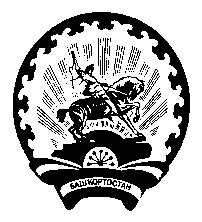          РЕСПУБЛИКА БАШКОРТОСТАН Администрация сельского поселенияМичуринский сельсоветмуниципального районаШаранский район  452638,с. Мичуринск, ул. Лесопарковая ,12  тел.(34769) 2-44-48Наименование организации, в отношении которой разрабатывается инвестиционная программа в сфере водоснабжения и (или) водоотведенияМуниципальное унитарное предприятие «Водоканал» муниципального района Шаранский район Республики БашкортостанМестонахождение регулируемой организации452630, Республика Башкортостан, Шаранский район, с. Шаран, ул. Чапаева, д. 56Контактная информация лиц, ответственных за разработку инвестиционной программы(телефон, адрес электронной почты)Директор – Исламбратов Валерий ШаймуратовичТел.: 8(34769)21274Экономист – Галямова Алена СергеевнаТел.: 8(34769)21274Эл. почта: mupvodokanal@list.ruРеквизиты организации, в отношении которой разрабатывается инвестиционная программа в сфере водоснабжения и (или) водоотведенияИНН 0251006470ОГРН 1120269000675БИК 048073934КПП 025101001Наименование органа исполнительной власти субъекта РФ или органа местного самоуправления, утвердившего инвестиционную программу, его местонахождениеМинистерство жилищно – коммунального хозяйства Республики Башкортостан450059, Республика Башкортостан, г. Уфа, ул. Ст. Халтурина, 28 Наименование органа местного самоуправления, согласовавшего инвестиционную программу, его местонахождениеАдминистрация СП Шаранский сельсовет муниципального района Шаранский район Республики Башкортостан452630, Республика Башкортостан,с. Шаран, ул. Красная, 12Наименование уполномоченного органа исполнительной власти субъекта Российской Федерации в области государственного регулирования тарифов, согласовавшего инвестиционную программу, его местонахождение и контакты ответственных лицГосударственный комитет по тарифам Республики Башкортостан450008, Республика Башкортостан,г. Уфа, ул. Цюрупы, 17Тел.: 8 (347) 218-09-34№ п/пНаименование объектаПоказатели качества питьевой (горячей) воды %Показатели качества питьевой (горячей) воды %Показатели качества питьевой (горячей) воды %Показатели качества питьевой (горячей) воды %Показатели качества питьевой (горячей) воды %Показатели качества питьевой (горячей) воды %Показатели качества питьевой (горячей) воды %Показатели качества питьевой (горячей) воды %Показатели качества питьевой (горячей) воды %Показатели качества питьевой (горячей) воды %Показатели качества питьевой (горячей) воды %Показатели качества питьевой (горячей) воды %Показатели качества питьевой (горячей) воды %Показатели качества питьевой (горячей) воды %Показатели качества питьевой (горячей) воды %Показатели качества питьевой (горячей) воды %Показатели качества питьевой (горячей) воды %Показатели качества питьевой (горячей) воды %Показатели качества питьевой (горячей) воды %Показатели качества питьевой (горячей) воды %Показатели качества питьевой (горячей) воды %Показатели качества питьевой (горячей) воды %Показатели качества питьевой (горячей) воды %Показатели качества питьевой (горячей) воды %Показатели качества питьевой (горячей) воды %№ п/пНаименование объектадоля проб питьевой воды, подаваемой с источников водоснабжения, водопроводных станций или объектов централизованной системы водоснабжения в распределительную водопроводную сеть, не соответствующих установленным требованиям, в общем объеме проб, отобранных по результатам производственного контроля качества питьевой водыдоля проб питьевой воды, подаваемой с источников водоснабжения, водопроводных станций или объектов централизованной системы водоснабжения в распределительную водопроводную сеть, не соответствующих установленным требованиям, в общем объеме проб, отобранных по результатам производственного контроля качества питьевой водыдоля проб питьевой воды, подаваемой с источников водоснабжения, водопроводных станций или объектов централизованной системы водоснабжения в распределительную водопроводную сеть, не соответствующих установленным требованиям, в общем объеме проб, отобранных по результатам производственного контроля качества питьевой водыдоля проб питьевой воды, подаваемой с источников водоснабжения, водопроводных станций или объектов централизованной системы водоснабжения в распределительную водопроводную сеть, не соответствующих установленным требованиям, в общем объеме проб, отобранных по результатам производственного контроля качества питьевой водыдоля проб питьевой воды, подаваемой с источников водоснабжения, водопроводных станций или объектов централизованной системы водоснабжения в распределительную водопроводную сеть, не соответствующих установленным требованиям, в общем объеме проб, отобранных по результатам производственного контроля качества питьевой водыдоля проб питьевой воды, подаваемой с источников водоснабжения, водопроводных станций или объектов централизованной системы водоснабжения в распределительную водопроводную сеть, не соответствующих установленным требованиям, в общем объеме проб, отобранных по результатам производственного контроля качества питьевой водыдоля проб питьевой воды в распределительной водопроводной сети, не соответствующих установленным требованиям, в общем объеме проб, отобранных по результатам производственного контроля качества питьевой водыдоля проб питьевой воды в распределительной водопроводной сети, не соответствующих установленным требованиям, в общем объеме проб, отобранных по результатам производственного контроля качества питьевой водыдоля проб питьевой воды в распределительной водопроводной сети, не соответствующих установленным требованиям, в общем объеме проб, отобранных по результатам производственного контроля качества питьевой водыдоля проб питьевой воды в распределительной водопроводной сети, не соответствующих установленным требованиям, в общем объеме проб, отобранных по результатам производственного контроля качества питьевой водыдоля проб питьевой воды в распределительной водопроводной сети, не соответствующих установленным требованиям, в общем объеме проб, отобранных по результатам производственного контроля качества питьевой водыдоля проб питьевой воды в распределительной водопроводной сети, не соответствующих установленным требованиям, в общем объеме проб, отобранных по результатам производственного контроля качества питьевой водыдоля проб горячей воды в тепловой сети или в сети горячего водоснабжения, не соответствующих установленным требованиям по температуре, в общем объеме проб, отобранных по результатам производственного контроля качества горячей водыдоля проб горячей воды в тепловой сети или в сети горячего водоснабжения, не соответствующих установленным требованиям по температуре, в общем объеме проб, отобранных по результатам производственного контроля качества горячей водыдоля проб горячей воды в тепловой сети или в сети горячего водоснабжения, не соответствующих установленным требованиям по температуре, в общем объеме проб, отобранных по результатам производственного контроля качества горячей водыдоля проб горячей воды в тепловой сети или в сети горячего водоснабжения, не соответствующих установленным требованиям по температуре, в общем объеме проб, отобранных по результатам производственного контроля качества горячей водыдоля проб горячей воды в тепловой сети или в сети горячего водоснабжения, не соответствующих установленным требованиям по температуре, в общем объеме проб, отобранных по результатам производственного контроля качества горячей водыдоля проб горячей воды в тепловой сети или в сети горячего водоснабжения, не соответствующих установленным требованиям по температуре, в общем объеме проб, отобранных по результатам производственного контроля качества горячей водыдоля проб горячей воды в тепловой сети или в сети горячего водоснабжения, не соответствующих установленным требованиям (за исключением температуры), в общем объеме проб, отобранных по результатам производственного контроля качества горячей водыдоля проб горячей воды в тепловой сети или в сети горячего водоснабжения, не соответствующих установленным требованиям (за исключением температуры), в общем объеме проб, отобранных по результатам производственного контроля качества горячей водыдоля проб горячей воды в тепловой сети или в сети горячего водоснабжения, не соответствующих установленным требованиям (за исключением температуры), в общем объеме проб, отобранных по результатам производственного контроля качества горячей водыдоля проб горячей воды в тепловой сети или в сети горячего водоснабжения, не соответствующих установленным требованиям (за исключением температуры), в общем объеме проб, отобранных по результатам производственного контроля качества горячей водыдоля проб горячей воды в тепловой сети или в сети горячего водоснабжения, не соответствующих установленным требованиям (за исключением температуры), в общем объеме проб, отобранных по результатам производственного контроля качества горячей водыдоля проб горячей воды в тепловой сети или в сети горячего водоснабжения, не соответствующих установленным требованиям (за исключением температуры), в общем объеме проб, отобранных по результатам производственного контроля качества горячей водыдоля проб горячей воды в тепловой сети или в сети горячего водоснабжения, не соответствующих установленным требованиям (за исключением температуры), в общем объеме проб, отобранных по результатам производственного контроля качества горячей воды№ п/пНаименование объектаТек. знач.20192020202120222023Тек.знач.20192020202120222023Тек. знач.201920202021     202220232023Тек. знач.20192020202120222023123456788910111213141516171819192021222324251.Централизованная система водоснабжения 0000000,100,100,100,100,100,10-------------2.Централизованная система водоотведения0000000,100,100,100,100,100,10-------------Показатель надежности и бесперебойности, ед/кмПоказатель надежности и бесперебойности, ед/кмПоказатель надежности и бесперебойности, ед/кмПоказатель надежности и бесперебойности, ед/кмПоказатель надежности и бесперебойности, ед/кмПоказатель надежности и бесперебойности, ед/кмПоказатель надежности и бесперебойности, ед/кмПоказатель надежности и бесперебойности, ед/кмПоказатель надежности и бесперебойности, ед/кмПоказатель надежности и бесперебойности, ед/кмПоказатель надежности и бесперебойности, ед/кмПоказатель надежности и бесперебойности, ед/кмПоказатели очистки сточных вод, %Показатели очистки сточных вод, %Показатели очистки сточных вод, %Показатели очистки сточных вод, %Показатели очистки сточных вод, %Показатели очистки сточных вод, %Показатели очистки сточных вод, %Показатели очистки сточных вод, %Показатели очистки сточных вод, %Показатели очистки сточных вод, %Показатели очистки сточных вод, %Показатели очистки сточных вод, %Показатели очистки сточных вод, %Показатели очистки сточных вод, %Показатели очистки сточных вод, %Показатели очистки сточных вод, %Показатели очистки сточных вод, %Показатели очистки сточных вод, %количество перерывов в подаче воды, зафиксированных в местах исполнения обязательств организацией, осуществляющей горячее водоснабжение, холодное водоснабжение, по подаче горячей воды, холодной воды, возникших в результате аварий, повреждений и иных технологических нарушений на объектах централизованных систем холодного и горячего водоснабжения, в расчете на протяженность водопроводной сети в годколичество перерывов в подаче воды, зафиксированных в местах исполнения обязательств организацией, осуществляющей горячее водоснабжение, холодное водоснабжение, по подаче горячей воды, холодной воды, возникших в результате аварий, повреждений и иных технологических нарушений на объектах централизованных систем холодного и горячего водоснабжения, в расчете на протяженность водопроводной сети в годколичество перерывов в подаче воды, зафиксированных в местах исполнения обязательств организацией, осуществляющей горячее водоснабжение, холодное водоснабжение, по подаче горячей воды, холодной воды, возникших в результате аварий, повреждений и иных технологических нарушений на объектах централизованных систем холодного и горячего водоснабжения, в расчете на протяженность водопроводной сети в годколичество перерывов в подаче воды, зафиксированных в местах исполнения обязательств организацией, осуществляющей горячее водоснабжение, холодное водоснабжение, по подаче горячей воды, холодной воды, возникших в результате аварий, повреждений и иных технологических нарушений на объектах централизованных систем холодного и горячего водоснабжения, в расчете на протяженность водопроводной сети в годколичество перерывов в подаче воды, зафиксированных в местах исполнения обязательств организацией, осуществляющей горячее водоснабжение, холодное водоснабжение, по подаче горячей воды, холодной воды, возникших в результате аварий, повреждений и иных технологических нарушений на объектах централизованных систем холодного и горячего водоснабжения, в расчете на протяженность водопроводной сети в годколичество перерывов в подаче воды, зафиксированных в местах исполнения обязательств организацией, осуществляющей горячее водоснабжение, холодное водоснабжение, по подаче горячей воды, холодной воды, возникших в результате аварий, повреждений и иных технологических нарушений на объектах централизованных систем холодного и горячего водоснабжения, в расчете на протяженность водопроводной сети в годудельное количество аварий и засоров в расчете на протяженность канализационной сети в годудельное количество аварий и засоров в расчете на протяженность канализационной сети в годудельное количество аварий и засоров в расчете на протяженность канализационной сети в годудельное количество аварий и засоров в расчете на протяженность канализационной сети в годудельное количество аварий и засоров в расчете на протяженность канализационной сети в годудельное количество аварий и засоров в расчете на протяженность канализационной сети в годдоля сточных вод, не подвергающихся очистке, в общем объеме сточных вод, сбрасываемых в централизованные общесплавные или бытовые системы водоотведениядоля сточных вод, не подвергающихся очистке, в общем объеме сточных вод, сбрасываемых в централизованные общесплавные или бытовые системы водоотведениядоля сточных вод, не подвергающихся очистке, в общем объеме сточных вод, сбрасываемых в централизованные общесплавные или бытовые системы водоотведениядоля сточных вод, не подвергающихся очистке, в общем объеме сточных вод, сбрасываемых в централизованные общесплавные или бытовые системы водоотведениядоля сточных вод, не подвергающихся очистке, в общем объеме сточных вод, сбрасываемых в централизованные общесплавные или бытовые системы водоотведениядоля сточных вод, не подвергающихся очистке, в общем объеме сточных вод, сбрасываемых в централизованные общесплавные или бытовые системы водоотведениядоля поверхностных сточных вод, не подвергающихся очистке, в общем объеме поверхностных сточных вод, принимаемых в централизованную ливневую систему водоотведениядоля поверхностных сточных вод, не подвергающихся очистке, в общем объеме поверхностных сточных вод, принимаемых в централизованную ливневую систему водоотведениядоля поверхностных сточных вод, не подвергающихся очистке, в общем объеме поверхностных сточных вод, принимаемых в централизованную ливневую систему водоотведениядоля поверхностных сточных вод, не подвергающихся очистке, в общем объеме поверхностных сточных вод, принимаемых в централизованную ливневую систему водоотведениядоля поверхностных сточных вод, не подвергающихся очистке, в общем объеме поверхностных сточных вод, принимаемых в централизованную ливневую систему водоотведениядоля поверхностных сточных вод, не подвергающихся очистке, в общем объеме поверхностных сточных вод, принимаемых в централизованную ливневую систему водоотведениядоля проб сточных вод, не соответствующих установленным нормативам допустимых сбросов, лимитами на сбросы, рассчитанная применительно к видам централизованных систем водоотведения раздельно для централизованной общесплавной (бытовой) и централизованной ливневой системы водоотведениядоля проб сточных вод, не соответствующих установленным нормативам допустимых сбросов, лимитами на сбросы, рассчитанная применительно к видам централизованных систем водоотведения раздельно для централизованной общесплавной (бытовой) и централизованной ливневой системы водоотведениядоля проб сточных вод, не соответствующих установленным нормативам допустимых сбросов, лимитами на сбросы, рассчитанная применительно к видам централизованных систем водоотведения раздельно для централизованной общесплавной (бытовой) и централизованной ливневой системы водоотведениядоля проб сточных вод, не соответствующих установленным нормативам допустимых сбросов, лимитами на сбросы, рассчитанная применительно к видам централизованных систем водоотведения раздельно для централизованной общесплавной (бытовой) и централизованной ливневой системы водоотведениядоля проб сточных вод, не соответствующих установленным нормативам допустимых сбросов, лимитами на сбросы, рассчитанная применительно к видам централизованных систем водоотведения раздельно для централизованной общесплавной (бытовой) и централизованной ливневой системы водоотведениядоля проб сточных вод, не соответствующих установленным нормативам допустимых сбросов, лимитами на сбросы, рассчитанная применительно к видам централизованных систем водоотведения раздельно для централизованной общесплавной (бытовой) и централизованной ливневой системы водоотведенияТек.знач20192020202120222023Текзнач20192020202120222023Текзнач20192020202120222023Текзнач20192020202120222023Текзнач201920202021202220232223242526272829303132333435363738394041424344454647484950510,30,30,20,20,20,2------------------------------9,479,479,479,479,479,47------------5,35,35,35,35,35,3Показатели энергетической эффективностиПоказатели энергетической эффективностиПоказатели энергетической эффективностиПоказатели энергетической эффективностиПоказатели энергетической эффективностиПоказатели энергетической эффективностиПоказатели энергетической эффективностиПоказатели энергетической эффективностиПоказатели энергетической эффективностиПоказатели энергетической эффективностиПоказатели энергетической эффективностиПоказатели энергетической эффективностиПоказатели энергетической эффективностиПоказатели энергетической эффективностиПоказатели энергетической эффективностиПоказатели энергетической эффективностиПоказатели энергетической эффективностиПоказатели энергетической эффективностиПоказатели энергетической эффективностиПоказатели энергетической эффективностиПоказатели энергетической эффективностиПоказатели энергетической эффективностиПоказатели энергетической эффективностиПоказатели энергетической эффективностиПоказатели энергетической эффективностиПоказатели энергетической эффективностиПоказатели энергетической эффективностиПоказатели энергетической эффективностиПоказатели энергетической эффективностиПоказатели энергетической эффективностиПоказатели энергетической эффективностиПоказатели энергетической эффективностиПоказатели энергетической эффективностиПоказатели энергетической эффективностиПоказатели энергетической эффективностиПоказатели энергетической эффективностиПоказатели энергетической эффективностиПоказатели энергетической эффективностиПоказатели энергетической эффективностидоля потерь воды в централизованных системах водоснабжения при транспортировке в общем объеме воды, поданной в водопроводную сеть, %доля потерь воды в централизованных системах водоснабжения при транспортировке в общем объеме воды, поданной в водопроводную сеть, %доля потерь воды в централизованных системах водоснабжения при транспортировке в общем объеме воды, поданной в водопроводную сеть, %доля потерь воды в централизованных системах водоснабжения при транспортировке в общем объеме воды, поданной в водопроводную сеть, %доля потерь воды в централизованных системах водоснабжения при транспортировке в общем объеме воды, поданной в водопроводную сеть, %доля потерь воды в централизованных системах водоснабжения при транспортировке в общем объеме воды, поданной в водопроводную сеть, %доля потерь воды в централизованных системах водоснабжения при транспортировке в общем объеме воды, поданной в водопроводную сеть, %доля потерь воды в централизованных системах водоснабжения при транспортировке в общем объеме воды, поданной в водопроводную сеть, %удельное количество тепловой энергии, расходуемой на подогрев горячей воды. Гкал/куб.мудельное количество тепловой энергии, расходуемой на подогрев горячей воды. Гкал/куб.мудельное количество тепловой энергии, расходуемой на подогрев горячей воды. Гкал/куб.мудельное количество тепловой энергии, расходуемой на подогрев горячей воды. Гкал/куб.мудельное количество тепловой энергии, расходуемой на подогрев горячей воды. Гкал/куб.мудельное количество тепловой энергии, расходуемой на подогрев горячей воды. Гкал/куб.мудельное количество тепловой энергии, расходуемой на подогрев горячей воды. Гкал/куб.мудельное количество тепловой энергии, расходуемой на подогрев горячей воды. Гкал/куб.мудельное количество тепловой энергии, расходуемой на подогрев горячей воды. Гкал/куб.мудельное количество тепловой энергии, расходуемой на подогрев горячей воды. Гкал/куб.мудельный расход электрической энергии, потребляемой в технологическом процессе подготовки питьевой воды, на единицу объема воды, отпускаемой в сеть, кВт*ч/куб.мудельный расход электрической энергии, потребляемой в технологическом процессе подготовки питьевой воды, на единицу объема воды, отпускаемой в сеть, кВт*ч/куб.мудельный расход электрической энергии, потребляемой в технологическом процессе подготовки питьевой воды, на единицу объема воды, отпускаемой в сеть, кВт*ч/куб.мудельный расход электрической энергии, потребляемой в технологическом процессе подготовки питьевой воды, на единицу объема воды, отпускаемой в сеть, кВт*ч/куб.мудельный расход электрической энергии, потребляемой в технологическом процессе подготовки питьевой воды, на единицу объема воды, отпускаемой в сеть, кВт*ч/куб.мудельный расход электрической энергии, потребляемой в технологическом процессе подготовки питьевой воды, на единицу объема воды, отпускаемой в сеть, кВт*ч/куб.мудельный расход электрической энергии, потребляемой в технологическом процессе транспортировки питьевой воды, на единицу объема транспортируемой воды, кВт*ч/куб.мудельный расход электрической энергии, потребляемой в технологическом процессе транспортировки питьевой воды, на единицу объема транспортируемой воды, кВт*ч/куб.мудельный расход электрической энергии, потребляемой в технологическом процессе транспортировки питьевой воды, на единицу объема транспортируемой воды, кВт*ч/куб.мудельный расход электрической энергии, потребляемой в технологическом процессе транспортировки питьевой воды, на единицу объема транспортируемой воды, кВт*ч/куб.мудельный расход электрической энергии, потребляемой в технологическом процессе транспортировки питьевой воды, на единицу объема транспортируемой воды, кВт*ч/куб.мудельный расход электрической энергии, потребляемой в технологическом процессе транспортировки питьевой воды, на единицу объема транспортируемой воды, кВт*ч/куб.мудельный расход электрической энергии, потребляемой в технологическом процессе транспортировки питьевой воды, на единицу объема транспортируемой воды, кВт*ч/куб.мудельный расход электрической энергии, потребляемой в технологическом процессе транспортировки питьевой воды, на единицу объема транспортируемой воды, кВт*ч/куб.мудельный расход электрической энергии, потребляемой в технологическом процессе очистки сточных вод, на единицу объема очищаемых сточных вод, кВт*ч/куб.мудельный расход электрической энергии, потребляемой в технологическом процессе очистки сточных вод, на единицу объема очищаемых сточных вод, кВт*ч/куб.мудельный расход электрической энергии, потребляемой в технологическом процессе очистки сточных вод, на единицу объема очищаемых сточных вод, кВт*ч/куб.мудельный расход электрической энергии, потребляемой в технологическом процессе очистки сточных вод, на единицу объема очищаемых сточных вод, кВт*ч/куб.мудельный расход электрической энергии, потребляемой в технологическом процессе очистки сточных вод, на единицу объема очищаемых сточных вод, кВт*ч/куб.мудельный расход электрической энергии, потребляемой в технологическом процессе очистки сточных вод, на единицу объема очищаемых сточных вод, кВт*ч/куб.мудельный расход электрической энергии, потребляемой в технологическом процессе очистки сточных вод, на единицу объема очищаемых сточных вод, кВт*ч/куб.мТек знач2019202020202021202220222023ТекзначТекзнач20192019202020212021202220232023Текзнач20192020202120222023Тек знач2019202020212022202220232023Тек. знач.Тек. знач.201920202021202220235253545455565657585859596061616263636465666768697071727374747575767677787980818,118,117,937,936,935,65,64,6----------1,611,611,611,611,611,61-----------------------------------------------3,283,283,283,283,283,283,28удельный расход электрической энергии, потребляемой в технологическом процессе транспортировки сточных вод, на единицу объема транспортируемых сточных вод, кВт*ч/куб.мудельный расход электрической энергии, потребляемой в технологическом процессе транспортировки сточных вод, на единицу объема транспортируемых сточных вод, кВт*ч/куб.мудельный расход электрической энергии, потребляемой в технологическом процессе транспортировки сточных вод, на единицу объема транспортируемых сточных вод, кВт*ч/куб.мудельный расход электрической энергии, потребляемой в технологическом процессе транспортировки сточных вод, на единицу объема транспортируемых сточных вод, кВт*ч/куб.мудельный расход электрической энергии, потребляемой в технологическом процессе транспортировки сточных вод, на единицу объема транспортируемых сточных вод, кВт*ч/куб.мудельный расход электрической энергии, потребляемой в технологическом процессе транспортировки сточных вод, на единицу объема транспортируемых сточных вод, кВт*ч/куб.мудельный расход электрической энергии, потребляемой в технологическом процессе транспортировки сточных вод, на единицу объема транспортируемых сточных вод, кВт*ч/куб.мудельный расход электрической энергии, потребляемой в технологическом процессе транспортировки сточных вод, на единицу объема транспортируемых сточных вод, кВт*ч/куб.мудельный расход электрической энергии, потребляемой в технологическом процессе транспортировки сточных вод, на единицу объема транспортируемых сточных вод, кВт*ч/куб.мудельный расход электрической энергии, потребляемой в технологическом процессе транспортировки сточных вод, на единицу объема транспортируемых сточных вод, кВт*ч/куб.мудельный расход электрической энергии, потребляемой в технологическом процессе транспортировки сточных вод, на единицу объема транспортируемых сточных вод, кВт*ч/куб.мудельный расход электрической энергии, потребляемой в технологическом процессе транспортировки сточных вод, на единицу объема транспортируемых сточных вод, кВт*ч/куб.мудельный расход электрической энергии, потребляемой в технологическом процессе транспортировки сточных вод, на единицу объема транспортируемых сточных вод, кВт*ч/куб.мудельный расход электрической энергии, потребляемой в технологическом процессе транспортировки сточных вод, на единицу объема транспортируемых сточных вод, кВт*ч/куб.мудельный расход электрической энергии, потребляемой в технологическом процессе транспортировки сточных вод, на единицу объема транспортируемых сточных вод, кВт*ч/куб.мудельный расход электрической энергии, потребляемой в технологическом процессе транспортировки сточных вод, на единицу объема транспортируемых сточных вод, кВт*ч/куб.мудельный расход электрической энергии, потребляемой в технологическом процессе транспортировки сточных вод, на единицу объема транспортируемых сточных вод, кВт*ч/куб.мТекущее значениеТекущее значениеТекущее значение201920192019202020202020202120212022202220222023202320238282828383838484848585868686878787----------------------------------№, п/пИсточники финансированияРасходы на реализацию инвестиционной программы по годам реализации, тыс. руб. (без НДС)Расходы на реализацию инвестиционной программы по годам реализации, тыс. руб. (без НДС)Расходы на реализацию инвестиционной программы по годам реализации, тыс. руб. (без НДС)Расходы на реализацию инвестиционной программы по годам реализации, тыс. руб. (без НДС)Расходы на реализацию инвестиционной программы по годам реализации, тыс. руб. (без НДС)Расходы на реализацию инвестиционной программы по годам реализации, тыс. руб. (без НДС)№, п/пИсточники финансированияВсего2019202020212022202312345678Всего по инвестиционной программе13208,012447,582545,332639,512737,162838,431Собственные средства, 11145,80385,372545,332639,512737,162838,43в том числе:1.1амортизационные отчисления1.2прибыль, направленная на инвестиции11145,80385,372545,332639,512737,162838,431.3прибыль, направляемая на инвестиции, в том числе средства за счет платы за технологическое присоединение1.4прочие собственные средства2Заемные средствав том числе:2.1кредиты2.2займы2.3прочие привлеченные средства3Бюджетные средства2062,212062,213.1Республиканский бюджет1951,101951,103.2Местный бюджет103,11103,114Прочие источники финансирования5Водоснабжение, в том числе:9892,621833,231906,411976,952050,092125,945.1Собственные средства, 8430,76371,371906,411976,952050,092125,94в том числе:5.1.1амортизационные отчисления5.1.2прибыль, направленная на инвестиции8430,37371,371906,411976,952050,092125,945.1.3прибыль, направляемая на инвестиции, в том числе средства за счет платы за технологическое присоединение5.1.4прочие собственные средства5.2Заемные средствав том числе:5.2.1кредиты5.2.2займы5.2.3прочие привлеченные средства5.3Бюджетные средства1461,861461,866Прочие источники финансирования7Водоотведение, в том числе:3315,39614,35638,92662,56687,07712,497.1Собственные средства, 2715,0414,00638,92662,56687,07712,49в том числе:7.1.1амортизационные отчисления7.1.2прибыль, направленная на инвестиции2715,0414,00638,92662,56687,07712,497.1.3прибыль, направляемая на инвестиции, в том числе средства за счет платы за технологическое присоединение7.1.4прочие собственные средства8.2Заемные средствав том числе:8.2.1кредиты8.2.2займы8.2.3прочие привлеченные средства8.3Бюджетные средства600,35600,359Прочие источники финансирования№ п/пНаименование объекта централизованных систем водоснабжения и (или) водоотведенияФактический процент износа на момент разработки инвестиционной программыПлановый процент износа объекта на момент завершения реализации инвестиционной программы12341Объекты централизованной  системы водоснабжения65742Объекты централизованной системы водоотведения6574№ п/пНаименование мероприятийОбоснование необходимости (цель реализации)Описание и место расположения объектаОсновные технические характеристикиОсновные технические характеристикиОсновные технические характеристикиОсновные технические характеристикиГод начала реали-зациимеро-приятияГод окончания реализации мероприя-тияСтоимость мероприятия, тыс. руб (с НДС)Стоимость мероприятия, тыс. руб (с НДС)№ п/пНаименование мероприятийОбоснование необходимости (цель реализации)Описание и место расположения объектаНаименова-ние показателя (мощность, протяжен-ность, диаметр и т.п.)Ед. изм.Значение показателяЗначение показателяГод начала реали-зациимеро-приятияГод окончания реализации мероприя-тияСтоимость мероприятия, тыс. руб (с НДС)Стоимость мероприятия, тыс. руб (с НДС)№ п/пНаименование мероприятийОбоснование необходимости (цель реализации)Описание и место расположения объектаНаименова-ние показателя (мощность, протяжен-ность, диаметр и т.п.)Ед. изм.до реализации мероприя-тияпосле реализации мероприя-тияГод начала реали-зациимеро-приятияГод окончания реализации мероприя-тияСтоимость мероприятия, тыс. руб (с НДС)Стоимость мероприятия, тыс. руб (с НДС)№ п/пНаименование мероприятийОбоснование необходимости (цель реализации)Описание и место расположения объектаНаименова-ние показателя (мощность, протяжен-ность, диаметр и т.п.)Ед. изм.до реализации мероприя-тияпосле реализации мероприя-тияГод начала реали-зациимеро-приятияГод окончания реализации мероприя-тияОбъем средствисточник финанси-рования123456789101112Группа 1. Строительство, реконструкция или модернизация объектов в целях подключения потребителей:Группа 1. Строительство, реконструкция или модернизация объектов в целях подключения потребителей:Группа 1. Строительство, реконструкция или модернизация объектов в целях подключения потребителей:Группа 1. Строительство, реконструкция или модернизация объектов в целях подключения потребителей:Группа 1. Строительство, реконструкция или модернизация объектов в целях подключения потребителей:Группа 1. Строительство, реконструкция или модернизация объектов в целях подключения потребителей:Группа 1. Строительство, реконструкция или модернизация объектов в целях подключения потребителей:Группа 1. Строительство, реконструкция или модернизация объектов в целях подключения потребителей:Группа 1. Строительство, реконструкция или модернизация объектов в целях подключения потребителей:Группа 1. Строительство, реконструкция или модернизация объектов в целях подключения потребителей:Группа 1. Строительство, реконструкция или модернизация объектов в целях подключения потребителей:Группа 1. Строительство, реконструкция или модернизация объектов в целях подключения потребителей:1.1. Строительство новых водопроводных и (или) канализационных сетей в целях подключения потребителей1.1. Строительство новых водопроводных и (или) канализационных сетей в целях подключения потребителей1.1. Строительство новых водопроводных и (или) канализационных сетей в целях подключения потребителей1.1. Строительство новых водопроводных и (или) канализационных сетей в целях подключения потребителей1.1. Строительство новых водопроводных и (или) канализационных сетей в целях подключения потребителей1.1. Строительство новых водопроводных и (или) канализационных сетей в целях подключения потребителей1.1. Строительство новых водопроводных и (или) канализационных сетей в целях подключения потребителей1.1. Строительство новых водопроводных и (или) канализационных сетей в целях подключения потребителей1.1. Строительство новых водопроводных и (или) канализационных сетей в целях подключения потребителей1.1. Строительство новых водопроводных и (или) канализационных сетей в целях подключения потребителей1.1. Строительство новых водопроводных и (или) канализационных сетей в целях подключения потребителей1.1. Строительство новых водопроводных и (или) канализационных сетей в целях подключения потребителейВодоснабжениеВодоснабжениеВодоснабжениеВодоснабжениеВодоснабжениеВодоснабжениеВодоснабжениеВодоснабжениеВодоснабжениеВодоснабжениеВодоснабжениеВодоснабжениеВодоотведениеВодоотведениеВодоотведениеВодоотведениеВодоотведениеВодоотведениеВодоотведениеВодоотведениеВодоотведениеВодоотведениеВодоотведениеВодоотведение1.2. Строительство иных объектов системы централизованного водоснабжения и (или) водоотведения, за исключением водопроводных и (или)  канализационных  сетей, в целях подключения потребителей1.2. Строительство иных объектов системы централизованного водоснабжения и (или) водоотведения, за исключением водопроводных и (или)  канализационных  сетей, в целях подключения потребителей1.2. Строительство иных объектов системы централизованного водоснабжения и (или) водоотведения, за исключением водопроводных и (или)  канализационных  сетей, в целях подключения потребителей1.2. Строительство иных объектов системы централизованного водоснабжения и (или) водоотведения, за исключением водопроводных и (или)  канализационных  сетей, в целях подключения потребителей1.2. Строительство иных объектов системы централизованного водоснабжения и (или) водоотведения, за исключением водопроводных и (или)  канализационных  сетей, в целях подключения потребителей1.2. Строительство иных объектов системы централизованного водоснабжения и (или) водоотведения, за исключением водопроводных и (или)  канализационных  сетей, в целях подключения потребителей1.2. Строительство иных объектов системы централизованного водоснабжения и (или) водоотведения, за исключением водопроводных и (или)  канализационных  сетей, в целях подключения потребителей1.2. Строительство иных объектов системы централизованного водоснабжения и (или) водоотведения, за исключением водопроводных и (или)  канализационных  сетей, в целях подключения потребителей1.2. Строительство иных объектов системы централизованного водоснабжения и (или) водоотведения, за исключением водопроводных и (или)  канализационных  сетей, в целях подключения потребителей1.2. Строительство иных объектов системы централизованного водоснабжения и (или) водоотведения, за исключением водопроводных и (или)  канализационных  сетей, в целях подключения потребителей1.2. Строительство иных объектов системы централизованного водоснабжения и (или) водоотведения, за исключением водопроводных и (или)  канализационных  сетей, в целях подключения потребителей1.2. Строительство иных объектов системы централизованного водоснабжения и (или) водоотведения, за исключением водопроводных и (или)  канализационных  сетей, в целях подключения потребителейВодоснабжениеВодоснабжениеВодоснабжениеВодоснабжениеВодоснабжениеВодоснабжениеВодоснабжениеВодоснабжениеВодоснабжениеВодоснабжениеВодоотведениеВодоотведениеВодоотведениеВодоотведениеВодоотведениеВодоотведениеВодоотведениеВодоотведениеВодоотведениеВодоотведениеВодоотведениеВодоотведение1.3. Увеличение пропускной способности существующих водопроводных и (или) канализационных  сетей в целях подключения потребителей1.3. Увеличение пропускной способности существующих водопроводных и (или) канализационных  сетей в целях подключения потребителей1.3. Увеличение пропускной способности существующих водопроводных и (или) канализационных  сетей в целях подключения потребителей1.3. Увеличение пропускной способности существующих водопроводных и (или) канализационных  сетей в целях подключения потребителей1.3. Увеличение пропускной способности существующих водопроводных и (или) канализационных  сетей в целях подключения потребителей1.3. Увеличение пропускной способности существующих водопроводных и (или) канализационных  сетей в целях подключения потребителей1.3. Увеличение пропускной способности существующих водопроводных и (или) канализационных  сетей в целях подключения потребителей1.3. Увеличение пропускной способности существующих водопроводных и (или) канализационных  сетей в целях подключения потребителей1.3. Увеличение пропускной способности существующих водопроводных и (или) канализационных  сетей в целях подключения потребителей1.3. Увеличение пропускной способности существующих водопроводных и (или) канализационных  сетей в целях подключения потребителей1.3. Увеличение пропускной способности существующих водопроводных и (или) канализационных  сетей в целях подключения потребителей1.3. Увеличение пропускной способности существующих водопроводных и (или) канализационных  сетей в целях подключения потребителейВодоснабжениеВодоснабжениеВодоснабжениеВодоснабжениеВодоснабжениеВодоснабжениеВодоснабжениеВодоснабжениеВодоснабжениеВодоснабжениеВодоотведениеВодоотведениеВодоотведениеВодоотведениеВодоотведениеВодоотведениеВодоотведениеВодоотведениеВодоотведениеВодоотведение1.4.Увеличение мощности и производительности существующих объектов централизованного водоснабжения и (или) водоотведения, за исключением водопроводных и (или)  канализационных сетей, в целях подключения потребителей1.4.Увеличение мощности и производительности существующих объектов централизованного водоснабжения и (или) водоотведения, за исключением водопроводных и (или)  канализационных сетей, в целях подключения потребителей1.4.Увеличение мощности и производительности существующих объектов централизованного водоснабжения и (или) водоотведения, за исключением водопроводных и (или)  канализационных сетей, в целях подключения потребителей1.4.Увеличение мощности и производительности существующих объектов централизованного водоснабжения и (или) водоотведения, за исключением водопроводных и (или)  канализационных сетей, в целях подключения потребителей1.4.Увеличение мощности и производительности существующих объектов централизованного водоснабжения и (или) водоотведения, за исключением водопроводных и (или)  канализационных сетей, в целях подключения потребителей1.4.Увеличение мощности и производительности существующих объектов централизованного водоснабжения и (или) водоотведения, за исключением водопроводных и (или)  канализационных сетей, в целях подключения потребителей1.4.Увеличение мощности и производительности существующих объектов централизованного водоснабжения и (или) водоотведения, за исключением водопроводных и (или)  канализационных сетей, в целях подключения потребителей1.4.Увеличение мощности и производительности существующих объектов централизованного водоснабжения и (или) водоотведения, за исключением водопроводных и (или)  канализационных сетей, в целях подключения потребителей1.4.Увеличение мощности и производительности существующих объектов централизованного водоснабжения и (или) водоотведения, за исключением водопроводных и (или)  канализационных сетей, в целях подключения потребителей1.4.Увеличение мощности и производительности существующих объектов централизованного водоснабжения и (или) водоотведения, за исключением водопроводных и (или)  канализационных сетей, в целях подключения потребителей1.4.Увеличение мощности и производительности существующих объектов централизованного водоснабжения и (или) водоотведения, за исключением водопроводных и (или)  канализационных сетей, в целях подключения потребителей1.4.Увеличение мощности и производительности существующих объектов централизованного водоснабжения и (или) водоотведения, за исключением водопроводных и (или)  канализационных сетей, в целях подключения потребителейВодоснабжениеВодоснабжениеВодоснабжениеВодоснабжениеВодоснабжениеВодоснабжениеВодоснабжениеВодоснабжениеВодоснабжениеВодоснабжениеВодоотведениеВодоотведениеВодоотведениеВодоотведениеВодоотведениеВодоотведениеВодоотведениеВодоотведениеВодоотведениеВодоотведениеВСЕГО по группе 1: ВСЕГО по группе 1: ВСЕГО по группе 1: ВСЕГО по группе 1: ВСЕГО по группе 1: ВСЕГО по группе 1: ВСЕГО по группе 1: ВСЕГО по группе 1: ВСЕГО по группе 1: ВСЕГО по группе 1: ВодоснабжениеВодоснабжениеВодоснабжениеВодоснабжениеВодоснабжениеВодоснабжениеВодоснабжениеВодоснабжениеВодоснабжениеВодоснабжениеВодоотведениеВодоотведениеВодоотведениеВодоотведениеВодоотведениеВодоотведениеВодоотведениеВодоотведениеВодоотведениеВодоотведениеГруппа 2. Строительство новых объектов системы централизованного водоснабжения и (или)  водоотведения, не связанных с подключением новых потребителей, в том числе строительство новых водопроводных и (или)  канализационных сетейГруппа 2. Строительство новых объектов системы централизованного водоснабжения и (или)  водоотведения, не связанных с подключением новых потребителей, в том числе строительство новых водопроводных и (или)  канализационных сетейГруппа 2. Строительство новых объектов системы централизованного водоснабжения и (или)  водоотведения, не связанных с подключением новых потребителей, в том числе строительство новых водопроводных и (или)  канализационных сетейГруппа 2. Строительство новых объектов системы централизованного водоснабжения и (или)  водоотведения, не связанных с подключением новых потребителей, в том числе строительство новых водопроводных и (или)  канализационных сетейГруппа 2. Строительство новых объектов системы централизованного водоснабжения и (или)  водоотведения, не связанных с подключением новых потребителей, в том числе строительство новых водопроводных и (или)  канализационных сетейГруппа 2. Строительство новых объектов системы централизованного водоснабжения и (или)  водоотведения, не связанных с подключением новых потребителей, в том числе строительство новых водопроводных и (или)  канализационных сетейГруппа 2. Строительство новых объектов системы централизованного водоснабжения и (или)  водоотведения, не связанных с подключением новых потребителей, в том числе строительство новых водопроводных и (или)  канализационных сетейГруппа 2. Строительство новых объектов системы централизованного водоснабжения и (или)  водоотведения, не связанных с подключением новых потребителей, в том числе строительство новых водопроводных и (или)  канализационных сетейГруппа 2. Строительство новых объектов системы централизованного водоснабжения и (или)  водоотведения, не связанных с подключением новых потребителей, в том числе строительство новых водопроводных и (или)  канализационных сетейГруппа 2. Строительство новых объектов системы централизованного водоснабжения и (или)  водоотведения, не связанных с подключением новых потребителей, в том числе строительство новых водопроводных и (или)  канализационных сетейГруппа 2. Строительство новых объектов системы централизованного водоснабжения и (или)  водоотведения, не связанных с подключением новых потребителей, в том числе строительство новых водопроводных и (или)  канализационных сетейГруппа 2. Строительство новых объектов системы централизованного водоснабжения и (или)  водоотведения, не связанных с подключением новых потребителей, в том числе строительство новых водопроводных и (или)  канализационных сетейВодоснабжениеВодоснабжениеВодоснабжениеВодоснабжениеВодоснабжениеВодоснабжениеВодоснабжениеВодоснабжениеВодоснабжениеВодоснабжениеВодоснабжениеВодоснабжениеВодоотведениеВодоотведениеВодоотведениеВодоотведениеВодоотведениеВодоотведениеВодоотведениеВодоотведениеВодоотведениеВодоотведениеВодоотведениеВодоотведениеВСЕГО по группе 2:ВСЕГО по группе 2:ВСЕГО по группе 2:ВСЕГО по группе 2:ВСЕГО по группе 2:ВСЕГО по группе 2:ВСЕГО по группе 2:ВСЕГО по группе 2:ВСЕГО по группе 2:ВСЕГО по группе 2:ВодоснабжениеВодоснабжениеВодоснабжениеВодоснабжениеВодоснабжениеВодоснабжениеВодоснабжениеВодоснабжениеВодоснабжениеВодоснабжениеВодоотведениеВодоотведениеВодоотведениеВодоотведениеВодоотведениеВодоотведениеВодоотведениеВодоотведениеВодоотведениеВодоотведениеГруппа 3. Реконструкция или модернизация существующих объектов системы централизованного водоснабжения и (или)  водоотведения в целях снижения уровня износа Группа 3. Реконструкция или модернизация существующих объектов системы централизованного водоснабжения и (или)  водоотведения в целях снижения уровня износа Группа 3. Реконструкция или модернизация существующих объектов системы централизованного водоснабжения и (или)  водоотведения в целях снижения уровня износа Группа 3. Реконструкция или модернизация существующих объектов системы централизованного водоснабжения и (или)  водоотведения в целях снижения уровня износа Группа 3. Реконструкция или модернизация существующих объектов системы централизованного водоснабжения и (или)  водоотведения в целях снижения уровня износа Группа 3. Реконструкция или модернизация существующих объектов системы централизованного водоснабжения и (или)  водоотведения в целях снижения уровня износа Группа 3. Реконструкция или модернизация существующих объектов системы централизованного водоснабжения и (или)  водоотведения в целях снижения уровня износа Группа 3. Реконструкция или модернизация существующих объектов системы централизованного водоснабжения и (или)  водоотведения в целях снижения уровня износа Группа 3. Реконструкция или модернизация существующих объектов системы централизованного водоснабжения и (или)  водоотведения в целях снижения уровня износа Группа 3. Реконструкция или модернизация существующих объектов системы централизованного водоснабжения и (или)  водоотведения в целях снижения уровня износа Группа 3. Реконструкция или модернизация существующих объектов системы централизованного водоснабжения и (или)  водоотведения в целях снижения уровня износа Группа 3. Реконструкция или модернизация существующих объектов системы централизованного водоснабжения и (или)  водоотведения в целях снижения уровня износа 3.1. Реконструкция или модернизация существующих сетей водоснабжения и (или)  водоотведения 3.1. Реконструкция или модернизация существующих сетей водоснабжения и (или)  водоотведения 3.1. Реконструкция или модернизация существующих сетей водоснабжения и (или)  водоотведения 3.1. Реконструкция или модернизация существующих сетей водоснабжения и (или)  водоотведения 3.1. Реконструкция или модернизация существующих сетей водоснабжения и (или)  водоотведения 3.1. Реконструкция или модернизация существующих сетей водоснабжения и (или)  водоотведения 3.1. Реконструкция или модернизация существующих сетей водоснабжения и (или)  водоотведения 3.1. Реконструкция или модернизация существующих сетей водоснабжения и (или)  водоотведения 3.1. Реконструкция или модернизация существующих сетей водоснабжения и (или)  водоотведения 3.1. Реконструкция или модернизация существующих сетей водоснабжения и (или)  водоотведения ВодоснабжениеВодоснабжениеВодоснабжениеВодоснабжениеВодоснабжениеВодоснабжениеВодоснабжениеВодоснабжениеВодоснабжениеВодоснабжениеВодоснабжениеВодоснабжение3.1.1Реконструкция водопроводныхсетейПовышение надежности холодного водоснабжения Снижение утечекСнижение потребления энергоресурсовСП Шаранский с. Шаран,ул. 50 – летия ПобедыПротяженностьм980980201920234343,57Инвестиционная надбавка к тарифу, бюджетные средства 3.1.1Реконструкция водопроводныхсетейПовышение надежности холодного водоснабжения Снижение утечекСнижение потребления энергоресурсовСП Шаранский с. Шаран,ул. 50 – летия ПобедыДиаметрd110100201920234343,57Инвестиционная надбавка к тарифу, бюджетные средства 3.1.1Реконструкция водопроводныхсетейПовышение надежности холодного водоснабжения Снижение утечекСнижение потребления энергоресурсовСП Шаранский с. Шаран,ул. 50 – летия ПобедыМатериалстальПНД (полиэтилен)201920234343,57Инвестиционная надбавка к тарифу, бюджетные средства 3.1.2Реконструкция водопроводныхсетейПовышение надежности холодного водоснабжения Снижение утечекСнижение потребления энергоресурсовСП Шаранскийс. Шаран, ул. Заремы АхметзяновойПротяженностьм660660201920233173,64Инвестиционная надбавка к тарифу, бюджетные средства3.1.2Реконструкция водопроводныхсетейПовышение надежности холодного водоснабжения Снижение утечекСнижение потребления энергоресурсовСП Шаранскийс. Шаран, ул. Заремы АхметзяновойДиаметрd89100201920233173,64Инвестиционная надбавка к тарифу, бюджетные средства3.1.2Реконструкция водопроводныхсетейПовышение надежности холодного водоснабжения Снижение утечекСнижение потребления энергоресурсовСП Шаранскийс. Шаран, ул. Заремы АхметзяновойМатериалстальПНД (полиэтилен)201920233173,64Инвестиционная надбавка к тарифу, бюджетные средства3.1.3Реконструкция водопроводныхсетейПовышение надежности холодного водоснабжения Снижение утечекСнижение потребления энергоресурсовСП Мичуринскийс. Мичуринск, ул. ФархутдиноваПротяженностьм10210220192023627,78Инвестиционная надбавка к тарифу, бюджетные средства3.1.3Реконструкция водопроводныхсетейПовышение надежности холодного водоснабжения Снижение утечекСнижение потребления энергоресурсовСП Мичуринскийс. Мичуринск, ул. ФархутдиноваДиаметрd8910020192023627,78Инвестиционная надбавка к тарифу, бюджетные средства3.1.3Реконструкция водопроводныхсетейПовышение надежности холодного водоснабжения Снижение утечекСнижение потребления энергоресурсовСП Мичуринскийс. Мичуринск, ул. ФархутдиноваМатериалстальПНД (полиэтилен)20192023627,78Инвестиционная надбавка к тарифу, бюджетные средства3.1.4Реконструкция водопроводныхсетейПовышение надежности холодного водоснабжения Снижение утечекСнижение потребления энергоресурсовСП Дюртюлинскийс. Нижние Ташлы, ул. ЦентральнаяПротяженностьм375375201920231747,47Инвестиционная надбавка к тарифу, бюджетные средства3.1.4Реконструкция водопроводныхсетейПовышение надежности холодного водоснабжения Снижение утечекСнижение потребления энергоресурсовСП Дюртюлинскийс. Нижние Ташлы, ул. ЦентральнаяДиаметрd100100201920231747,47Инвестиционная надбавка к тарифу, бюджетные средства3.1.4Реконструкция водопроводныхсетейПовышение надежности холодного водоснабжения Снижение утечекСнижение потребления энергоресурсовСП Дюртюлинскийс. Нижние Ташлы, ул. ЦентральнаяМатериалстальПНД (полиэтилен)201920231747,47Инвестиционная надбавка к тарифу, бюджетные средстваВодоотведениеВодоотведениеВодоотведениеВодоотведениеВодоотведениеВодоотведениеВодоотведениеВодоотведениеВодоотведениеВодоотведениеВодоотведениеВодоотведение3.1.1Реконструкция насоса БИО-1400Повышение надежности работы систем водоотведенияСП Шаранскийс. Шаран, ул. ПролетарскаяМощностькВт1811201920233315,39Инвестиционная надбавка к тарифу, бюджетные средства3.2. Реконструкция или модернизация существующих объектов системы централизованного водоснабжения и (или)  водоотведения, за исключением водопроводных и (или)  канализационных   сетей3.2. Реконструкция или модернизация существующих объектов системы централизованного водоснабжения и (или)  водоотведения, за исключением водопроводных и (или)  канализационных   сетей3.2. Реконструкция или модернизация существующих объектов системы централизованного водоснабжения и (или)  водоотведения, за исключением водопроводных и (или)  канализационных   сетей3.2. Реконструкция или модернизация существующих объектов системы централизованного водоснабжения и (или)  водоотведения, за исключением водопроводных и (или)  канализационных   сетей3.2. Реконструкция или модернизация существующих объектов системы централизованного водоснабжения и (или)  водоотведения, за исключением водопроводных и (или)  канализационных   сетей3.2. Реконструкция или модернизация существующих объектов системы централизованного водоснабжения и (или)  водоотведения, за исключением водопроводных и (или)  канализационных   сетей3.2. Реконструкция или модернизация существующих объектов системы централизованного водоснабжения и (или)  водоотведения, за исключением водопроводных и (или)  канализационных   сетей3.2. Реконструкция или модернизация существующих объектов системы централизованного водоснабжения и (или)  водоотведения, за исключением водопроводных и (или)  канализационных   сетей3.2. Реконструкция или модернизация существующих объектов системы централизованного водоснабжения и (или)  водоотведения, за исключением водопроводных и (или)  канализационных   сетей3.2. Реконструкция или модернизация существующих объектов системы централизованного водоснабжения и (или)  водоотведения, за исключением водопроводных и (или)  канализационных   сетей3.2. Реконструкция или модернизация существующих объектов системы централизованного водоснабжения и (или)  водоотведения, за исключением водопроводных и (или)  канализационных   сетей3.2. Реконструкция или модернизация существующих объектов системы централизованного водоснабжения и (или)  водоотведения, за исключением водопроводных и (или)  канализационных   сетейВодоснабжениеВодоснабжениеВодоснабжениеВодоснабжениеВодоснабжениеВодоснабжениеВодоснабжениеВодоснабжениеВодоснабжениеВодоснабжениеВодоснабжениеВодоснабжениеВодоотведениеВодоотведениеВодоотведениеВодоотведениеВодоотведениеВодоотведениеВодоотведениеВодоотведениеВодоотведениеВодоотведениеВодоотведениеВодоотведениеВСЕГО по группе 3:ВСЕГО по группе 3:ВСЕГО по группе 3:ВСЕГО по группе 3:ВСЕГО по группе 3:ВСЕГО по группе 3:ВСЕГО по группе 3:ВСЕГО по группе 3:ВСЕГО по группе 3:ВСЕГО по группе 3:ВодоснабжениеВодоснабжениеВодоснабжениеВодоснабжениеВодоснабжениеВодоснабжениеВодоснабжениеВодоснабжениеВодоснабжениеВодоснабжение9892,62ВодоотведениеВодоотведениеВодоотведениеВодоотведениеВодоотведениеВодоотведениеВодоотведениеВодоотведениеВодоотведениеВодоотведение3315,39Группа 4. Мероприятия, направленные на снижение негативного воздействия на окружающую среду, достижение плановых значений показателей надежности и энергетической эффективности объектов водоснабжения и (или)  водоотведения, повышение эффективности работы систем централизованного водоснабжения и (или)  водоотведения Группа 4. Мероприятия, направленные на снижение негативного воздействия на окружающую среду, достижение плановых значений показателей надежности и энергетической эффективности объектов водоснабжения и (или)  водоотведения, повышение эффективности работы систем централизованного водоснабжения и (или)  водоотведения Группа 4. Мероприятия, направленные на снижение негативного воздействия на окружающую среду, достижение плановых значений показателей надежности и энергетической эффективности объектов водоснабжения и (или)  водоотведения, повышение эффективности работы систем централизованного водоснабжения и (или)  водоотведения Группа 4. Мероприятия, направленные на снижение негативного воздействия на окружающую среду, достижение плановых значений показателей надежности и энергетической эффективности объектов водоснабжения и (или)  водоотведения, повышение эффективности работы систем централизованного водоснабжения и (или)  водоотведения Группа 4. Мероприятия, направленные на снижение негативного воздействия на окружающую среду, достижение плановых значений показателей надежности и энергетической эффективности объектов водоснабжения и (или)  водоотведения, повышение эффективности работы систем централизованного водоснабжения и (или)  водоотведения Группа 4. Мероприятия, направленные на снижение негативного воздействия на окружающую среду, достижение плановых значений показателей надежности и энергетической эффективности объектов водоснабжения и (или)  водоотведения, повышение эффективности работы систем централизованного водоснабжения и (или)  водоотведения Группа 4. Мероприятия, направленные на снижение негативного воздействия на окружающую среду, достижение плановых значений показателей надежности и энергетической эффективности объектов водоснабжения и (или)  водоотведения, повышение эффективности работы систем централизованного водоснабжения и (или)  водоотведения Группа 4. Мероприятия, направленные на снижение негативного воздействия на окружающую среду, достижение плановых значений показателей надежности и энергетической эффективности объектов водоснабжения и (или)  водоотведения, повышение эффективности работы систем централизованного водоснабжения и (или)  водоотведения Группа 4. Мероприятия, направленные на снижение негативного воздействия на окружающую среду, достижение плановых значений показателей надежности и энергетической эффективности объектов водоснабжения и (или)  водоотведения, повышение эффективности работы систем централизованного водоснабжения и (или)  водоотведения Группа 4. Мероприятия, направленные на снижение негативного воздействия на окружающую среду, достижение плановых значений показателей надежности и энергетической эффективности объектов водоснабжения и (или)  водоотведения, повышение эффективности работы систем централизованного водоснабжения и (или)  водоотведения Группа 4. Мероприятия, направленные на снижение негативного воздействия на окружающую среду, достижение плановых значений показателей надежности и энергетической эффективности объектов водоснабжения и (или)  водоотведения, повышение эффективности работы систем централизованного водоснабжения и (или)  водоотведения Группа 4. Мероприятия, направленные на снижение негативного воздействия на окружающую среду, достижение плановых значений показателей надежности и энергетической эффективности объектов водоснабжения и (или)  водоотведения, повышение эффективности работы систем централизованного водоснабжения и (или)  водоотведения ВодоснабжениеВодоснабжениеВодоснабжениеВодоснабжениеВодоснабжениеВодоснабжениеВодоснабжениеВодоснабжениеВодоснабжениеВодоснабжениеВодоснабжениеВодоснабжениеВодоотведениеВодоотведениеВодоотведениеВодоотведениеВодоотведениеВодоотведениеВодоотведениеВодоотведениеВодоотведениеВодоотведениеВодоотведениеВодоотведениеВСЕГО по группе 4:ВСЕГО по группе 4:ВСЕГО по группе 4:ВСЕГО по группе 4:ВСЕГО по группе 4:ВСЕГО по группе 4:ВСЕГО по группе 4:ВСЕГО по группе 4:ВСЕГО по группе 4:ВСЕГО по группе 4:ВодоснабжениеВодоснабжениеВодоснабжениеВодоснабжениеВодоснабжениеВодоснабжениеВодоснабжениеВодоснабжениеВодоснабжениеВодоснабжениеВодоотведениеВодоотведениеВодоотведениеВодоотведениеВодоотведениеВодоотведениеВодоотведениеВодоотведениеВодоотведениеВодоотведениеГруппа 5. Вывод из эксплуатации, консервация и демонтаж объектов системы централизованного водоснабжения и (или)  водоотведения Группа 5. Вывод из эксплуатации, консервация и демонтаж объектов системы централизованного водоснабжения и (или)  водоотведения Группа 5. Вывод из эксплуатации, консервация и демонтаж объектов системы централизованного водоснабжения и (или)  водоотведения Группа 5. Вывод из эксплуатации, консервация и демонтаж объектов системы централизованного водоснабжения и (или)  водоотведения Группа 5. Вывод из эксплуатации, консервация и демонтаж объектов системы централизованного водоснабжения и (или)  водоотведения Группа 5. Вывод из эксплуатации, консервация и демонтаж объектов системы централизованного водоснабжения и (или)  водоотведения Группа 5. Вывод из эксплуатации, консервация и демонтаж объектов системы централизованного водоснабжения и (или)  водоотведения Группа 5. Вывод из эксплуатации, консервация и демонтаж объектов системы централизованного водоснабжения и (или)  водоотведения Группа 5. Вывод из эксплуатации, консервация и демонтаж объектов системы централизованного водоснабжения и (или)  водоотведения Группа 5. Вывод из эксплуатации, консервация и демонтаж объектов системы централизованного водоснабжения и (или)  водоотведения Группа 5. Вывод из эксплуатации, консервация и демонтаж объектов системы централизованного водоснабжения и (или)  водоотведения Группа 5. Вывод из эксплуатации, консервация и демонтаж объектов системы централизованного водоснабжения и (или)  водоотведения 5.1. Вывод из эксплуатации, консервация и демонтаж водопроводных и (или)  канализационных сетей5.1. Вывод из эксплуатации, консервация и демонтаж водопроводных и (или)  канализационных сетей5.1. Вывод из эксплуатации, консервация и демонтаж водопроводных и (или)  канализационных сетей5.1. Вывод из эксплуатации, консервация и демонтаж водопроводных и (или)  канализационных сетей5.1. Вывод из эксплуатации, консервация и демонтаж водопроводных и (или)  канализационных сетей5.1. Вывод из эксплуатации, консервация и демонтаж водопроводных и (или)  канализационных сетей5.1. Вывод из эксплуатации, консервация и демонтаж водопроводных и (или)  канализационных сетей5.1. Вывод из эксплуатации, консервация и демонтаж водопроводных и (или)  канализационных сетей5.1. Вывод из эксплуатации, консервация и демонтаж водопроводных и (или)  канализационных сетей5.1. Вывод из эксплуатации, консервация и демонтаж водопроводных и (или)  канализационных сетей5.1. Вывод из эксплуатации, консервация и демонтаж водопроводных и (или)  канализационных сетей5.1. Вывод из эксплуатации, консервация и демонтаж водопроводных и (или)  канализационных сетейВодоснабжениеВодоснабжениеВодоснабжениеВодоснабжениеВодоснабжениеВодоснабжениеВодоснабжениеВодоснабжениеВодоснабжениеВодоснабжениеВодоснабжениеВодоснабжениеВодоотведениеВодоотведениеВодоотведениеВодоотведениеВодоотведениеВодоотведениеВодоотведениеВодоотведениеВодоотведениеВодоотведение5.2. Вывод из эксплуатации, консервация и демонтаж иных объектов системы централизованного водоснабжения и (или)  водоотведения, за исключением водопроводных и (или)  канализационных сетей5.2. Вывод из эксплуатации, консервация и демонтаж иных объектов системы централизованного водоснабжения и (или)  водоотведения, за исключением водопроводных и (или)  канализационных сетей5.2. Вывод из эксплуатации, консервация и демонтаж иных объектов системы централизованного водоснабжения и (или)  водоотведения, за исключением водопроводных и (или)  канализационных сетей5.2. Вывод из эксплуатации, консервация и демонтаж иных объектов системы централизованного водоснабжения и (или)  водоотведения, за исключением водопроводных и (или)  канализационных сетей5.2. Вывод из эксплуатации, консервация и демонтаж иных объектов системы централизованного водоснабжения и (или)  водоотведения, за исключением водопроводных и (или)  канализационных сетей5.2. Вывод из эксплуатации, консервация и демонтаж иных объектов системы централизованного водоснабжения и (или)  водоотведения, за исключением водопроводных и (или)  канализационных сетей5.2. Вывод из эксплуатации, консервация и демонтаж иных объектов системы централизованного водоснабжения и (или)  водоотведения, за исключением водопроводных и (или)  канализационных сетей5.2. Вывод из эксплуатации, консервация и демонтаж иных объектов системы централизованного водоснабжения и (или)  водоотведения, за исключением водопроводных и (или)  канализационных сетей5.2. Вывод из эксплуатации, консервация и демонтаж иных объектов системы централизованного водоснабжения и (или)  водоотведения, за исключением водопроводных и (или)  канализационных сетей5.2. Вывод из эксплуатации, консервация и демонтаж иных объектов системы централизованного водоснабжения и (или)  водоотведения, за исключением водопроводных и (или)  канализационных сетей5.2. Вывод из эксплуатации, консервация и демонтаж иных объектов системы централизованного водоснабжения и (или)  водоотведения, за исключением водопроводных и (или)  канализационных сетей5.2. Вывод из эксплуатации, консервация и демонтаж иных объектов системы централизованного водоснабжения и (или)  водоотведения, за исключением водопроводных и (или)  канализационных сетейВодоснабжениеВодоснабжениеВодоснабжениеВодоснабжениеВодоснабжениеВодоснабжениеВодоснабжениеВодоснабжениеВодоснабжениеВодоснабжениеВодоснабжениеВодоснабжениеВодоотведениеВодоотведениеВодоотведениеВодоотведениеВодоотведениеВодоотведениеВодоотведениеВодоотведениеВодоотведениеВодоотведениеВСЕГО по пункту 5:ВСЕГО по пункту 5:ВСЕГО по пункту 5:ВСЕГО по пункту 5:ВСЕГО по пункту 5:ВСЕГО по пункту 5:ВСЕГО по пункту 5:ВСЕГО по пункту 5:ВСЕГО по пункту 5:ВСЕГО по пункту 5:ВодоснабжениеВодоснабжениеВодоснабжениеВодоснабжениеВодоснабжениеВодоснабжениеВодоснабжениеВодоснабжениеВодоснабжениеВодоснабжениеВодоотведениеВодоотведениеВодоотведениеВодоотведениеВодоотведениеВодоотведениеВодоотведениеВодоотведениеВодоотведениеВодоотведениеГруппа 6. Мероприятия по защите централизованных систем водоснабжения и (или) водоотведения и их отдельных объектов от угроз техногенного, природного характера и террористических актов, по предотвращению возникновения аварийных ситуаций, снижению риска и смягчению последствий чрезвычайных ситуацийГруппа 6. Мероприятия по защите централизованных систем водоснабжения и (или) водоотведения и их отдельных объектов от угроз техногенного, природного характера и террористических актов, по предотвращению возникновения аварийных ситуаций, снижению риска и смягчению последствий чрезвычайных ситуацийГруппа 6. Мероприятия по защите централизованных систем водоснабжения и (или) водоотведения и их отдельных объектов от угроз техногенного, природного характера и террористических актов, по предотвращению возникновения аварийных ситуаций, снижению риска и смягчению последствий чрезвычайных ситуацийГруппа 6. Мероприятия по защите централизованных систем водоснабжения и (или) водоотведения и их отдельных объектов от угроз техногенного, природного характера и террористических актов, по предотвращению возникновения аварийных ситуаций, снижению риска и смягчению последствий чрезвычайных ситуацийГруппа 6. Мероприятия по защите централизованных систем водоснабжения и (или) водоотведения и их отдельных объектов от угроз техногенного, природного характера и террористических актов, по предотвращению возникновения аварийных ситуаций, снижению риска и смягчению последствий чрезвычайных ситуацийГруппа 6. Мероприятия по защите централизованных систем водоснабжения и (или) водоотведения и их отдельных объектов от угроз техногенного, природного характера и террористических актов, по предотвращению возникновения аварийных ситуаций, снижению риска и смягчению последствий чрезвычайных ситуацийГруппа 6. Мероприятия по защите централизованных систем водоснабжения и (или) водоотведения и их отдельных объектов от угроз техногенного, природного характера и террористических актов, по предотвращению возникновения аварийных ситуаций, снижению риска и смягчению последствий чрезвычайных ситуацийГруппа 6. Мероприятия по защите централизованных систем водоснабжения и (или) водоотведения и их отдельных объектов от угроз техногенного, природного характера и террористических актов, по предотвращению возникновения аварийных ситуаций, снижению риска и смягчению последствий чрезвычайных ситуацийГруппа 6. Мероприятия по защите централизованных систем водоснабжения и (или) водоотведения и их отдельных объектов от угроз техногенного, природного характера и террористических актов, по предотвращению возникновения аварийных ситуаций, снижению риска и смягчению последствий чрезвычайных ситуацийГруппа 6. Мероприятия по защите централизованных систем водоснабжения и (или) водоотведения и их отдельных объектов от угроз техногенного, природного характера и террористических актов, по предотвращению возникновения аварийных ситуаций, снижению риска и смягчению последствий чрезвычайных ситуацийГруппа 6. Мероприятия по защите централизованных систем водоснабжения и (или) водоотведения и их отдельных объектов от угроз техногенного, природного характера и террористических актов, по предотвращению возникновения аварийных ситуаций, снижению риска и смягчению последствий чрезвычайных ситуацийГруппа 6. Мероприятия по защите централизованных систем водоснабжения и (или) водоотведения и их отдельных объектов от угроз техногенного, природного характера и террористических актов, по предотвращению возникновения аварийных ситуаций, снижению риска и смягчению последствий чрезвычайных ситуацийВодоснабжениеВодоснабжениеВодоснабжениеВодоснабжениеВодоснабжениеВодоснабжениеВодоснабжениеВодоснабжениеВодоснабжениеВодоснабжениеВодоснабжениеВодоснабжениеВодоотведениеВодоотведениеВодоотведениеВодоотведениеВодоотведениеВодоотведениеВодоотведениеВодоотведениеВодоотведениеВодоотведениеВодоотведениеВодоотведениеВСЕГО по пункту 5:ВСЕГО по пункту 5:ВСЕГО по пункту 5:ВСЕГО по пункту 5:ВСЕГО по пункту 5:ВСЕГО по пункту 5:ВСЕГО по пункту 5:ВСЕГО по пункту 5:ВСЕГО по пункту 5:ВСЕГО по пункту 5:ВСЕГО по пункту 5:ВСЕГО по пункту 5:ВодоснабжениеВодоснабжениеВодоснабжениеВодоснабжениеВодоснабжениеВодоснабжениеВодоснабжениеВодоснабжениеВодоснабжениеВодоснабжениеВодоотведениеВодоотведениеВодоотведениеВодоотведениеВодоотведениеВодоотведениеВодоотведениеВодоотведениеВодоотведениеВодоотведениеИТОГО ПО ПРОГРАММЕ:ИТОГО ПО ПРОГРАММЕ:ИТОГО ПО ПРОГРАММЕ:ИТОГО ПО ПРОГРАММЕ:ИТОГО ПО ПРОГРАММЕ:ИТОГО ПО ПРОГРАММЕ:ИТОГО ПО ПРОГРАММЕ:ИТОГО ПО ПРОГРАММЕ:ИТОГО ПО ПРОГРАММЕ:ИТОГО ПО ПРОГРАММЕ:ВодоснабжениеВодоснабжениеВодоснабжениеВодоснабжениеВодоснабжениеВодоснабжениеВодоснабжениеВодоснабжениеВодоснабжениеВодоснабжение9892,62ВодоотведениеВодоотведениеВодоотведениеВодоотведениеВодоотведениеВодоотведениеВодоотведениеВодоотведениеВодоотведениеВодоотведение3315,39№ п/пНаименование мероприятияВид работВид работГоды реализации мероприятияГоды реализации мероприятияГоды реализации мероприятияГоды реализации мероприятияГоды реализации мероприятияГоды реализации мероприятияГоды реализации мероприятияГоды реализации мероприятияГоды реализации мероприятияГоды реализации мероприятияГоды реализации мероприятияГоды реализации мероприятияГоды реализации мероприятияГоды реализации мероприятияГоды реализации мероприятияСтоимость мероприятия, тыс. руб. Стоимость мероприятия, тыс. руб. Стоимость мероприятия, тыс. руб. Стоимость мероприятия, тыс. руб. Стоимость мероприятия, тыс. руб. Стоимость мероприятия, тыс. руб. Стоимость мероприятия, тыс. руб. Стоимость мероприятия, тыс. руб. Стоимость мероприятия, тыс. руб. Стоимость мероприятия, тыс. руб. Стоимость мероприятия, тыс. руб. Стоимость мероприятия, тыс. руб. Стоимость мероприятия, тыс. руб. Стоимость мероприятия, тыс. руб. Стоимость мероприятия, тыс. руб. Стоимость мероприятия, тыс. руб. Стоимость мероприятия, тыс. руб. Стоимость мероприятия, тыс. руб. Стоимость мероприятия, тыс. руб. Стоимость мероприятия, тыс. руб. Стоимость мероприятия, тыс. руб. Стоимость мероприятия, тыс. руб. Стоимость мероприятия, тыс. руб. Стоимость мероприятия, тыс. руб. Стоимость мероприятия, тыс. руб. Стоимость мероприятия, тыс. руб. Стоимость мероприятия, тыс. руб. Стоимость мероприятия, тыс. руб. Стоимость мероприятия, тыс. руб. Стоимость мероприятия, тыс. руб. Стоимость мероприятия, тыс. руб. Стоимость мероприятия, тыс. руб. Стоимость мероприятия, тыс. руб. Стоимость мероприятия, тыс. руб. Стоимость мероприятия, тыс. руб. Стоимость мероприятия, тыс. руб. Стоимость мероприятия, тыс. руб. Стоимость мероприятия, тыс. руб. Стоимость мероприятия, тыс. руб. Стоимость мероприятия, тыс. руб. Стоимость мероприятия, тыс. руб. Стоимость мероприятия, тыс. руб. № п/пНаименование мероприятияВид работВид работ2019201920192019202020202020202120212020202020232023202320232023202320192019201920192019201920192019201920192020202020202020202020202020202020202020202120212021202120212021202220222022202220222023202320232023202320232023202320232 квартал2 квартал3 квартал2  квартал2  квартал3  квартал2 квартал2 квартал3 квартал2  квартал3  квартал2 квартал3  квартал2 квартал2 квартал2 квартал2 квартал2 квартал3 квартал3 квартал3 квартал3 квартал3 квартал3 квартал2  квартал2  квартал2  квартал2  квартал2  квартал2  квартал2  квартал2  квартал3  квартал2 квартал2 квартал2 квартал3 квартал3 квартал3 квартал2  квартал2  квартал2  квартал3  квартал3  квартал3  квартал3  квартал2 квартал2 квартал2 квартал2 квартал3  кварталГруппа 1. Строительство, реконструкция или модернизация объектов в целях подключения потребителей:Группа 1. Строительство, реконструкция или модернизация объектов в целях подключения потребителей:Группа 1. Строительство, реконструкция или модернизация объектов в целях подключения потребителей:Группа 1. Строительство, реконструкция или модернизация объектов в целях подключения потребителей:Группа 1. Строительство, реконструкция или модернизация объектов в целях подключения потребителей:Группа 1. Строительство, реконструкция или модернизация объектов в целях подключения потребителей:Группа 1. Строительство, реконструкция или модернизация объектов в целях подключения потребителей:Группа 1. Строительство, реконструкция или модернизация объектов в целях подключения потребителей:Группа 1. Строительство, реконструкция или модернизация объектов в целях подключения потребителей:Группа 1. Строительство, реконструкция или модернизация объектов в целях подключения потребителей:Группа 1. Строительство, реконструкция или модернизация объектов в целях подключения потребителей:Группа 1. Строительство, реконструкция или модернизация объектов в целях подключения потребителей:Группа 1. Строительство, реконструкция или модернизация объектов в целях подключения потребителей:Группа 1. Строительство, реконструкция или модернизация объектов в целях подключения потребителей:Группа 1. Строительство, реконструкция или модернизация объектов в целях подключения потребителей:Группа 1. Строительство, реконструкция или модернизация объектов в целях подключения потребителей:Группа 1. Строительство, реконструкция или модернизация объектов в целях подключения потребителей:Группа 1. Строительство, реконструкция или модернизация объектов в целях подключения потребителей:Группа 1. Строительство, реконструкция или модернизация объектов в целях подключения потребителей:Группа 1. Строительство, реконструкция или модернизация объектов в целях подключения потребителей:Группа 1. Строительство, реконструкция или модернизация объектов в целях подключения потребителей:Группа 1. Строительство, реконструкция или модернизация объектов в целях подключения потребителей:Группа 1. Строительство, реконструкция или модернизация объектов в целях подключения потребителей:Группа 1. Строительство, реконструкция или модернизация объектов в целях подключения потребителей:Группа 1. Строительство, реконструкция или модернизация объектов в целях подключения потребителей:Группа 1. Строительство, реконструкция или модернизация объектов в целях подключения потребителей:Группа 1. Строительство, реконструкция или модернизация объектов в целях подключения потребителей:Группа 1. Строительство, реконструкция или модернизация объектов в целях подключения потребителей:Группа 1. Строительство, реконструкция или модернизация объектов в целях подключения потребителей:Группа 1. Строительство, реконструкция или модернизация объектов в целях подключения потребителей:Группа 1. Строительство, реконструкция или модернизация объектов в целях подключения потребителей:Группа 1. Строительство, реконструкция или модернизация объектов в целях подключения потребителей:Группа 1. Строительство, реконструкция или модернизация объектов в целях подключения потребителей:Группа 1. Строительство, реконструкция или модернизация объектов в целях подключения потребителей:Группа 1. Строительство, реконструкция или модернизация объектов в целях подключения потребителей:Группа 1. Строительство, реконструкция или модернизация объектов в целях подключения потребителей:Группа 1. Строительство, реконструкция или модернизация объектов в целях подключения потребителей:Группа 1. Строительство, реконструкция или модернизация объектов в целях подключения потребителей:Группа 1. Строительство, реконструкция или модернизация объектов в целях подключения потребителей:Группа 1. Строительство, реконструкция или модернизация объектов в целях подключения потребителей:Группа 1. Строительство, реконструкция или модернизация объектов в целях подключения потребителей:Группа 1. Строительство, реконструкция или модернизация объектов в целях подключения потребителей:Группа 1. Строительство, реконструкция или модернизация объектов в целях подключения потребителей:Группа 1. Строительство, реконструкция или модернизация объектов в целях подключения потребителей:Группа 1. Строительство, реконструкция или модернизация объектов в целях подключения потребителей:Группа 1. Строительство, реконструкция или модернизация объектов в целях подключения потребителей:Группа 1. Строительство, реконструкция или модернизация объектов в целях подключения потребителей:Группа 1. Строительство, реконструкция или модернизация объектов в целях подключения потребителей:Группа 1. Строительство, реконструкция или модернизация объектов в целях подключения потребителей:Группа 1. Строительство, реконструкция или модернизация объектов в целях подключения потребителей:Группа 1. Строительство, реконструкция или модернизация объектов в целях подключения потребителей:Группа 1. Строительство, реконструкция или модернизация объектов в целях подключения потребителей:Группа 1. Строительство, реконструкция или модернизация объектов в целях подключения потребителей:Группа 1. Строительство, реконструкция или модернизация объектов в целях подключения потребителей:Группа 1. Строительство, реконструкция или модернизация объектов в целях подключения потребителей:Группа 1. Строительство, реконструкция или модернизация объектов в целях подключения потребителей:Группа 1. Строительство, реконструкция или модернизация объектов в целях подключения потребителей:Группа 1. Строительство, реконструкция или модернизация объектов в целях подключения потребителей:Группа 1. Строительство, реконструкция или модернизация объектов в целях подключения потребителей:Группа 1. Строительство, реконструкция или модернизация объектов в целях подключения потребителей:Группа 1. Строительство, реконструкция или модернизация объектов в целях подключения потребителей:1.1. Строительство новых водопроводных и (или)  канализационных сетей в целях подключения потребителей1.1. Строительство новых водопроводных и (или)  канализационных сетей в целях подключения потребителей1.1. Строительство новых водопроводных и (или)  канализационных сетей в целях подключения потребителей1.1. Строительство новых водопроводных и (или)  канализационных сетей в целях подключения потребителей1.1. Строительство новых водопроводных и (или)  канализационных сетей в целях подключения потребителей1.1. Строительство новых водопроводных и (или)  канализационных сетей в целях подключения потребителей1.1. Строительство новых водопроводных и (или)  канализационных сетей в целях подключения потребителей1.1. Строительство новых водопроводных и (или)  канализационных сетей в целях подключения потребителей1.1. Строительство новых водопроводных и (или)  канализационных сетей в целях подключения потребителей1.1. Строительство новых водопроводных и (или)  канализационных сетей в целях подключения потребителей1.1. Строительство новых водопроводных и (или)  канализационных сетей в целях подключения потребителей1.1. Строительство новых водопроводных и (или)  канализационных сетей в целях подключения потребителей1.1. Строительство новых водопроводных и (или)  канализационных сетей в целях подключения потребителей1.1. Строительство новых водопроводных и (или)  канализационных сетей в целях подключения потребителей1.1. Строительство новых водопроводных и (или)  канализационных сетей в целях подключения потребителей1.1. Строительство новых водопроводных и (или)  канализационных сетей в целях подключения потребителей1.1. Строительство новых водопроводных и (или)  канализационных сетей в целях подключения потребителей1.1. Строительство новых водопроводных и (или)  канализационных сетей в целях подключения потребителей1.1. Строительство новых водопроводных и (или)  канализационных сетей в целях подключения потребителей1.1. Строительство новых водопроводных и (или)  канализационных сетей в целях подключения потребителей1.1. Строительство новых водопроводных и (или)  канализационных сетей в целях подключения потребителей1.1. Строительство новых водопроводных и (или)  канализационных сетей в целях подключения потребителей1.1. Строительство новых водопроводных и (или)  канализационных сетей в целях подключения потребителей1.1. Строительство новых водопроводных и (или)  канализационных сетей в целях подключения потребителей1.1. Строительство новых водопроводных и (или)  канализационных сетей в целях подключения потребителей1.1. Строительство новых водопроводных и (или)  канализационных сетей в целях подключения потребителей1.1. Строительство новых водопроводных и (или)  канализационных сетей в целях подключения потребителей1.1. Строительство новых водопроводных и (или)  канализационных сетей в целях подключения потребителей1.1. Строительство новых водопроводных и (или)  канализационных сетей в целях подключения потребителей1.1. Строительство новых водопроводных и (или)  канализационных сетей в целях подключения потребителей1.1. Строительство новых водопроводных и (или)  канализационных сетей в целях подключения потребителей1.1. Строительство новых водопроводных и (или)  канализационных сетей в целях подключения потребителей1.1. Строительство новых водопроводных и (или)  канализационных сетей в целях подключения потребителей1.1. Строительство новых водопроводных и (или)  канализационных сетей в целях подключения потребителей1.1. Строительство новых водопроводных и (или)  канализационных сетей в целях подключения потребителей1.1. Строительство новых водопроводных и (или)  канализационных сетей в целях подключения потребителей1.1. Строительство новых водопроводных и (или)  канализационных сетей в целях подключения потребителей1.1. Строительство новых водопроводных и (или)  канализационных сетей в целях подключения потребителей1.1. Строительство новых водопроводных и (или)  канализационных сетей в целях подключения потребителей1.1. Строительство новых водопроводных и (или)  канализационных сетей в целях подключения потребителей1.1. Строительство новых водопроводных и (или)  канализационных сетей в целях подключения потребителей1.1. Строительство новых водопроводных и (или)  канализационных сетей в целях подключения потребителей1.1. Строительство новых водопроводных и (или)  канализационных сетей в целях подключения потребителей1.1. Строительство новых водопроводных и (или)  канализационных сетей в целях подключения потребителей1.1. Строительство новых водопроводных и (или)  канализационных сетей в целях подключения потребителей1.1. Строительство новых водопроводных и (или)  канализационных сетей в целях подключения потребителей1.1. Строительство новых водопроводных и (или)  канализационных сетей в целях подключения потребителей1.1. Строительство новых водопроводных и (или)  канализационных сетей в целях подключения потребителей1.1. Строительство новых водопроводных и (или)  канализационных сетей в целях подключения потребителей1.1. Строительство новых водопроводных и (или)  канализационных сетей в целях подключения потребителей1.1. Строительство новых водопроводных и (или)  канализационных сетей в целях подключения потребителей1.1. Строительство новых водопроводных и (или)  канализационных сетей в целях подключения потребителей1.1. Строительство новых водопроводных и (или)  канализационных сетей в целях подключения потребителей1.1. Строительство новых водопроводных и (или)  канализационных сетей в целях подключения потребителей1.1. Строительство новых водопроводных и (или)  канализационных сетей в целях подключения потребителей1.1. Строительство новых водопроводных и (или)  канализационных сетей в целях подключения потребителей1.1. Строительство новых водопроводных и (или)  канализационных сетей в целях подключения потребителей1.1. Строительство новых водопроводных и (или)  канализационных сетей в целях подключения потребителей1.1. Строительство новых водопроводных и (или)  канализационных сетей в целях подключения потребителей1.1. Строительство новых водопроводных и (или)  канализационных сетей в целях подключения потребителей1.1. Строительство новых водопроводных и (или)  канализационных сетей в целях подключения потребителейВодоснабжениеВодоснабжениеВодоснабжениеВодоснабжениеВодоснабжениеВодоснабжениеВодоснабжениеВодоснабжениеВодоснабжениеВодоснабжениеВодоснабжениеВодоснабжениеВодоснабжениеВодоснабжениеВодоснабжениеВодоснабжениеВодоснабжениеВодоснабжениеВодоснабжениеВодоснабжениеВодоснабжениеВодоснабжениеВодоснабжениеВодоснабжениеВодоснабжениеВодоснабжениеВодоснабжениеВодоснабжениеВодоснабжениеВодоснабжениеВодоснабжениеВодоснабжениеВодоснабжениеВодоснабжениеВодоснабжениеВодоснабжениеВодоснабжениеВодоснабжениеВодоснабжениеВодоснабжениеВодоснабжениеВодоснабжениеВодоснабжениеВодоснабжениеВодоснабжениеВодоснабжениеВодоснабжениеВодоснабжениеВодоснабжениеВодоснабжениеВодоснабжениеВодоснабжениеВодоснабжениеВодоснабжениеВодоснабжениеВодоснабжениеВодоснабжениеВодоснабжениеВодоснабжениеВодоснабжениеВодоснабжениеВодоотведениеВодоотведениеВодоотведениеВодоотведениеВодоотведениеВодоотведениеВодоотведениеВодоотведениеВодоотведениеВодоотведениеВодоотведениеВодоотведениеВодоотведениеВодоотведениеВодоотведениеВодоотведениеВодоотведениеВодоотведениеВодоотведениеВодоотведениеВодоотведениеВодоотведениеВодоотведениеВодоотведениеВодоотведениеВодоотведениеВодоотведениеВодоотведениеВодоотведениеВодоотведениеВодоотведениеВодоотведениеВодоотведениеВодоотведениеВодоотведениеВодоотведениеВодоотведениеВодоотведениеВодоотведениеВодоотведениеВодоотведениеВодоотведениеВодоотведениеВодоотведениеВодоотведениеВодоотведениеВодоотведениеВодоотведениеВодоотведениеВодоотведениеВодоотведениеВодоотведениеВодоотведениеВодоотведениеВодоотведениеВодоотведениеВодоотведениеВодоотведениеВодоотведениеВодоотведениеВодоотведение1.2. Строительство иных объектов системы централизованного водоснабжения и (или)  водоотведения, за исключением водопроводных и (или)  канализационных  сетей, в целях подключения потребителей1.2. Строительство иных объектов системы централизованного водоснабжения и (или)  водоотведения, за исключением водопроводных и (или)  канализационных  сетей, в целях подключения потребителей1.2. Строительство иных объектов системы централизованного водоснабжения и (или)  водоотведения, за исключением водопроводных и (или)  канализационных  сетей, в целях подключения потребителей1.2. Строительство иных объектов системы централизованного водоснабжения и (или)  водоотведения, за исключением водопроводных и (или)  канализационных  сетей, в целях подключения потребителей1.2. Строительство иных объектов системы централизованного водоснабжения и (или)  водоотведения, за исключением водопроводных и (или)  канализационных  сетей, в целях подключения потребителей1.2. Строительство иных объектов системы централизованного водоснабжения и (или)  водоотведения, за исключением водопроводных и (или)  канализационных  сетей, в целях подключения потребителей1.2. Строительство иных объектов системы централизованного водоснабжения и (или)  водоотведения, за исключением водопроводных и (или)  канализационных  сетей, в целях подключения потребителей1.2. Строительство иных объектов системы централизованного водоснабжения и (или)  водоотведения, за исключением водопроводных и (или)  канализационных  сетей, в целях подключения потребителей1.2. Строительство иных объектов системы централизованного водоснабжения и (или)  водоотведения, за исключением водопроводных и (или)  канализационных  сетей, в целях подключения потребителей1.2. Строительство иных объектов системы централизованного водоснабжения и (или)  водоотведения, за исключением водопроводных и (или)  канализационных  сетей, в целях подключения потребителей1.2. Строительство иных объектов системы централизованного водоснабжения и (или)  водоотведения, за исключением водопроводных и (или)  канализационных  сетей, в целях подключения потребителей1.2. Строительство иных объектов системы централизованного водоснабжения и (или)  водоотведения, за исключением водопроводных и (или)  канализационных  сетей, в целях подключения потребителей1.2. Строительство иных объектов системы централизованного водоснабжения и (или)  водоотведения, за исключением водопроводных и (или)  канализационных  сетей, в целях подключения потребителей1.2. Строительство иных объектов системы централизованного водоснабжения и (или)  водоотведения, за исключением водопроводных и (или)  канализационных  сетей, в целях подключения потребителей1.2. Строительство иных объектов системы централизованного водоснабжения и (или)  водоотведения, за исключением водопроводных и (или)  канализационных  сетей, в целях подключения потребителей1.2. Строительство иных объектов системы централизованного водоснабжения и (или)  водоотведения, за исключением водопроводных и (или)  канализационных  сетей, в целях подключения потребителей1.2. Строительство иных объектов системы централизованного водоснабжения и (или)  водоотведения, за исключением водопроводных и (или)  канализационных  сетей, в целях подключения потребителей1.2. Строительство иных объектов системы централизованного водоснабжения и (или)  водоотведения, за исключением водопроводных и (или)  канализационных  сетей, в целях подключения потребителей1.2. Строительство иных объектов системы централизованного водоснабжения и (или)  водоотведения, за исключением водопроводных и (или)  канализационных  сетей, в целях подключения потребителей1.2. Строительство иных объектов системы централизованного водоснабжения и (или)  водоотведения, за исключением водопроводных и (или)  канализационных  сетей, в целях подключения потребителей1.2. Строительство иных объектов системы централизованного водоснабжения и (или)  водоотведения, за исключением водопроводных и (или)  канализационных  сетей, в целях подключения потребителей1.2. Строительство иных объектов системы централизованного водоснабжения и (или)  водоотведения, за исключением водопроводных и (или)  канализационных  сетей, в целях подключения потребителей1.2. Строительство иных объектов системы централизованного водоснабжения и (или)  водоотведения, за исключением водопроводных и (или)  канализационных  сетей, в целях подключения потребителей1.2. Строительство иных объектов системы централизованного водоснабжения и (или)  водоотведения, за исключением водопроводных и (или)  канализационных  сетей, в целях подключения потребителей1.2. Строительство иных объектов системы централизованного водоснабжения и (или)  водоотведения, за исключением водопроводных и (или)  канализационных  сетей, в целях подключения потребителей1.2. Строительство иных объектов системы централизованного водоснабжения и (или)  водоотведения, за исключением водопроводных и (или)  канализационных  сетей, в целях подключения потребителей1.2. Строительство иных объектов системы централизованного водоснабжения и (или)  водоотведения, за исключением водопроводных и (или)  канализационных  сетей, в целях подключения потребителей1.2. Строительство иных объектов системы централизованного водоснабжения и (или)  водоотведения, за исключением водопроводных и (или)  канализационных  сетей, в целях подключения потребителей1.2. Строительство иных объектов системы централизованного водоснабжения и (или)  водоотведения, за исключением водопроводных и (или)  канализационных  сетей, в целях подключения потребителей1.2. Строительство иных объектов системы централизованного водоснабжения и (или)  водоотведения, за исключением водопроводных и (или)  канализационных  сетей, в целях подключения потребителей1.2. Строительство иных объектов системы централизованного водоснабжения и (или)  водоотведения, за исключением водопроводных и (или)  канализационных  сетей, в целях подключения потребителей1.2. Строительство иных объектов системы централизованного водоснабжения и (или)  водоотведения, за исключением водопроводных и (или)  канализационных  сетей, в целях подключения потребителей1.2. Строительство иных объектов системы централизованного водоснабжения и (или)  водоотведения, за исключением водопроводных и (или)  канализационных  сетей, в целях подключения потребителей1.2. Строительство иных объектов системы централизованного водоснабжения и (или)  водоотведения, за исключением водопроводных и (или)  канализационных  сетей, в целях подключения потребителей1.2. Строительство иных объектов системы централизованного водоснабжения и (или)  водоотведения, за исключением водопроводных и (или)  канализационных  сетей, в целях подключения потребителей1.2. Строительство иных объектов системы централизованного водоснабжения и (или)  водоотведения, за исключением водопроводных и (или)  канализационных  сетей, в целях подключения потребителей1.2. Строительство иных объектов системы централизованного водоснабжения и (или)  водоотведения, за исключением водопроводных и (или)  канализационных  сетей, в целях подключения потребителей1.2. Строительство иных объектов системы централизованного водоснабжения и (или)  водоотведения, за исключением водопроводных и (или)  канализационных  сетей, в целях подключения потребителей1.2. Строительство иных объектов системы централизованного водоснабжения и (или)  водоотведения, за исключением водопроводных и (или)  канализационных  сетей, в целях подключения потребителей1.2. Строительство иных объектов системы централизованного водоснабжения и (или)  водоотведения, за исключением водопроводных и (или)  канализационных  сетей, в целях подключения потребителей1.2. Строительство иных объектов системы централизованного водоснабжения и (или)  водоотведения, за исключением водопроводных и (или)  канализационных  сетей, в целях подключения потребителей1.2. Строительство иных объектов системы централизованного водоснабжения и (или)  водоотведения, за исключением водопроводных и (или)  канализационных  сетей, в целях подключения потребителей1.2. Строительство иных объектов системы централизованного водоснабжения и (или)  водоотведения, за исключением водопроводных и (или)  канализационных  сетей, в целях подключения потребителей1.2. Строительство иных объектов системы централизованного водоснабжения и (или)  водоотведения, за исключением водопроводных и (или)  канализационных  сетей, в целях подключения потребителей1.2. Строительство иных объектов системы централизованного водоснабжения и (или)  водоотведения, за исключением водопроводных и (или)  канализационных  сетей, в целях подключения потребителей1.2. Строительство иных объектов системы централизованного водоснабжения и (или)  водоотведения, за исключением водопроводных и (или)  канализационных  сетей, в целях подключения потребителей1.2. Строительство иных объектов системы централизованного водоснабжения и (или)  водоотведения, за исключением водопроводных и (или)  канализационных  сетей, в целях подключения потребителей1.2. Строительство иных объектов системы централизованного водоснабжения и (или)  водоотведения, за исключением водопроводных и (или)  канализационных  сетей, в целях подключения потребителей1.2. Строительство иных объектов системы централизованного водоснабжения и (или)  водоотведения, за исключением водопроводных и (или)  канализационных  сетей, в целях подключения потребителей1.2. Строительство иных объектов системы централизованного водоснабжения и (или)  водоотведения, за исключением водопроводных и (или)  канализационных  сетей, в целях подключения потребителей1.2. Строительство иных объектов системы централизованного водоснабжения и (или)  водоотведения, за исключением водопроводных и (или)  канализационных  сетей, в целях подключения потребителей1.2. Строительство иных объектов системы централизованного водоснабжения и (или)  водоотведения, за исключением водопроводных и (или)  канализационных  сетей, в целях подключения потребителей1.2. Строительство иных объектов системы централизованного водоснабжения и (или)  водоотведения, за исключением водопроводных и (или)  канализационных  сетей, в целях подключения потребителей1.2. Строительство иных объектов системы централизованного водоснабжения и (или)  водоотведения, за исключением водопроводных и (или)  канализационных  сетей, в целях подключения потребителей1.2. Строительство иных объектов системы централизованного водоснабжения и (или)  водоотведения, за исключением водопроводных и (или)  канализационных  сетей, в целях подключения потребителей1.2. Строительство иных объектов системы централизованного водоснабжения и (или)  водоотведения, за исключением водопроводных и (или)  канализационных  сетей, в целях подключения потребителей1.2. Строительство иных объектов системы централизованного водоснабжения и (или)  водоотведения, за исключением водопроводных и (или)  канализационных  сетей, в целях подключения потребителей1.2. Строительство иных объектов системы централизованного водоснабжения и (или)  водоотведения, за исключением водопроводных и (или)  канализационных  сетей, в целях подключения потребителей1.2. Строительство иных объектов системы централизованного водоснабжения и (или)  водоотведения, за исключением водопроводных и (или)  канализационных  сетей, в целях подключения потребителей1.2. Строительство иных объектов системы централизованного водоснабжения и (или)  водоотведения, за исключением водопроводных и (или)  канализационных  сетей, в целях подключения потребителей1.2. Строительство иных объектов системы централизованного водоснабжения и (или)  водоотведения, за исключением водопроводных и (или)  канализационных  сетей, в целях подключения потребителейВодоснабжениеВодоснабжениеВодоснабжениеВодоснабжениеВодоснабжениеВодоснабжениеВодоснабжениеВодоснабжениеВодоснабжениеВодоснабжениеВодоснабжениеВодоснабжениеВодоснабжениеВодоснабжениеВодоснабжениеВодоснабжениеВодоснабжениеВодоснабжениеВодоснабжениеВодоснабжениеВодоснабжениеВодоснабжениеВодоснабжениеВодоснабжениеВодоснабжениеВодоснабжениеВодоснабжениеВодоснабжениеВодоснабжениеВодоснабжениеВодоснабжениеВодоснабжениеВодоснабжениеВодоснабжениеВодоснабжениеВодоснабжениеВодоснабжениеВодоснабжениеВодоснабжениеВодоснабжениеВодоснабжениеВодоснабжениеВодоснабжениеВодоснабжениеВодоснабжениеВодоснабжениеВодоснабжениеВодоснабжениеВодоснабжениеВодоснабжениеВодоснабжениеВодоснабжениеВодоснабжениеВодоснабжениеВодоснабжениеВодоснабжениеВодоснабжениеВодоснабжениеВодоснабжениеВодоснабжениеВодоснабжениеВодоотведениеВодоотведениеВодоотведениеВодоотведениеВодоотведениеВодоотведениеВодоотведениеВодоотведениеВодоотведениеВодоотведениеВодоотведениеВодоотведениеВодоотведениеВодоотведениеВодоотведениеВодоотведениеВодоотведениеВодоотведениеВодоотведениеВодоотведениеВодоотведениеВодоотведениеВодоотведениеВодоотведениеВодоотведениеВодоотведениеВодоотведениеВодоотведениеВодоотведениеВодоотведениеВодоотведениеВодоотведениеВодоотведениеВодоотведениеВодоотведениеВодоотведениеВодоотведениеВодоотведениеВодоотведениеВодоотведениеВодоотведениеВодоотведениеВодоотведениеВодоотведениеВодоотведениеВодоотведениеВодоотведениеВодоотведениеВодоотведениеВодоотведениеВодоотведениеВодоотведениеВодоотведениеВодоотведениеВодоотведениеВодоотведениеВодоотведениеВодоотведениеВодоотведениеВодоотведениеВодоотведение1.3. Увеличение пропускной способности существующих водопроводных и (или)  канализационных  сетей в целях подключения потребителей1.3. Увеличение пропускной способности существующих водопроводных и (или)  канализационных  сетей в целях подключения потребителей1.3. Увеличение пропускной способности существующих водопроводных и (или)  канализационных  сетей в целях подключения потребителей1.3. Увеличение пропускной способности существующих водопроводных и (или)  канализационных  сетей в целях подключения потребителей1.3. Увеличение пропускной способности существующих водопроводных и (или)  канализационных  сетей в целях подключения потребителей1.3. Увеличение пропускной способности существующих водопроводных и (или)  канализационных  сетей в целях подключения потребителей1.3. Увеличение пропускной способности существующих водопроводных и (или)  канализационных  сетей в целях подключения потребителей1.3. Увеличение пропускной способности существующих водопроводных и (или)  канализационных  сетей в целях подключения потребителей1.3. Увеличение пропускной способности существующих водопроводных и (или)  канализационных  сетей в целях подключения потребителей1.3. Увеличение пропускной способности существующих водопроводных и (или)  канализационных  сетей в целях подключения потребителей1.3. Увеличение пропускной способности существующих водопроводных и (или)  канализационных  сетей в целях подключения потребителей1.3. Увеличение пропускной способности существующих водопроводных и (или)  канализационных  сетей в целях подключения потребителей1.3. Увеличение пропускной способности существующих водопроводных и (или)  канализационных  сетей в целях подключения потребителей1.3. Увеличение пропускной способности существующих водопроводных и (или)  канализационных  сетей в целях подключения потребителей1.3. Увеличение пропускной способности существующих водопроводных и (или)  канализационных  сетей в целях подключения потребителей1.3. Увеличение пропускной способности существующих водопроводных и (или)  канализационных  сетей в целях подключения потребителей1.3. Увеличение пропускной способности существующих водопроводных и (или)  канализационных  сетей в целях подключения потребителей1.3. Увеличение пропускной способности существующих водопроводных и (или)  канализационных  сетей в целях подключения потребителей1.3. Увеличение пропускной способности существующих водопроводных и (или)  канализационных  сетей в целях подключения потребителей1.3. Увеличение пропускной способности существующих водопроводных и (или)  канализационных  сетей в целях подключения потребителей1.3. Увеличение пропускной способности существующих водопроводных и (или)  канализационных  сетей в целях подключения потребителей1.3. Увеличение пропускной способности существующих водопроводных и (или)  канализационных  сетей в целях подключения потребителей1.3. Увеличение пропускной способности существующих водопроводных и (или)  канализационных  сетей в целях подключения потребителей1.3. Увеличение пропускной способности существующих водопроводных и (или)  канализационных  сетей в целях подключения потребителей1.3. Увеличение пропускной способности существующих водопроводных и (или)  канализационных  сетей в целях подключения потребителей1.3. Увеличение пропускной способности существующих водопроводных и (или)  канализационных  сетей в целях подключения потребителей1.3. Увеличение пропускной способности существующих водопроводных и (или)  канализационных  сетей в целях подключения потребителей1.3. Увеличение пропускной способности существующих водопроводных и (или)  канализационных  сетей в целях подключения потребителей1.3. Увеличение пропускной способности существующих водопроводных и (или)  канализационных  сетей в целях подключения потребителей1.3. Увеличение пропускной способности существующих водопроводных и (или)  канализационных  сетей в целях подключения потребителей1.3. Увеличение пропускной способности существующих водопроводных и (или)  канализационных  сетей в целях подключения потребителей1.3. Увеличение пропускной способности существующих водопроводных и (или)  канализационных  сетей в целях подключения потребителей1.3. Увеличение пропускной способности существующих водопроводных и (или)  канализационных  сетей в целях подключения потребителей1.3. Увеличение пропускной способности существующих водопроводных и (или)  канализационных  сетей в целях подключения потребителей1.3. Увеличение пропускной способности существующих водопроводных и (или)  канализационных  сетей в целях подключения потребителей1.3. Увеличение пропускной способности существующих водопроводных и (или)  канализационных  сетей в целях подключения потребителей1.3. Увеличение пропускной способности существующих водопроводных и (или)  канализационных  сетей в целях подключения потребителей1.3. Увеличение пропускной способности существующих водопроводных и (или)  канализационных  сетей в целях подключения потребителей1.3. Увеличение пропускной способности существующих водопроводных и (или)  канализационных  сетей в целях подключения потребителей1.3. Увеличение пропускной способности существующих водопроводных и (или)  канализационных  сетей в целях подключения потребителей1.3. Увеличение пропускной способности существующих водопроводных и (или)  канализационных  сетей в целях подключения потребителей1.3. Увеличение пропускной способности существующих водопроводных и (или)  канализационных  сетей в целях подключения потребителей1.3. Увеличение пропускной способности существующих водопроводных и (или)  канализационных  сетей в целях подключения потребителей1.3. Увеличение пропускной способности существующих водопроводных и (или)  канализационных  сетей в целях подключения потребителей1.3. Увеличение пропускной способности существующих водопроводных и (или)  канализационных  сетей в целях подключения потребителей1.3. Увеличение пропускной способности существующих водопроводных и (или)  канализационных  сетей в целях подключения потребителей1.3. Увеличение пропускной способности существующих водопроводных и (или)  канализационных  сетей в целях подключения потребителей1.3. Увеличение пропускной способности существующих водопроводных и (или)  канализационных  сетей в целях подключения потребителей1.3. Увеличение пропускной способности существующих водопроводных и (или)  канализационных  сетей в целях подключения потребителей1.3. Увеличение пропускной способности существующих водопроводных и (или)  канализационных  сетей в целях подключения потребителей1.3. Увеличение пропускной способности существующих водопроводных и (или)  канализационных  сетей в целях подключения потребителей1.3. Увеличение пропускной способности существующих водопроводных и (или)  канализационных  сетей в целях подключения потребителей1.3. Увеличение пропускной способности существующих водопроводных и (или)  канализационных  сетей в целях подключения потребителей1.3. Увеличение пропускной способности существующих водопроводных и (или)  канализационных  сетей в целях подключения потребителей1.3. Увеличение пропускной способности существующих водопроводных и (или)  канализационных  сетей в целях подключения потребителей1.3. Увеличение пропускной способности существующих водопроводных и (или)  канализационных  сетей в целях подключения потребителей1.3. Увеличение пропускной способности существующих водопроводных и (или)  канализационных  сетей в целях подключения потребителей1.3. Увеличение пропускной способности существующих водопроводных и (или)  канализационных  сетей в целях подключения потребителей1.3. Увеличение пропускной способности существующих водопроводных и (или)  канализационных  сетей в целях подключения потребителей1.3. Увеличение пропускной способности существующих водопроводных и (или)  канализационных  сетей в целях подключения потребителей1.3. Увеличение пропускной способности существующих водопроводных и (или)  канализационных  сетей в целях подключения потребителейВодоснабжениеВодоснабжениеВодоснабжениеВодоснабжениеВодоснабжениеВодоснабжениеВодоснабжениеВодоснабжениеВодоснабжениеВодоснабжениеВодоснабжениеВодоснабжениеВодоснабжениеВодоснабжениеВодоснабжениеВодоснабжениеВодоснабжениеВодоснабжениеВодоснабжениеВодоснабжениеВодоснабжениеВодоснабжениеВодоснабжениеВодоснабжениеВодоснабжениеВодоснабжениеВодоснабжениеВодоснабжениеВодоснабжениеВодоснабжениеВодоснабжениеВодоснабжениеВодоснабжениеВодоснабжениеВодоснабжениеВодоснабжениеВодоснабжениеВодоснабжениеВодоснабжениеВодоснабжениеВодоснабжениеВодоснабжениеВодоснабжениеВодоснабжениеВодоснабжениеВодоснабжениеВодоснабжениеВодоснабжениеВодоснабжениеВодоснабжениеВодоснабжениеВодоснабжениеВодоснабжениеВодоснабжениеВодоснабжениеВодоснабжениеВодоснабжениеВодоснабжениеВодоснабжениеВодоснабжениеВодоснабжениеВодоотведениеВодоотведениеВодоотведениеВодоотведениеВодоотведениеВодоотведениеВодоотведениеВодоотведениеВодоотведениеВодоотведениеВодоотведениеВодоотведениеВодоотведениеВодоотведениеВодоотведениеВодоотведениеВодоотведениеВодоотведениеВодоотведениеВодоотведениеВодоотведениеВодоотведениеВодоотведениеВодоотведениеВодоотведениеВодоотведениеВодоотведениеВодоотведениеВодоотведениеВодоотведениеВодоотведениеВодоотведениеВодоотведениеВодоотведениеВодоотведениеВодоотведениеВодоотведениеВодоотведениеВодоотведениеВодоотведениеВодоотведениеВодоотведениеВодоотведениеВодоотведениеВодоотведениеВодоотведениеВодоотведениеВодоотведениеВодоотведениеВодоотведениеВодоотведениеВодоотведениеВодоотведениеВодоотведениеВодоотведениеВодоотведениеВодоотведениеВодоотведениеВодоотведениеВодоотведениеВодоотведение1.4.Увеличение мощности и производительности существующих объектов централизованного водоснабжения и (или)  водоотведения, за исключением водопроводных и (или)  канализационных сетей, в целях подключения потребителей1.4.Увеличение мощности и производительности существующих объектов централизованного водоснабжения и (или)  водоотведения, за исключением водопроводных и (или)  канализационных сетей, в целях подключения потребителей1.4.Увеличение мощности и производительности существующих объектов централизованного водоснабжения и (или)  водоотведения, за исключением водопроводных и (или)  канализационных сетей, в целях подключения потребителей1.4.Увеличение мощности и производительности существующих объектов централизованного водоснабжения и (или)  водоотведения, за исключением водопроводных и (или)  канализационных сетей, в целях подключения потребителей1.4.Увеличение мощности и производительности существующих объектов централизованного водоснабжения и (или)  водоотведения, за исключением водопроводных и (или)  канализационных сетей, в целях подключения потребителей1.4.Увеличение мощности и производительности существующих объектов централизованного водоснабжения и (или)  водоотведения, за исключением водопроводных и (или)  канализационных сетей, в целях подключения потребителей1.4.Увеличение мощности и производительности существующих объектов централизованного водоснабжения и (или)  водоотведения, за исключением водопроводных и (или)  канализационных сетей, в целях подключения потребителей1.4.Увеличение мощности и производительности существующих объектов централизованного водоснабжения и (или)  водоотведения, за исключением водопроводных и (или)  канализационных сетей, в целях подключения потребителей1.4.Увеличение мощности и производительности существующих объектов централизованного водоснабжения и (или)  водоотведения, за исключением водопроводных и (или)  канализационных сетей, в целях подключения потребителей1.4.Увеличение мощности и производительности существующих объектов централизованного водоснабжения и (или)  водоотведения, за исключением водопроводных и (или)  канализационных сетей, в целях подключения потребителей1.4.Увеличение мощности и производительности существующих объектов централизованного водоснабжения и (или)  водоотведения, за исключением водопроводных и (или)  канализационных сетей, в целях подключения потребителей1.4.Увеличение мощности и производительности существующих объектов централизованного водоснабжения и (или)  водоотведения, за исключением водопроводных и (или)  канализационных сетей, в целях подключения потребителей1.4.Увеличение мощности и производительности существующих объектов централизованного водоснабжения и (или)  водоотведения, за исключением водопроводных и (или)  канализационных сетей, в целях подключения потребителей1.4.Увеличение мощности и производительности существующих объектов централизованного водоснабжения и (или)  водоотведения, за исключением водопроводных и (или)  канализационных сетей, в целях подключения потребителей1.4.Увеличение мощности и производительности существующих объектов централизованного водоснабжения и (или)  водоотведения, за исключением водопроводных и (или)  канализационных сетей, в целях подключения потребителей1.4.Увеличение мощности и производительности существующих объектов централизованного водоснабжения и (или)  водоотведения, за исключением водопроводных и (или)  канализационных сетей, в целях подключения потребителей1.4.Увеличение мощности и производительности существующих объектов централизованного водоснабжения и (или)  водоотведения, за исключением водопроводных и (или)  канализационных сетей, в целях подключения потребителей1.4.Увеличение мощности и производительности существующих объектов централизованного водоснабжения и (или)  водоотведения, за исключением водопроводных и (или)  канализационных сетей, в целях подключения потребителей1.4.Увеличение мощности и производительности существующих объектов централизованного водоснабжения и (или)  водоотведения, за исключением водопроводных и (или)  канализационных сетей, в целях подключения потребителей1.4.Увеличение мощности и производительности существующих объектов централизованного водоснабжения и (или)  водоотведения, за исключением водопроводных и (или)  канализационных сетей, в целях подключения потребителей1.4.Увеличение мощности и производительности существующих объектов централизованного водоснабжения и (или)  водоотведения, за исключением водопроводных и (или)  канализационных сетей, в целях подключения потребителей1.4.Увеличение мощности и производительности существующих объектов централизованного водоснабжения и (или)  водоотведения, за исключением водопроводных и (или)  канализационных сетей, в целях подключения потребителей1.4.Увеличение мощности и производительности существующих объектов централизованного водоснабжения и (или)  водоотведения, за исключением водопроводных и (или)  канализационных сетей, в целях подключения потребителей1.4.Увеличение мощности и производительности существующих объектов централизованного водоснабжения и (или)  водоотведения, за исключением водопроводных и (или)  канализационных сетей, в целях подключения потребителей1.4.Увеличение мощности и производительности существующих объектов централизованного водоснабжения и (или)  водоотведения, за исключением водопроводных и (или)  канализационных сетей, в целях подключения потребителей1.4.Увеличение мощности и производительности существующих объектов централизованного водоснабжения и (или)  водоотведения, за исключением водопроводных и (или)  канализационных сетей, в целях подключения потребителей1.4.Увеличение мощности и производительности существующих объектов централизованного водоснабжения и (или)  водоотведения, за исключением водопроводных и (или)  канализационных сетей, в целях подключения потребителей1.4.Увеличение мощности и производительности существующих объектов централизованного водоснабжения и (или)  водоотведения, за исключением водопроводных и (или)  канализационных сетей, в целях подключения потребителей1.4.Увеличение мощности и производительности существующих объектов централизованного водоснабжения и (или)  водоотведения, за исключением водопроводных и (или)  канализационных сетей, в целях подключения потребителей1.4.Увеличение мощности и производительности существующих объектов централизованного водоснабжения и (или)  водоотведения, за исключением водопроводных и (или)  канализационных сетей, в целях подключения потребителей1.4.Увеличение мощности и производительности существующих объектов централизованного водоснабжения и (или)  водоотведения, за исключением водопроводных и (или)  канализационных сетей, в целях подключения потребителей1.4.Увеличение мощности и производительности существующих объектов централизованного водоснабжения и (или)  водоотведения, за исключением водопроводных и (или)  канализационных сетей, в целях подключения потребителей1.4.Увеличение мощности и производительности существующих объектов централизованного водоснабжения и (или)  водоотведения, за исключением водопроводных и (или)  канализационных сетей, в целях подключения потребителей1.4.Увеличение мощности и производительности существующих объектов централизованного водоснабжения и (или)  водоотведения, за исключением водопроводных и (или)  канализационных сетей, в целях подключения потребителей1.4.Увеличение мощности и производительности существующих объектов централизованного водоснабжения и (или)  водоотведения, за исключением водопроводных и (или)  канализационных сетей, в целях подключения потребителей1.4.Увеличение мощности и производительности существующих объектов централизованного водоснабжения и (или)  водоотведения, за исключением водопроводных и (или)  канализационных сетей, в целях подключения потребителей1.4.Увеличение мощности и производительности существующих объектов централизованного водоснабжения и (или)  водоотведения, за исключением водопроводных и (или)  канализационных сетей, в целях подключения потребителей1.4.Увеличение мощности и производительности существующих объектов централизованного водоснабжения и (или)  водоотведения, за исключением водопроводных и (или)  канализационных сетей, в целях подключения потребителей1.4.Увеличение мощности и производительности существующих объектов централизованного водоснабжения и (или)  водоотведения, за исключением водопроводных и (или)  канализационных сетей, в целях подключения потребителей1.4.Увеличение мощности и производительности существующих объектов централизованного водоснабжения и (или)  водоотведения, за исключением водопроводных и (или)  канализационных сетей, в целях подключения потребителей1.4.Увеличение мощности и производительности существующих объектов централизованного водоснабжения и (или)  водоотведения, за исключением водопроводных и (или)  канализационных сетей, в целях подключения потребителей1.4.Увеличение мощности и производительности существующих объектов централизованного водоснабжения и (или)  водоотведения, за исключением водопроводных и (или)  канализационных сетей, в целях подключения потребителей1.4.Увеличение мощности и производительности существующих объектов централизованного водоснабжения и (или)  водоотведения, за исключением водопроводных и (или)  канализационных сетей, в целях подключения потребителей1.4.Увеличение мощности и производительности существующих объектов централизованного водоснабжения и (или)  водоотведения, за исключением водопроводных и (или)  канализационных сетей, в целях подключения потребителей1.4.Увеличение мощности и производительности существующих объектов централизованного водоснабжения и (или)  водоотведения, за исключением водопроводных и (или)  канализационных сетей, в целях подключения потребителей1.4.Увеличение мощности и производительности существующих объектов централизованного водоснабжения и (или)  водоотведения, за исключением водопроводных и (или)  канализационных сетей, в целях подключения потребителей1.4.Увеличение мощности и производительности существующих объектов централизованного водоснабжения и (или)  водоотведения, за исключением водопроводных и (или)  канализационных сетей, в целях подключения потребителей1.4.Увеличение мощности и производительности существующих объектов централизованного водоснабжения и (или)  водоотведения, за исключением водопроводных и (или)  канализационных сетей, в целях подключения потребителей1.4.Увеличение мощности и производительности существующих объектов централизованного водоснабжения и (или)  водоотведения, за исключением водопроводных и (или)  канализационных сетей, в целях подключения потребителей1.4.Увеличение мощности и производительности существующих объектов централизованного водоснабжения и (или)  водоотведения, за исключением водопроводных и (или)  канализационных сетей, в целях подключения потребителей1.4.Увеличение мощности и производительности существующих объектов централизованного водоснабжения и (или)  водоотведения, за исключением водопроводных и (или)  канализационных сетей, в целях подключения потребителей1.4.Увеличение мощности и производительности существующих объектов централизованного водоснабжения и (или)  водоотведения, за исключением водопроводных и (или)  канализационных сетей, в целях подключения потребителей1.4.Увеличение мощности и производительности существующих объектов централизованного водоснабжения и (или)  водоотведения, за исключением водопроводных и (или)  канализационных сетей, в целях подключения потребителей1.4.Увеличение мощности и производительности существующих объектов централизованного водоснабжения и (или)  водоотведения, за исключением водопроводных и (или)  канализационных сетей, в целях подключения потребителей1.4.Увеличение мощности и производительности существующих объектов централизованного водоснабжения и (или)  водоотведения, за исключением водопроводных и (или)  канализационных сетей, в целях подключения потребителей1.4.Увеличение мощности и производительности существующих объектов централизованного водоснабжения и (или)  водоотведения, за исключением водопроводных и (или)  канализационных сетей, в целях подключения потребителей1.4.Увеличение мощности и производительности существующих объектов централизованного водоснабжения и (или)  водоотведения, за исключением водопроводных и (или)  канализационных сетей, в целях подключения потребителей1.4.Увеличение мощности и производительности существующих объектов централизованного водоснабжения и (или)  водоотведения, за исключением водопроводных и (или)  канализационных сетей, в целях подключения потребителей1.4.Увеличение мощности и производительности существующих объектов централизованного водоснабжения и (или)  водоотведения, за исключением водопроводных и (или)  канализационных сетей, в целях подключения потребителей1.4.Увеличение мощности и производительности существующих объектов централизованного водоснабжения и (или)  водоотведения, за исключением водопроводных и (или)  канализационных сетей, в целях подключения потребителей1.4.Увеличение мощности и производительности существующих объектов централизованного водоснабжения и (или)  водоотведения, за исключением водопроводных и (или)  канализационных сетей, в целях подключения потребителейВодоснабжениеВодоснабжениеВодоснабжениеВодоснабжениеВодоснабжениеВодоснабжениеВодоснабжениеВодоснабжениеВодоснабжениеВодоснабжениеВодоснабжениеВодоснабжениеВодоснабжениеВодоснабжениеВодоснабжениеВодоснабжениеВодоснабжениеВодоснабжениеВодоснабжениеВодоснабжениеВодоснабжениеВодоснабжениеВодоснабжениеВодоснабжениеВодоснабжениеВодоснабжениеВодоснабжениеВодоснабжениеВодоснабжениеВодоснабжениеВодоснабжениеВодоснабжениеВодоснабжениеВодоснабжениеВодоснабжениеВодоснабжениеВодоснабжениеВодоснабжениеВодоснабжениеВодоснабжениеВодоснабжениеВодоснабжениеВодоснабжениеВодоснабжениеВодоснабжениеВодоснабжениеВодоснабжениеВодоснабжениеВодоснабжениеВодоснабжениеВодоснабжениеВодоснабжениеВодоснабжениеВодоснабжениеВодоснабжениеВодоснабжениеВодоснабжениеВодоснабжениеВодоснабжениеВодоснабжениеВодоснабжениеВодоотведениеВодоотведениеВодоотведениеВодоотведениеВодоотведениеВодоотведениеВодоотведениеВодоотведениеВодоотведениеВодоотведениеВодоотведениеВодоотведениеВодоотведениеВодоотведениеВодоотведениеВодоотведениеВодоотведениеВодоотведениеВодоотведениеВодоотведениеВодоотведениеВодоотведениеВодоотведениеВодоотведениеВодоотведениеВодоотведениеВодоотведениеВодоотведениеВодоотведениеВодоотведениеВодоотведениеВодоотведениеВодоотведениеВодоотведениеВодоотведениеВодоотведениеВодоотведениеВодоотведениеВодоотведениеВодоотведениеВодоотведениеВодоотведениеВодоотведениеВодоотведениеВодоотведениеВодоотведениеВодоотведениеВодоотведениеВодоотведениеВодоотведениеВодоотведениеВодоотведениеВодоотведениеВодоотведениеВодоотведениеВодоотведениеВодоотведениеВодоотведениеВодоотведениеВодоотведениеВодоотведениеВСЕГО по группе 1:ВСЕГО по группе 1:ВСЕГО по группе 1:ВСЕГО по группе 1:ВСЕГО по группе 1:ВСЕГО по группе 1:ВСЕГО по группе 1:ВСЕГО по группе 1:ВСЕГО по группе 1:ВСЕГО по группе 1:ВСЕГО по группе 1:ВСЕГО по группе 1:ВСЕГО по группе 1:ВСЕГО по группе 1:ВСЕГО по группе 1:ВСЕГО по группе 1:ВСЕГО по группе 1:ВСЕГО по группе 1:ВСЕГО по группе 1:ВодоснабжениеВодоснабжениеВодоснабжениеВодоснабжениеВодоснабжениеВодоснабжениеВодоснабжениеВодоснабжениеВодоснабжениеВодоснабжениеВодоснабжениеВодоснабжениеВодоснабжениеВодоснабжениеВодоснабжениеВодоснабжениеВодоснабжениеВодоснабжениеВодоснабжениеВодоотведениеВодоотведениеВодоотведениеВодоотведениеВодоотведениеВодоотведениеВодоотведениеВодоотведениеВодоотведениеВодоотведениеВодоотведениеВодоотведениеВодоотведениеВодоотведениеВодоотведениеВодоотведениеВодоотведениеВодоотведениеВодоотведениеГруппа 2. Строительство новых объектов системы централизованного водоснабжения и (или)  водоотведения,не связанных с подключением новых потребителей, в том числе строительство новых водопроводных и (или) канализационных сетейГруппа 2. Строительство новых объектов системы централизованного водоснабжения и (или)  водоотведения,не связанных с подключением новых потребителей, в том числе строительство новых водопроводных и (или) канализационных сетейГруппа 2. Строительство новых объектов системы централизованного водоснабжения и (или)  водоотведения,не связанных с подключением новых потребителей, в том числе строительство новых водопроводных и (или) канализационных сетейГруппа 2. Строительство новых объектов системы централизованного водоснабжения и (или)  водоотведения,не связанных с подключением новых потребителей, в том числе строительство новых водопроводных и (или) канализационных сетейГруппа 2. Строительство новых объектов системы централизованного водоснабжения и (или)  водоотведения,не связанных с подключением новых потребителей, в том числе строительство новых водопроводных и (или) канализационных сетейГруппа 2. Строительство новых объектов системы централизованного водоснабжения и (или)  водоотведения,не связанных с подключением новых потребителей, в том числе строительство новых водопроводных и (или) канализационных сетейГруппа 2. Строительство новых объектов системы централизованного водоснабжения и (или)  водоотведения,не связанных с подключением новых потребителей, в том числе строительство новых водопроводных и (или) канализационных сетейГруппа 2. Строительство новых объектов системы централизованного водоснабжения и (или)  водоотведения,не связанных с подключением новых потребителей, в том числе строительство новых водопроводных и (или) канализационных сетейГруппа 2. Строительство новых объектов системы централизованного водоснабжения и (или)  водоотведения,не связанных с подключением новых потребителей, в том числе строительство новых водопроводных и (или) канализационных сетейГруппа 2. Строительство новых объектов системы централизованного водоснабжения и (или)  водоотведения,не связанных с подключением новых потребителей, в том числе строительство новых водопроводных и (или) канализационных сетейГруппа 2. Строительство новых объектов системы централизованного водоснабжения и (или)  водоотведения,не связанных с подключением новых потребителей, в том числе строительство новых водопроводных и (или) канализационных сетейГруппа 2. Строительство новых объектов системы централизованного водоснабжения и (или)  водоотведения,не связанных с подключением новых потребителей, в том числе строительство новых водопроводных и (или) канализационных сетейГруппа 2. Строительство новых объектов системы централизованного водоснабжения и (или)  водоотведения,не связанных с подключением новых потребителей, в том числе строительство новых водопроводных и (или) канализационных сетейГруппа 2. Строительство новых объектов системы централизованного водоснабжения и (или)  водоотведения,не связанных с подключением новых потребителей, в том числе строительство новых водопроводных и (или) канализационных сетейГруппа 2. Строительство новых объектов системы централизованного водоснабжения и (или)  водоотведения,не связанных с подключением новых потребителей, в том числе строительство новых водопроводных и (или) канализационных сетейГруппа 2. Строительство новых объектов системы централизованного водоснабжения и (или)  водоотведения,не связанных с подключением новых потребителей, в том числе строительство новых водопроводных и (или) канализационных сетейГруппа 2. Строительство новых объектов системы централизованного водоснабжения и (или)  водоотведения,не связанных с подключением новых потребителей, в том числе строительство новых водопроводных и (или) канализационных сетейГруппа 2. Строительство новых объектов системы централизованного водоснабжения и (или)  водоотведения,не связанных с подключением новых потребителей, в том числе строительство новых водопроводных и (или) канализационных сетейГруппа 2. Строительство новых объектов системы централизованного водоснабжения и (или)  водоотведения,не связанных с подключением новых потребителей, в том числе строительство новых водопроводных и (или) канализационных сетейГруппа 2. Строительство новых объектов системы централизованного водоснабжения и (или)  водоотведения,не связанных с подключением новых потребителей, в том числе строительство новых водопроводных и (или) канализационных сетейГруппа 2. Строительство новых объектов системы централизованного водоснабжения и (или)  водоотведения,не связанных с подключением новых потребителей, в том числе строительство новых водопроводных и (или) канализационных сетейГруппа 2. Строительство новых объектов системы централизованного водоснабжения и (или)  водоотведения,не связанных с подключением новых потребителей, в том числе строительство новых водопроводных и (или) канализационных сетейГруппа 2. Строительство новых объектов системы централизованного водоснабжения и (или)  водоотведения,не связанных с подключением новых потребителей, в том числе строительство новых водопроводных и (или) канализационных сетейГруппа 2. Строительство новых объектов системы централизованного водоснабжения и (или)  водоотведения,не связанных с подключением новых потребителей, в том числе строительство новых водопроводных и (или) канализационных сетейГруппа 2. Строительство новых объектов системы централизованного водоснабжения и (или)  водоотведения,не связанных с подключением новых потребителей, в том числе строительство новых водопроводных и (или) канализационных сетейГруппа 2. Строительство новых объектов системы централизованного водоснабжения и (или)  водоотведения,не связанных с подключением новых потребителей, в том числе строительство новых водопроводных и (или) канализационных сетейГруппа 2. Строительство новых объектов системы централизованного водоснабжения и (или)  водоотведения,не связанных с подключением новых потребителей, в том числе строительство новых водопроводных и (или) канализационных сетейГруппа 2. Строительство новых объектов системы централизованного водоснабжения и (или)  водоотведения,не связанных с подключением новых потребителей, в том числе строительство новых водопроводных и (или) канализационных сетейГруппа 2. Строительство новых объектов системы централизованного водоснабжения и (или)  водоотведения,не связанных с подключением новых потребителей, в том числе строительство новых водопроводных и (или) канализационных сетейГруппа 2. Строительство новых объектов системы централизованного водоснабжения и (или)  водоотведения,не связанных с подключением новых потребителей, в том числе строительство новых водопроводных и (или) канализационных сетейГруппа 2. Строительство новых объектов системы централизованного водоснабжения и (или)  водоотведения,не связанных с подключением новых потребителей, в том числе строительство новых водопроводных и (или) канализационных сетейГруппа 2. Строительство новых объектов системы централизованного водоснабжения и (или)  водоотведения,не связанных с подключением новых потребителей, в том числе строительство новых водопроводных и (или) канализационных сетейГруппа 2. Строительство новых объектов системы централизованного водоснабжения и (или)  водоотведения,не связанных с подключением новых потребителей, в том числе строительство новых водопроводных и (или) канализационных сетейГруппа 2. Строительство новых объектов системы централизованного водоснабжения и (или)  водоотведения,не связанных с подключением новых потребителей, в том числе строительство новых водопроводных и (или) канализационных сетейГруппа 2. Строительство новых объектов системы централизованного водоснабжения и (или)  водоотведения,не связанных с подключением новых потребителей, в том числе строительство новых водопроводных и (или) канализационных сетейГруппа 2. Строительство новых объектов системы централизованного водоснабжения и (или)  водоотведения,не связанных с подключением новых потребителей, в том числе строительство новых водопроводных и (или) канализационных сетейГруппа 2. Строительство новых объектов системы централизованного водоснабжения и (или)  водоотведения,не связанных с подключением новых потребителей, в том числе строительство новых водопроводных и (или) канализационных сетейГруппа 2. Строительство новых объектов системы централизованного водоснабжения и (или)  водоотведения,не связанных с подключением новых потребителей, в том числе строительство новых водопроводных и (или) канализационных сетейГруппа 2. Строительство новых объектов системы централизованного водоснабжения и (или)  водоотведения,не связанных с подключением новых потребителей, в том числе строительство новых водопроводных и (или) канализационных сетейГруппа 2. Строительство новых объектов системы централизованного водоснабжения и (или)  водоотведения,не связанных с подключением новых потребителей, в том числе строительство новых водопроводных и (или) канализационных сетейГруппа 2. Строительство новых объектов системы централизованного водоснабжения и (или)  водоотведения,не связанных с подключением новых потребителей, в том числе строительство новых водопроводных и (или) канализационных сетейГруппа 2. Строительство новых объектов системы централизованного водоснабжения и (или)  водоотведения,не связанных с подключением новых потребителей, в том числе строительство новых водопроводных и (или) канализационных сетейГруппа 2. Строительство новых объектов системы централизованного водоснабжения и (или)  водоотведения,не связанных с подключением новых потребителей, в том числе строительство новых водопроводных и (или) канализационных сетейГруппа 2. Строительство новых объектов системы централизованного водоснабжения и (или)  водоотведения,не связанных с подключением новых потребителей, в том числе строительство новых водопроводных и (или) канализационных сетейГруппа 2. Строительство новых объектов системы централизованного водоснабжения и (или)  водоотведения,не связанных с подключением новых потребителей, в том числе строительство новых водопроводных и (или) канализационных сетейГруппа 2. Строительство новых объектов системы централизованного водоснабжения и (или)  водоотведения,не связанных с подключением новых потребителей, в том числе строительство новых водопроводных и (или) канализационных сетейГруппа 2. Строительство новых объектов системы централизованного водоснабжения и (или)  водоотведения,не связанных с подключением новых потребителей, в том числе строительство новых водопроводных и (или) канализационных сетейГруппа 2. Строительство новых объектов системы централизованного водоснабжения и (или)  водоотведения,не связанных с подключением новых потребителей, в том числе строительство новых водопроводных и (или) канализационных сетейГруппа 2. Строительство новых объектов системы централизованного водоснабжения и (или)  водоотведения,не связанных с подключением новых потребителей, в том числе строительство новых водопроводных и (или) канализационных сетейГруппа 2. Строительство новых объектов системы централизованного водоснабжения и (или)  водоотведения,не связанных с подключением новых потребителей, в том числе строительство новых водопроводных и (или) канализационных сетейГруппа 2. Строительство новых объектов системы централизованного водоснабжения и (или)  водоотведения,не связанных с подключением новых потребителей, в том числе строительство новых водопроводных и (или) канализационных сетейГруппа 2. Строительство новых объектов системы централизованного водоснабжения и (или)  водоотведения,не связанных с подключением новых потребителей, в том числе строительство новых водопроводных и (или) канализационных сетейГруппа 2. Строительство новых объектов системы централизованного водоснабжения и (или)  водоотведения,не связанных с подключением новых потребителей, в том числе строительство новых водопроводных и (или) канализационных сетейГруппа 2. Строительство новых объектов системы централизованного водоснабжения и (или)  водоотведения,не связанных с подключением новых потребителей, в том числе строительство новых водопроводных и (или) канализационных сетейГруппа 2. Строительство новых объектов системы централизованного водоснабжения и (или)  водоотведения,не связанных с подключением новых потребителей, в том числе строительство новых водопроводных и (или) канализационных сетейГруппа 2. Строительство новых объектов системы централизованного водоснабжения и (или)  водоотведения,не связанных с подключением новых потребителей, в том числе строительство новых водопроводных и (или) канализационных сетейГруппа 2. Строительство новых объектов системы централизованного водоснабжения и (или)  водоотведения,не связанных с подключением новых потребителей, в том числе строительство новых водопроводных и (или) канализационных сетейГруппа 2. Строительство новых объектов системы централизованного водоснабжения и (или)  водоотведения,не связанных с подключением новых потребителей, в том числе строительство новых водопроводных и (или) канализационных сетейГруппа 2. Строительство новых объектов системы централизованного водоснабжения и (или)  водоотведения,не связанных с подключением новых потребителей, в том числе строительство новых водопроводных и (или) канализационных сетейГруппа 2. Строительство новых объектов системы централизованного водоснабжения и (или)  водоотведения,не связанных с подключением новых потребителей, в том числе строительство новых водопроводных и (или) канализационных сетейГруппа 2. Строительство новых объектов системы централизованного водоснабжения и (или)  водоотведения,не связанных с подключением новых потребителей, в том числе строительство новых водопроводных и (или) канализационных сетейВодоснабжениеВодоснабжениеВодоснабжениеВодоснабжениеВодоснабжениеВодоснабжениеВодоснабжениеВодоснабжениеВодоснабжениеВодоснабжениеВодоснабжениеВодоснабжениеВодоснабжениеВодоснабжениеВодоснабжениеВодоснабжениеВодоснабжениеВодоснабжениеВодоснабжениеВодоснабжениеВодоснабжениеВодоснабжениеВодоснабжениеВодоснабжениеВодоснабжениеВодоснабжениеВодоснабжениеВодоснабжениеВодоснабжениеВодоснабжениеВодоснабжениеВодоснабжениеВодоснабжениеВодоснабжениеВодоснабжениеВодоснабжениеВодоснабжениеВодоснабжениеВодоснабжениеВодоснабжениеВодоснабжениеВодоснабжениеВодоснабжениеВодоснабжениеВодоснабжениеВодоснабжениеВодоснабжениеВодоснабжениеВодоснабжениеВодоснабжениеВодоснабжениеВодоснабжениеВодоснабжениеВодоснабжениеВодоснабжениеВодоснабжениеВодоснабжениеВодоснабжениеВодоснабжениеВодоснабжениеВодоснабжениеВодоотведениеВодоотведениеВодоотведениеВодоотведениеВодоотведениеВодоотведениеВодоотведениеВодоотведениеВодоотведениеВодоотведениеВодоотведениеВодоотведениеВодоотведениеВодоотведениеВодоотведениеВодоотведениеВодоотведениеВодоотведениеВодоотведениеВодоотведениеВодоотведениеВодоотведениеВодоотведениеВодоотведениеВодоотведениеВодоотведениеВодоотведениеВодоотведениеВодоотведениеВодоотведениеВодоотведениеВодоотведениеВодоотведениеВодоотведениеВодоотведениеВодоотведениеВодоотведениеВодоотведениеВодоотведениеВодоотведениеВодоотведениеВодоотведениеВодоотведениеВодоотведениеВодоотведениеВодоотведениеВодоотведениеВодоотведениеВодоотведениеВодоотведениеВодоотведениеВодоотведениеВодоотведениеВодоотведениеВодоотведениеВодоотведениеВодоотведениеВодоотведениеВодоотведениеВодоотведениеВодоотведениеВСЕГО по группе 2:ВСЕГО по группе 2:ВСЕГО по группе 2:ВСЕГО по группе 2:ВСЕГО по группе 2:ВСЕГО по группе 2:ВСЕГО по группе 2:ВСЕГО по группе 2:ВСЕГО по группе 2:ВСЕГО по группе 2:ВСЕГО по группе 2:ВСЕГО по группе 2:ВСЕГО по группе 2:ВСЕГО по группе 2:ВСЕГО по группе 2:ВСЕГО по группе 2:ВСЕГО по группе 2:ВСЕГО по группе 2:ВСЕГО по группе 2:ВодоснабжениеВодоснабжениеВодоснабжениеВодоснабжениеВодоснабжениеВодоснабжениеВодоснабжениеВодоснабжениеВодоснабжениеВодоснабжениеВодоснабжениеВодоснабжениеВодоснабжениеВодоснабжениеВодоснабжениеВодоснабжениеВодоснабжениеВодоснабжениеВодоснабжениеВодоотведениеВодоотведениеВодоотведениеВодоотведениеВодоотведениеВодоотведениеВодоотведениеВодоотведениеВодоотведениеВодоотведениеВодоотведениеВодоотведениеВодоотведениеВодоотведениеВодоотведениеВодоотведениеВодоотведениеВодоотведениеВодоотведениеГруппа 3. Реконструкция или модернизация существующих объектов системы централизованного водоснабжения и (или)  водоотведения в целях снижения уровня износаГруппа 3. Реконструкция или модернизация существующих объектов системы централизованного водоснабжения и (или)  водоотведения в целях снижения уровня износаГруппа 3. Реконструкция или модернизация существующих объектов системы централизованного водоснабжения и (или)  водоотведения в целях снижения уровня износаГруппа 3. Реконструкция или модернизация существующих объектов системы централизованного водоснабжения и (или)  водоотведения в целях снижения уровня износаГруппа 3. Реконструкция или модернизация существующих объектов системы централизованного водоснабжения и (или)  водоотведения в целях снижения уровня износаГруппа 3. Реконструкция или модернизация существующих объектов системы централизованного водоснабжения и (или)  водоотведения в целях снижения уровня износаГруппа 3. Реконструкция или модернизация существующих объектов системы централизованного водоснабжения и (или)  водоотведения в целях снижения уровня износаГруппа 3. Реконструкция или модернизация существующих объектов системы централизованного водоснабжения и (или)  водоотведения в целях снижения уровня износаГруппа 3. Реконструкция или модернизация существующих объектов системы централизованного водоснабжения и (или)  водоотведения в целях снижения уровня износаГруппа 3. Реконструкция или модернизация существующих объектов системы централизованного водоснабжения и (или)  водоотведения в целях снижения уровня износаГруппа 3. Реконструкция или модернизация существующих объектов системы централизованного водоснабжения и (или)  водоотведения в целях снижения уровня износаГруппа 3. Реконструкция или модернизация существующих объектов системы централизованного водоснабжения и (или)  водоотведения в целях снижения уровня износаГруппа 3. Реконструкция или модернизация существующих объектов системы централизованного водоснабжения и (или)  водоотведения в целях снижения уровня износаГруппа 3. Реконструкция или модернизация существующих объектов системы централизованного водоснабжения и (или)  водоотведения в целях снижения уровня износаГруппа 3. Реконструкция или модернизация существующих объектов системы централизованного водоснабжения и (или)  водоотведения в целях снижения уровня износаГруппа 3. Реконструкция или модернизация существующих объектов системы централизованного водоснабжения и (или)  водоотведения в целях снижения уровня износаГруппа 3. Реконструкция или модернизация существующих объектов системы централизованного водоснабжения и (или)  водоотведения в целях снижения уровня износаГруппа 3. Реконструкция или модернизация существующих объектов системы централизованного водоснабжения и (или)  водоотведения в целях снижения уровня износаГруппа 3. Реконструкция или модернизация существующих объектов системы централизованного водоснабжения и (или)  водоотведения в целях снижения уровня износаГруппа 3. Реконструкция или модернизация существующих объектов системы централизованного водоснабжения и (или)  водоотведения в целях снижения уровня износаГруппа 3. Реконструкция или модернизация существующих объектов системы централизованного водоснабжения и (или)  водоотведения в целях снижения уровня износаГруппа 3. Реконструкция или модернизация существующих объектов системы централизованного водоснабжения и (или)  водоотведения в целях снижения уровня износаГруппа 3. Реконструкция или модернизация существующих объектов системы централизованного водоснабжения и (или)  водоотведения в целях снижения уровня износаГруппа 3. Реконструкция или модернизация существующих объектов системы централизованного водоснабжения и (или)  водоотведения в целях снижения уровня износаГруппа 3. Реконструкция или модернизация существующих объектов системы централизованного водоснабжения и (или)  водоотведения в целях снижения уровня износаГруппа 3. Реконструкция или модернизация существующих объектов системы централизованного водоснабжения и (или)  водоотведения в целях снижения уровня износаГруппа 3. Реконструкция или модернизация существующих объектов системы централизованного водоснабжения и (или)  водоотведения в целях снижения уровня износаГруппа 3. Реконструкция или модернизация существующих объектов системы централизованного водоснабжения и (или)  водоотведения в целях снижения уровня износаГруппа 3. Реконструкция или модернизация существующих объектов системы централизованного водоснабжения и (или)  водоотведения в целях снижения уровня износаГруппа 3. Реконструкция или модернизация существующих объектов системы централизованного водоснабжения и (или)  водоотведения в целях снижения уровня износаГруппа 3. Реконструкция или модернизация существующих объектов системы централизованного водоснабжения и (или)  водоотведения в целях снижения уровня износаГруппа 3. Реконструкция или модернизация существующих объектов системы централизованного водоснабжения и (или)  водоотведения в целях снижения уровня износаГруппа 3. Реконструкция или модернизация существующих объектов системы централизованного водоснабжения и (или)  водоотведения в целях снижения уровня износаГруппа 3. Реконструкция или модернизация существующих объектов системы централизованного водоснабжения и (или)  водоотведения в целях снижения уровня износаГруппа 3. Реконструкция или модернизация существующих объектов системы централизованного водоснабжения и (или)  водоотведения в целях снижения уровня износаГруппа 3. Реконструкция или модернизация существующих объектов системы централизованного водоснабжения и (или)  водоотведения в целях снижения уровня износаГруппа 3. Реконструкция или модернизация существующих объектов системы централизованного водоснабжения и (или)  водоотведения в целях снижения уровня износаГруппа 3. Реконструкция или модернизация существующих объектов системы централизованного водоснабжения и (или)  водоотведения в целях снижения уровня износаГруппа 3. Реконструкция или модернизация существующих объектов системы централизованного водоснабжения и (или)  водоотведения в целях снижения уровня износаГруппа 3. Реконструкция или модернизация существующих объектов системы централизованного водоснабжения и (или)  водоотведения в целях снижения уровня износаГруппа 3. Реконструкция или модернизация существующих объектов системы централизованного водоснабжения и (или)  водоотведения в целях снижения уровня износаГруппа 3. Реконструкция или модернизация существующих объектов системы централизованного водоснабжения и (или)  водоотведения в целях снижения уровня износаГруппа 3. Реконструкция или модернизация существующих объектов системы централизованного водоснабжения и (или)  водоотведения в целях снижения уровня износаГруппа 3. Реконструкция или модернизация существующих объектов системы централизованного водоснабжения и (или)  водоотведения в целях снижения уровня износаГруппа 3. Реконструкция или модернизация существующих объектов системы централизованного водоснабжения и (или)  водоотведения в целях снижения уровня износаГруппа 3. Реконструкция или модернизация существующих объектов системы централизованного водоснабжения и (или)  водоотведения в целях снижения уровня износаГруппа 3. Реконструкция или модернизация существующих объектов системы централизованного водоснабжения и (или)  водоотведения в целях снижения уровня износаГруппа 3. Реконструкция или модернизация существующих объектов системы централизованного водоснабжения и (или)  водоотведения в целях снижения уровня износаГруппа 3. Реконструкция или модернизация существующих объектов системы централизованного водоснабжения и (или)  водоотведения в целях снижения уровня износаГруппа 3. Реконструкция или модернизация существующих объектов системы централизованного водоснабжения и (или)  водоотведения в целях снижения уровня износаГруппа 3. Реконструкция или модернизация существующих объектов системы централизованного водоснабжения и (или)  водоотведения в целях снижения уровня износаГруппа 3. Реконструкция или модернизация существующих объектов системы централизованного водоснабжения и (или)  водоотведения в целях снижения уровня износаГруппа 3. Реконструкция или модернизация существующих объектов системы централизованного водоснабжения и (или)  водоотведения в целях снижения уровня износаГруппа 3. Реконструкция или модернизация существующих объектов системы централизованного водоснабжения и (или)  водоотведения в целях снижения уровня износаГруппа 3. Реконструкция или модернизация существующих объектов системы централизованного водоснабжения и (или)  водоотведения в целях снижения уровня износаГруппа 3. Реконструкция или модернизация существующих объектов системы централизованного водоснабжения и (или)  водоотведения в целях снижения уровня износаГруппа 3. Реконструкция или модернизация существующих объектов системы централизованного водоснабжения и (или)  водоотведения в целях снижения уровня износаГруппа 3. Реконструкция или модернизация существующих объектов системы централизованного водоснабжения и (или)  водоотведения в целях снижения уровня износаГруппа 3. Реконструкция или модернизация существующих объектов системы централизованного водоснабжения и (или)  водоотведения в целях снижения уровня износаГруппа 3. Реконструкция или модернизация существующих объектов системы централизованного водоснабжения и (или)  водоотведения в целях снижения уровня износаГруппа 3. Реконструкция или модернизация существующих объектов системы централизованного водоснабжения и (или)  водоотведения в целях снижения уровня износа3.1. Реконструкция или модернизация существующих сетей водоснабжения и (или) водоотведения 3.1. Реконструкция или модернизация существующих сетей водоснабжения и (или) водоотведения 3.1. Реконструкция или модернизация существующих сетей водоснабжения и (или) водоотведения 3.1. Реконструкция или модернизация существующих сетей водоснабжения и (или) водоотведения 3.1. Реконструкция или модернизация существующих сетей водоснабжения и (или) водоотведения 3.1. Реконструкция или модернизация существующих сетей водоснабжения и (или) водоотведения 3.1. Реконструкция или модернизация существующих сетей водоснабжения и (или) водоотведения 3.1. Реконструкция или модернизация существующих сетей водоснабжения и (или) водоотведения 3.1. Реконструкция или модернизация существующих сетей водоснабжения и (или) водоотведения 3.1. Реконструкция или модернизация существующих сетей водоснабжения и (или) водоотведения 3.1. Реконструкция или модернизация существующих сетей водоснабжения и (или) водоотведения 3.1. Реконструкция или модернизация существующих сетей водоснабжения и (или) водоотведения 3.1. Реконструкция или модернизация существующих сетей водоснабжения и (или) водоотведения 3.1. Реконструкция или модернизация существующих сетей водоснабжения и (или) водоотведения 3.1. Реконструкция или модернизация существующих сетей водоснабжения и (или) водоотведения 3.1. Реконструкция или модернизация существующих сетей водоснабжения и (или) водоотведения 3.1. Реконструкция или модернизация существующих сетей водоснабжения и (или) водоотведения 3.1. Реконструкция или модернизация существующих сетей водоснабжения и (или) водоотведения 3.1. Реконструкция или модернизация существующих сетей водоснабжения и (или) водоотведения 3.1. Реконструкция или модернизация существующих сетей водоснабжения и (или) водоотведения 3.1. Реконструкция или модернизация существующих сетей водоснабжения и (или) водоотведения 3.1. Реконструкция или модернизация существующих сетей водоснабжения и (или) водоотведения 3.1. Реконструкция или модернизация существующих сетей водоснабжения и (или) водоотведения 3.1. Реконструкция или модернизация существующих сетей водоснабжения и (или) водоотведения 3.1. Реконструкция или модернизация существующих сетей водоснабжения и (или) водоотведения 3.1. Реконструкция или модернизация существующих сетей водоснабжения и (или) водоотведения 3.1. Реконструкция или модернизация существующих сетей водоснабжения и (или) водоотведения 3.1. Реконструкция или модернизация существующих сетей водоснабжения и (или) водоотведения 3.1. Реконструкция или модернизация существующих сетей водоснабжения и (или) водоотведения 3.1. Реконструкция или модернизация существующих сетей водоснабжения и (или) водоотведения 3.1. Реконструкция или модернизация существующих сетей водоснабжения и (или) водоотведения 3.1. Реконструкция или модернизация существующих сетей водоснабжения и (или) водоотведения 3.1. Реконструкция или модернизация существующих сетей водоснабжения и (или) водоотведения 3.1. Реконструкция или модернизация существующих сетей водоснабжения и (или) водоотведения 3.1. Реконструкция или модернизация существующих сетей водоснабжения и (или) водоотведения 3.1. Реконструкция или модернизация существующих сетей водоснабжения и (или) водоотведения 3.1. Реконструкция или модернизация существующих сетей водоснабжения и (или) водоотведения 3.1. Реконструкция или модернизация существующих сетей водоснабжения и (или) водоотведения 3.1. Реконструкция или модернизация существующих сетей водоснабжения и (или) водоотведения 3.1. Реконструкция или модернизация существующих сетей водоснабжения и (или) водоотведения 3.1. Реконструкция или модернизация существующих сетей водоснабжения и (или) водоотведения 3.1. Реконструкция или модернизация существующих сетей водоснабжения и (или) водоотведения 3.1. Реконструкция или модернизация существующих сетей водоснабжения и (или) водоотведения 3.1. Реконструкция или модернизация существующих сетей водоснабжения и (или) водоотведения 3.1. Реконструкция или модернизация существующих сетей водоснабжения и (или) водоотведения 3.1. Реконструкция или модернизация существующих сетей водоснабжения и (или) водоотведения 3.1. Реконструкция или модернизация существующих сетей водоснабжения и (или) водоотведения 3.1. Реконструкция или модернизация существующих сетей водоснабжения и (или) водоотведения 3.1. Реконструкция или модернизация существующих сетей водоснабжения и (или) водоотведения 3.1. Реконструкция или модернизация существующих сетей водоснабжения и (или) водоотведения 3.1. Реконструкция или модернизация существующих сетей водоснабжения и (или) водоотведения 3.1. Реконструкция или модернизация существующих сетей водоснабжения и (или) водоотведения 3.1. Реконструкция или модернизация существующих сетей водоснабжения и (или) водоотведения 3.1. Реконструкция или модернизация существующих сетей водоснабжения и (или) водоотведения 3.1. Реконструкция или модернизация существующих сетей водоснабжения и (или) водоотведения 3.1. Реконструкция или модернизация существующих сетей водоснабжения и (или) водоотведения 3.1. Реконструкция или модернизация существующих сетей водоснабжения и (или) водоотведения 3.1. Реконструкция или модернизация существующих сетей водоснабжения и (или) водоотведения 3.1. Реконструкция или модернизация существующих сетей водоснабжения и (или) водоотведения 3.1. Реконструкция или модернизация существующих сетей водоснабжения и (или) водоотведения 3.1. Реконструкция или модернизация существующих сетей водоснабжения и (или) водоотведения ВодоснабжениеВодоснабжениеВодоснабжениеВодоснабжениеВодоснабжениеВодоснабжениеВодоснабжениеВодоснабжениеВодоснабжениеВодоснабжениеВодоснабжениеВодоснабжениеВодоснабжениеВодоснабжениеВодоснабжениеВодоснабжениеВодоснабжениеВодоснабжениеВодоснабжениеВодоснабжениеВодоснабжениеВодоснабжениеВодоснабжениеВодоснабжениеВодоснабжениеВодоснабжениеВодоснабжениеВодоснабжениеВодоснабжениеВодоснабжениеВодоснабжениеВодоснабжениеВодоснабжениеВодоснабжениеВодоснабжениеВодоснабжениеВодоснабжениеВодоснабжениеВодоснабжениеВодоснабжениеВодоснабжениеВодоснабжениеВодоснабжениеВодоснабжениеВодоснабжениеВодоснабжениеВодоснабжениеВодоснабжениеВодоснабжениеВодоснабжениеВодоснабжениеВодоснабжениеВодоснабжениеВодоснабжениеВодоснабжениеВодоснабжениеВодоснабжениеВодоснабжениеВодоснабжениеВодоснабжениеВодоснабжение3.1.1Реконструкция водопроводных сетей с. Шаран, ул. 50-летия ПобедыРеконструкция водопроводных сетей с. Шаран, ул. 50-летия Победы++++++++++++402,43402,43402,43402,43402,43402,44402,44402,44402,44402,44402,44402,44418,53418,53418,53418,53418,53418,53418,53418,53434,02434,02434,02434,02434,02434,02450,07450,07450,07450,07450,07450,07450,07466,72466,723.1.2Реконструкция водопроводных сетей с. Шаран, ул. Заремы АхметзяновойРеконструкция водопроводных сетей с. Шаран, ул. Заремы Ахметзяновой++++++++++++294,04294,04294,04294,04294,04294,04294,04294,04294,04294,04294,04294,04305,80305,80305,80305,80305,80305,80305,80305,80317,11317,11317,11317,11317,11317,11328,84328,84328,84328,84328,84328,84328,84341,01341,013.1.3Реконструкция водопроводных сетей с. Мичуринск, ул. ФархутдиноваРеконструкция водопроводных сетей с. Мичуринск, ул. Фархутдинова++++++++++++58,4158,4158,4158,4158,4158,4258,4258,4258,4258,4258,4258,4260,7560,7560,7560,7560,7560,7560,7560,7563,0063,0063,0063,0063,0063,0065,3365,3365,3365,3365,3365,3365,3367,7567,753.1.4Реконструкция водопроводных сетей с. Нижние Ташлы, ул. ЦентральнаяРеконструкция водопроводных сетей с. Нижние Ташлы, ул. Центральная++++++++++++161,90161,90161,90161,90161,90161,91161,91161,91161,91161,91161,91161,91168,38168,38168,38168,38168,38168,38168,38168,38174,61174,61174,61174,61174,61174,61181,07181,07181,07181,07181,07181,07181,07187,77187,77ВодоотведениеВодоотведениеВодоотведениеВодоотведениеВодоотведениеВодоотведениеВодоотведениеВодоотведениеВодоотведениеВодоотведениеВодоотведениеВодоотведениеВодоотведениеВодоотведениеВодоотведениеВодоотведениеВодоотведениеВодоотведениеВодоотведениеВодоотведениеВодоотведениеВодоотведениеВодоотведениеВодоотведениеВодоотведениеВодоотведениеВодоотведениеВодоотведениеВодоотведениеВодоотведениеВодоотведениеВодоотведениеВодоотведениеВодоотведениеВодоотведениеВодоотведениеВодоотведениеВодоотведениеВодоотведениеВодоотведениеВодоотведениеВодоотведениеВодоотведениеВодоотведениеВодоотведениеВодоотведениеВодоотведениеВодоотведениеВодоотведениеВодоотведениеВодоотведениеВодоотведениеВодоотведениеВодоотведениеВодоотведениеВодоотведениеВодоотведениеВодоотведениеВодоотведениеВодоотведениеВодоотведение3.1.1Реконструкция сетей водоотведения с. Шаран, ул. УльяновскаяРеконструкция сетей водоотведения с. Шаран, ул. Ульяновская++++++++++++331,54331,54331,54331,54331,54331,53331,53331,53331,53331,53331,53331,53331,54331,54331,54331,54331,54331,54331,54331,53331,54331,54331,54331,53331,53331,53331,54331,54331,54331,53331,53331,53331,53331,54331,533.2. Реконструкция или модернизация существующих объектов системы централизованного водоснабжения и (или)  водоотведения, за исключением водопроводных и (или) канализационных сетей3.2. Реконструкция или модернизация существующих объектов системы централизованного водоснабжения и (или)  водоотведения, за исключением водопроводных и (или) канализационных сетей3.2. Реконструкция или модернизация существующих объектов системы централизованного водоснабжения и (или)  водоотведения, за исключением водопроводных и (или) канализационных сетей3.2. Реконструкция или модернизация существующих объектов системы централизованного водоснабжения и (или)  водоотведения, за исключением водопроводных и (или) канализационных сетей3.2. Реконструкция или модернизация существующих объектов системы централизованного водоснабжения и (или)  водоотведения, за исключением водопроводных и (или) канализационных сетей3.2. Реконструкция или модернизация существующих объектов системы централизованного водоснабжения и (или)  водоотведения, за исключением водопроводных и (или) канализационных сетей3.2. Реконструкция или модернизация существующих объектов системы централизованного водоснабжения и (или)  водоотведения, за исключением водопроводных и (или) канализационных сетей3.2. Реконструкция или модернизация существующих объектов системы централизованного водоснабжения и (или)  водоотведения, за исключением водопроводных и (или) канализационных сетей3.2. Реконструкция или модернизация существующих объектов системы централизованного водоснабжения и (или)  водоотведения, за исключением водопроводных и (или) канализационных сетей3.2. Реконструкция или модернизация существующих объектов системы централизованного водоснабжения и (или)  водоотведения, за исключением водопроводных и (или) канализационных сетей3.2. Реконструкция или модернизация существующих объектов системы централизованного водоснабжения и (или)  водоотведения, за исключением водопроводных и (или) канализационных сетей3.2. Реконструкция или модернизация существующих объектов системы централизованного водоснабжения и (или)  водоотведения, за исключением водопроводных и (или) канализационных сетей3.2. Реконструкция или модернизация существующих объектов системы централизованного водоснабжения и (или)  водоотведения, за исключением водопроводных и (или) канализационных сетей3.2. Реконструкция или модернизация существующих объектов системы централизованного водоснабжения и (или)  водоотведения, за исключением водопроводных и (или) канализационных сетей3.2. Реконструкция или модернизация существующих объектов системы централизованного водоснабжения и (или)  водоотведения, за исключением водопроводных и (или) канализационных сетей3.2. Реконструкция или модернизация существующих объектов системы централизованного водоснабжения и (или)  водоотведения, за исключением водопроводных и (или) канализационных сетей3.2. Реконструкция или модернизация существующих объектов системы централизованного водоснабжения и (или)  водоотведения, за исключением водопроводных и (или) канализационных сетей3.2. Реконструкция или модернизация существующих объектов системы централизованного водоснабжения и (или)  водоотведения, за исключением водопроводных и (или) канализационных сетей3.2. Реконструкция или модернизация существующих объектов системы централизованного водоснабжения и (или)  водоотведения, за исключением водопроводных и (или) канализационных сетей3.2. Реконструкция или модернизация существующих объектов системы централизованного водоснабжения и (или)  водоотведения, за исключением водопроводных и (или) канализационных сетей3.2. Реконструкция или модернизация существующих объектов системы централизованного водоснабжения и (или)  водоотведения, за исключением водопроводных и (или) канализационных сетей3.2. Реконструкция или модернизация существующих объектов системы централизованного водоснабжения и (или)  водоотведения, за исключением водопроводных и (или) канализационных сетей3.2. Реконструкция или модернизация существующих объектов системы централизованного водоснабжения и (или)  водоотведения, за исключением водопроводных и (или) канализационных сетей3.2. Реконструкция или модернизация существующих объектов системы централизованного водоснабжения и (или)  водоотведения, за исключением водопроводных и (или) канализационных сетей3.2. Реконструкция или модернизация существующих объектов системы централизованного водоснабжения и (или)  водоотведения, за исключением водопроводных и (или) канализационных сетей3.2. Реконструкция или модернизация существующих объектов системы централизованного водоснабжения и (или)  водоотведения, за исключением водопроводных и (или) канализационных сетей3.2. Реконструкция или модернизация существующих объектов системы централизованного водоснабжения и (или)  водоотведения, за исключением водопроводных и (или) канализационных сетей3.2. Реконструкция или модернизация существующих объектов системы централизованного водоснабжения и (или)  водоотведения, за исключением водопроводных и (или) канализационных сетей3.2. Реконструкция или модернизация существующих объектов системы централизованного водоснабжения и (или)  водоотведения, за исключением водопроводных и (или) канализационных сетей3.2. Реконструкция или модернизация существующих объектов системы централизованного водоснабжения и (или)  водоотведения, за исключением водопроводных и (или) канализационных сетей3.2. Реконструкция или модернизация существующих объектов системы централизованного водоснабжения и (или)  водоотведения, за исключением водопроводных и (или) канализационных сетей3.2. Реконструкция или модернизация существующих объектов системы централизованного водоснабжения и (или)  водоотведения, за исключением водопроводных и (или) канализационных сетей3.2. Реконструкция или модернизация существующих объектов системы централизованного водоснабжения и (или)  водоотведения, за исключением водопроводных и (или) канализационных сетей3.2. Реконструкция или модернизация существующих объектов системы централизованного водоснабжения и (или)  водоотведения, за исключением водопроводных и (или) канализационных сетей3.2. Реконструкция или модернизация существующих объектов системы централизованного водоснабжения и (или)  водоотведения, за исключением водопроводных и (или) канализационных сетей3.2. Реконструкция или модернизация существующих объектов системы централизованного водоснабжения и (или)  водоотведения, за исключением водопроводных и (или) канализационных сетей3.2. Реконструкция или модернизация существующих объектов системы централизованного водоснабжения и (или)  водоотведения, за исключением водопроводных и (или) канализационных сетей3.2. Реконструкция или модернизация существующих объектов системы централизованного водоснабжения и (или)  водоотведения, за исключением водопроводных и (или) канализационных сетей3.2. Реконструкция или модернизация существующих объектов системы централизованного водоснабжения и (или)  водоотведения, за исключением водопроводных и (или) канализационных сетей3.2. Реконструкция или модернизация существующих объектов системы централизованного водоснабжения и (или)  водоотведения, за исключением водопроводных и (или) канализационных сетей3.2. Реконструкция или модернизация существующих объектов системы централизованного водоснабжения и (или)  водоотведения, за исключением водопроводных и (или) канализационных сетей3.2. Реконструкция или модернизация существующих объектов системы централизованного водоснабжения и (или)  водоотведения, за исключением водопроводных и (или) канализационных сетей3.2. Реконструкция или модернизация существующих объектов системы централизованного водоснабжения и (или)  водоотведения, за исключением водопроводных и (или) канализационных сетей3.2. Реконструкция или модернизация существующих объектов системы централизованного водоснабжения и (или)  водоотведения, за исключением водопроводных и (или) канализационных сетей3.2. Реконструкция или модернизация существующих объектов системы централизованного водоснабжения и (или)  водоотведения, за исключением водопроводных и (или) канализационных сетей3.2. Реконструкция или модернизация существующих объектов системы централизованного водоснабжения и (или)  водоотведения, за исключением водопроводных и (или) канализационных сетей3.2. Реконструкция или модернизация существующих объектов системы централизованного водоснабжения и (или)  водоотведения, за исключением водопроводных и (или) канализационных сетей3.2. Реконструкция или модернизация существующих объектов системы централизованного водоснабжения и (или)  водоотведения, за исключением водопроводных и (или) канализационных сетей3.2. Реконструкция или модернизация существующих объектов системы централизованного водоснабжения и (или)  водоотведения, за исключением водопроводных и (или) канализационных сетей3.2. Реконструкция или модернизация существующих объектов системы централизованного водоснабжения и (или)  водоотведения, за исключением водопроводных и (или) канализационных сетей3.2. Реконструкция или модернизация существующих объектов системы централизованного водоснабжения и (или)  водоотведения, за исключением водопроводных и (или) канализационных сетей3.2. Реконструкция или модернизация существующих объектов системы централизованного водоснабжения и (или)  водоотведения, за исключением водопроводных и (или) канализационных сетей3.2. Реконструкция или модернизация существующих объектов системы централизованного водоснабжения и (или)  водоотведения, за исключением водопроводных и (или) канализационных сетей3.2. Реконструкция или модернизация существующих объектов системы централизованного водоснабжения и (или)  водоотведения, за исключением водопроводных и (или) канализационных сетей3.2. Реконструкция или модернизация существующих объектов системы централизованного водоснабжения и (или)  водоотведения, за исключением водопроводных и (или) канализационных сетей3.2. Реконструкция или модернизация существующих объектов системы централизованного водоснабжения и (или)  водоотведения, за исключением водопроводных и (или) канализационных сетей3.2. Реконструкция или модернизация существующих объектов системы централизованного водоснабжения и (или)  водоотведения, за исключением водопроводных и (или) канализационных сетей3.2. Реконструкция или модернизация существующих объектов системы централизованного водоснабжения и (или)  водоотведения, за исключением водопроводных и (или) канализационных сетей3.2. Реконструкция или модернизация существующих объектов системы централизованного водоснабжения и (или)  водоотведения, за исключением водопроводных и (или) канализационных сетей3.2. Реконструкция или модернизация существующих объектов системы централизованного водоснабжения и (или)  водоотведения, за исключением водопроводных и (или) канализационных сетей3.2. Реконструкция или модернизация существующих объектов системы централизованного водоснабжения и (или)  водоотведения, за исключением водопроводных и (или) канализационных сетейВодоснабжениеВодоснабжениеВодоснабжениеВодоснабжениеВодоснабжениеВодоснабжениеВодоснабжениеВодоснабжениеВодоснабжениеВодоснабжениеВодоснабжениеВодоснабжениеВодоснабжениеВодоснабжениеВодоснабжениеВодоснабжениеВодоснабжениеВодоснабжениеВодоснабжениеВодоснабжениеВодоснабжениеВодоснабжениеВодоснабжениеВодоснабжениеВодоснабжениеВодоснабжениеВодоснабжениеВодоснабжениеВодоснабжениеВодоснабжениеВодоснабжениеВодоснабжениеВодоснабжениеВодоснабжениеВодоснабжениеВодоснабжениеВодоснабжениеВодоснабжениеВодоснабжениеВодоснабжениеВодоснабжениеВодоснабжениеВодоснабжениеВодоснабжениеВодоснабжениеВодоснабжениеВодоснабжениеВодоснабжениеВодоснабжениеВодоснабжениеВодоснабжениеВодоснабжениеВодоснабжениеВодоснабжениеВодоснабжениеВодоснабжениеВодоснабжениеВодоснабжениеВодоснабжениеВодоснабжениеВодоснабжениеВодоотведениеВодоотведениеВодоотведениеВодоотведениеВодоотведениеВодоотведениеВодоотведениеВодоотведениеВодоотведениеВодоотведениеВодоотведениеВодоотведениеВодоотведениеВодоотведениеВодоотведениеВодоотведениеВодоотведениеВодоотведениеВодоотведениеВодоотведениеВодоотведениеВодоотведениеВодоотведениеВодоотведениеВодоотведениеВодоотведениеВодоотведениеВодоотведениеВодоотведениеВодоотведениеВодоотведениеВодоотведениеВодоотведениеВодоотведениеВодоотведениеВодоотведениеВодоотведениеВодоотведениеВодоотведениеВодоотведениеВодоотведениеВодоотведениеВодоотведениеВодоотведениеВодоотведениеВодоотведениеВодоотведениеВодоотведениеВодоотведениеВодоотведениеВодоотведениеВодоотведениеВодоотведениеВодоотведениеВодоотведениеВодоотведениеВодоотведениеВодоотведениеВодоотведениеВодоотведениеВодоотведениеВСЕГО по группе 3:ВСЕГО по группе 3:ВСЕГО по группе 3:ВСЕГО по группе 3:ВСЕГО по группе 3:ВСЕГО по группе 3:ВСЕГО по группе 3:ВСЕГО по группе 3:ВСЕГО по группе 3:ВСЕГО по группе 3:ВСЕГО по группе 3:ВСЕГО по группе 3:ВСЕГО по группе 3:ВСЕГО по группе 3:ВСЕГО по группе 3:ВСЕГО по группе 3:ВСЕГО по группе 3:ВСЕГО по группе 3:ВСЕГО по группе 3:ВСЕГО по группе 3:ВСЕГО по группе 3:ВСЕГО по группе 3:ВодоснабжениеВодоснабжениеВодоснабжениеВодоснабжениеВодоснабжениеВодоснабжениеВодоснабжениеВодоснабжениеВодоснабжениеВодоснабжениеВодоснабжениеВодоснабжениеВодоснабжениеВодоснабжениеВодоснабжениеВодоснабжениеВодоснабжениеВодоснабжениеВодоснабжениеВодоснабжениеВодоснабжениеВодоснабжение916,78916,78916,78916,78916,78916,78916,77916,77916,77916,77916,77916,77916,77953,46953,46953,46953,46953,46953,46953,46988,74988,74988,74988,74988,74988,741024,311024,311024,311024,311024,311024,311062,251062,251062,251062,25ВодоотведениеВодоотведениеВодоотведениеВодоотведениеВодоотведениеВодоотведениеВодоотведениеВодоотведениеВодоотведениеВодоотведениеВодоотведениеВодоотведениеВодоотведениеВодоотведениеВодоотведениеВодоотведениеВодоотведениеВодоотведениеВодоотведениеВодоотведениеВодоотведениеВодоотведение331,54331,54331,54331,54331,54331,54331,53331,53331,53331,53331,53331,53331,53331,54331,54331,54331,53331,53331,53331,53331,54331,54331,54331,53331,53331,53331,54331,54331,53331,53331,53331,53331,54331,54331,54331,53Группа 4. Мероприятия, направленные на снижение негативного воздействия на окружающую среду, достижение плановых значений показателей надежности и энергетической эффективности объектов водоснабжения и (или)  водоотведения, повышение эффективности работы систем централизованного водоснабжения и (или)  водоотведения Группа 4. Мероприятия, направленные на снижение негативного воздействия на окружающую среду, достижение плановых значений показателей надежности и энергетической эффективности объектов водоснабжения и (или)  водоотведения, повышение эффективности работы систем централизованного водоснабжения и (или)  водоотведения Группа 4. Мероприятия, направленные на снижение негативного воздействия на окружающую среду, достижение плановых значений показателей надежности и энергетической эффективности объектов водоснабжения и (или)  водоотведения, повышение эффективности работы систем централизованного водоснабжения и (или)  водоотведения Группа 4. Мероприятия, направленные на снижение негативного воздействия на окружающую среду, достижение плановых значений показателей надежности и энергетической эффективности объектов водоснабжения и (или)  водоотведения, повышение эффективности работы систем централизованного водоснабжения и (или)  водоотведения Группа 4. Мероприятия, направленные на снижение негативного воздействия на окружающую среду, достижение плановых значений показателей надежности и энергетической эффективности объектов водоснабжения и (или)  водоотведения, повышение эффективности работы систем централизованного водоснабжения и (или)  водоотведения Группа 4. Мероприятия, направленные на снижение негативного воздействия на окружающую среду, достижение плановых значений показателей надежности и энергетической эффективности объектов водоснабжения и (или)  водоотведения, повышение эффективности работы систем централизованного водоснабжения и (или)  водоотведения Группа 4. Мероприятия, направленные на снижение негативного воздействия на окружающую среду, достижение плановых значений показателей надежности и энергетической эффективности объектов водоснабжения и (или)  водоотведения, повышение эффективности работы систем централизованного водоснабжения и (или)  водоотведения Группа 4. Мероприятия, направленные на снижение негативного воздействия на окружающую среду, достижение плановых значений показателей надежности и энергетической эффективности объектов водоснабжения и (или)  водоотведения, повышение эффективности работы систем централизованного водоснабжения и (или)  водоотведения Группа 4. Мероприятия, направленные на снижение негативного воздействия на окружающую среду, достижение плановых значений показателей надежности и энергетической эффективности объектов водоснабжения и (или)  водоотведения, повышение эффективности работы систем централизованного водоснабжения и (или)  водоотведения Группа 4. Мероприятия, направленные на снижение негативного воздействия на окружающую среду, достижение плановых значений показателей надежности и энергетической эффективности объектов водоснабжения и (или)  водоотведения, повышение эффективности работы систем централизованного водоснабжения и (или)  водоотведения Группа 4. Мероприятия, направленные на снижение негативного воздействия на окружающую среду, достижение плановых значений показателей надежности и энергетической эффективности объектов водоснабжения и (или)  водоотведения, повышение эффективности работы систем централизованного водоснабжения и (или)  водоотведения Группа 4. Мероприятия, направленные на снижение негативного воздействия на окружающую среду, достижение плановых значений показателей надежности и энергетической эффективности объектов водоснабжения и (или)  водоотведения, повышение эффективности работы систем централизованного водоснабжения и (или)  водоотведения Группа 4. Мероприятия, направленные на снижение негативного воздействия на окружающую среду, достижение плановых значений показателей надежности и энергетической эффективности объектов водоснабжения и (или)  водоотведения, повышение эффективности работы систем централизованного водоснабжения и (или)  водоотведения Группа 4. Мероприятия, направленные на снижение негативного воздействия на окружающую среду, достижение плановых значений показателей надежности и энергетической эффективности объектов водоснабжения и (или)  водоотведения, повышение эффективности работы систем централизованного водоснабжения и (или)  водоотведения Группа 4. Мероприятия, направленные на снижение негативного воздействия на окружающую среду, достижение плановых значений показателей надежности и энергетической эффективности объектов водоснабжения и (или)  водоотведения, повышение эффективности работы систем централизованного водоснабжения и (или)  водоотведения Группа 4. Мероприятия, направленные на снижение негативного воздействия на окружающую среду, достижение плановых значений показателей надежности и энергетической эффективности объектов водоснабжения и (или)  водоотведения, повышение эффективности работы систем централизованного водоснабжения и (или)  водоотведения Группа 4. Мероприятия, направленные на снижение негативного воздействия на окружающую среду, достижение плановых значений показателей надежности и энергетической эффективности объектов водоснабжения и (или)  водоотведения, повышение эффективности работы систем централизованного водоснабжения и (или)  водоотведения Группа 4. Мероприятия, направленные на снижение негативного воздействия на окружающую среду, достижение плановых значений показателей надежности и энергетической эффективности объектов водоснабжения и (или)  водоотведения, повышение эффективности работы систем централизованного водоснабжения и (или)  водоотведения Группа 4. Мероприятия, направленные на снижение негативного воздействия на окружающую среду, достижение плановых значений показателей надежности и энергетической эффективности объектов водоснабжения и (или)  водоотведения, повышение эффективности работы систем централизованного водоснабжения и (или)  водоотведения Группа 4. Мероприятия, направленные на снижение негативного воздействия на окружающую среду, достижение плановых значений показателей надежности и энергетической эффективности объектов водоснабжения и (или)  водоотведения, повышение эффективности работы систем централизованного водоснабжения и (или)  водоотведения Группа 4. Мероприятия, направленные на снижение негативного воздействия на окружающую среду, достижение плановых значений показателей надежности и энергетической эффективности объектов водоснабжения и (или)  водоотведения, повышение эффективности работы систем централизованного водоснабжения и (или)  водоотведения Группа 4. Мероприятия, направленные на снижение негативного воздействия на окружающую среду, достижение плановых значений показателей надежности и энергетической эффективности объектов водоснабжения и (или)  водоотведения, повышение эффективности работы систем централизованного водоснабжения и (или)  водоотведения Группа 4. Мероприятия, направленные на снижение негативного воздействия на окружающую среду, достижение плановых значений показателей надежности и энергетической эффективности объектов водоснабжения и (или)  водоотведения, повышение эффективности работы систем централизованного водоснабжения и (или)  водоотведения Группа 4. Мероприятия, направленные на снижение негативного воздействия на окружающую среду, достижение плановых значений показателей надежности и энергетической эффективности объектов водоснабжения и (или)  водоотведения, повышение эффективности работы систем централизованного водоснабжения и (или)  водоотведения Группа 4. Мероприятия, направленные на снижение негативного воздействия на окружающую среду, достижение плановых значений показателей надежности и энергетической эффективности объектов водоснабжения и (или)  водоотведения, повышение эффективности работы систем централизованного водоснабжения и (или)  водоотведения Группа 4. Мероприятия, направленные на снижение негативного воздействия на окружающую среду, достижение плановых значений показателей надежности и энергетической эффективности объектов водоснабжения и (или)  водоотведения, повышение эффективности работы систем централизованного водоснабжения и (или)  водоотведения Группа 4. Мероприятия, направленные на снижение негативного воздействия на окружающую среду, достижение плановых значений показателей надежности и энергетической эффективности объектов водоснабжения и (или)  водоотведения, повышение эффективности работы систем централизованного водоснабжения и (или)  водоотведения Группа 4. Мероприятия, направленные на снижение негативного воздействия на окружающую среду, достижение плановых значений показателей надежности и энергетической эффективности объектов водоснабжения и (или)  водоотведения, повышение эффективности работы систем централизованного водоснабжения и (или)  водоотведения Группа 4. Мероприятия, направленные на снижение негативного воздействия на окружающую среду, достижение плановых значений показателей надежности и энергетической эффективности объектов водоснабжения и (или)  водоотведения, повышение эффективности работы систем централизованного водоснабжения и (или)  водоотведения Группа 4. Мероприятия, направленные на снижение негативного воздействия на окружающую среду, достижение плановых значений показателей надежности и энергетической эффективности объектов водоснабжения и (или)  водоотведения, повышение эффективности работы систем централизованного водоснабжения и (или)  водоотведения Группа 4. Мероприятия, направленные на снижение негативного воздействия на окружающую среду, достижение плановых значений показателей надежности и энергетической эффективности объектов водоснабжения и (или)  водоотведения, повышение эффективности работы систем централизованного водоснабжения и (или)  водоотведения Группа 4. Мероприятия, направленные на снижение негативного воздействия на окружающую среду, достижение плановых значений показателей надежности и энергетической эффективности объектов водоснабжения и (или)  водоотведения, повышение эффективности работы систем централизованного водоснабжения и (или)  водоотведения Группа 4. Мероприятия, направленные на снижение негативного воздействия на окружающую среду, достижение плановых значений показателей надежности и энергетической эффективности объектов водоснабжения и (или)  водоотведения, повышение эффективности работы систем централизованного водоснабжения и (или)  водоотведения Группа 4. Мероприятия, направленные на снижение негативного воздействия на окружающую среду, достижение плановых значений показателей надежности и энергетической эффективности объектов водоснабжения и (или)  водоотведения, повышение эффективности работы систем централизованного водоснабжения и (или)  водоотведения Группа 4. Мероприятия, направленные на снижение негативного воздействия на окружающую среду, достижение плановых значений показателей надежности и энергетической эффективности объектов водоснабжения и (или)  водоотведения, повышение эффективности работы систем централизованного водоснабжения и (или)  водоотведения Группа 4. Мероприятия, направленные на снижение негативного воздействия на окружающую среду, достижение плановых значений показателей надежности и энергетической эффективности объектов водоснабжения и (или)  водоотведения, повышение эффективности работы систем централизованного водоснабжения и (или)  водоотведения Группа 4. Мероприятия, направленные на снижение негативного воздействия на окружающую среду, достижение плановых значений показателей надежности и энергетической эффективности объектов водоснабжения и (или)  водоотведения, повышение эффективности работы систем централизованного водоснабжения и (или)  водоотведения Группа 4. Мероприятия, направленные на снижение негативного воздействия на окружающую среду, достижение плановых значений показателей надежности и энергетической эффективности объектов водоснабжения и (или)  водоотведения, повышение эффективности работы систем централизованного водоснабжения и (или)  водоотведения Группа 4. Мероприятия, направленные на снижение негативного воздействия на окружающую среду, достижение плановых значений показателей надежности и энергетической эффективности объектов водоснабжения и (или)  водоотведения, повышение эффективности работы систем централизованного водоснабжения и (или)  водоотведения Группа 4. Мероприятия, направленные на снижение негативного воздействия на окружающую среду, достижение плановых значений показателей надежности и энергетической эффективности объектов водоснабжения и (или)  водоотведения, повышение эффективности работы систем централизованного водоснабжения и (или)  водоотведения Группа 4. Мероприятия, направленные на снижение негативного воздействия на окружающую среду, достижение плановых значений показателей надежности и энергетической эффективности объектов водоснабжения и (или)  водоотведения, повышение эффективности работы систем централизованного водоснабжения и (или)  водоотведения Группа 4. Мероприятия, направленные на снижение негативного воздействия на окружающую среду, достижение плановых значений показателей надежности и энергетической эффективности объектов водоснабжения и (или)  водоотведения, повышение эффективности работы систем централизованного водоснабжения и (или)  водоотведения Группа 4. Мероприятия, направленные на снижение негативного воздействия на окружающую среду, достижение плановых значений показателей надежности и энергетической эффективности объектов водоснабжения и (или)  водоотведения, повышение эффективности работы систем централизованного водоснабжения и (или)  водоотведения Группа 4. Мероприятия, направленные на снижение негативного воздействия на окружающую среду, достижение плановых значений показателей надежности и энергетической эффективности объектов водоснабжения и (или)  водоотведения, повышение эффективности работы систем централизованного водоснабжения и (или)  водоотведения Группа 4. Мероприятия, направленные на снижение негативного воздействия на окружающую среду, достижение плановых значений показателей надежности и энергетической эффективности объектов водоснабжения и (или)  водоотведения, повышение эффективности работы систем централизованного водоснабжения и (или)  водоотведения Группа 4. Мероприятия, направленные на снижение негативного воздействия на окружающую среду, достижение плановых значений показателей надежности и энергетической эффективности объектов водоснабжения и (или)  водоотведения, повышение эффективности работы систем централизованного водоснабжения и (или)  водоотведения Группа 4. Мероприятия, направленные на снижение негативного воздействия на окружающую среду, достижение плановых значений показателей надежности и энергетической эффективности объектов водоснабжения и (или)  водоотведения, повышение эффективности работы систем централизованного водоснабжения и (или)  водоотведения Группа 4. Мероприятия, направленные на снижение негативного воздействия на окружающую среду, достижение плановых значений показателей надежности и энергетической эффективности объектов водоснабжения и (или)  водоотведения, повышение эффективности работы систем централизованного водоснабжения и (или)  водоотведения Группа 4. Мероприятия, направленные на снижение негативного воздействия на окружающую среду, достижение плановых значений показателей надежности и энергетической эффективности объектов водоснабжения и (или)  водоотведения, повышение эффективности работы систем централизованного водоснабжения и (или)  водоотведения Группа 4. Мероприятия, направленные на снижение негативного воздействия на окружающую среду, достижение плановых значений показателей надежности и энергетической эффективности объектов водоснабжения и (или)  водоотведения, повышение эффективности работы систем централизованного водоснабжения и (или)  водоотведения Группа 4. Мероприятия, направленные на снижение негативного воздействия на окружающую среду, достижение плановых значений показателей надежности и энергетической эффективности объектов водоснабжения и (или)  водоотведения, повышение эффективности работы систем централизованного водоснабжения и (или)  водоотведения Группа 4. Мероприятия, направленные на снижение негативного воздействия на окружающую среду, достижение плановых значений показателей надежности и энергетической эффективности объектов водоснабжения и (или)  водоотведения, повышение эффективности работы систем централизованного водоснабжения и (или)  водоотведения Группа 4. Мероприятия, направленные на снижение негативного воздействия на окружающую среду, достижение плановых значений показателей надежности и энергетической эффективности объектов водоснабжения и (или)  водоотведения, повышение эффективности работы систем централизованного водоснабжения и (или)  водоотведения Группа 4. Мероприятия, направленные на снижение негативного воздействия на окружающую среду, достижение плановых значений показателей надежности и энергетической эффективности объектов водоснабжения и (или)  водоотведения, повышение эффективности работы систем централизованного водоснабжения и (или)  водоотведения Группа 4. Мероприятия, направленные на снижение негативного воздействия на окружающую среду, достижение плановых значений показателей надежности и энергетической эффективности объектов водоснабжения и (или)  водоотведения, повышение эффективности работы систем централизованного водоснабжения и (или)  водоотведения Группа 4. Мероприятия, направленные на снижение негативного воздействия на окружающую среду, достижение плановых значений показателей надежности и энергетической эффективности объектов водоснабжения и (или)  водоотведения, повышение эффективности работы систем централизованного водоснабжения и (или)  водоотведения Группа 4. Мероприятия, направленные на снижение негативного воздействия на окружающую среду, достижение плановых значений показателей надежности и энергетической эффективности объектов водоснабжения и (или)  водоотведения, повышение эффективности работы систем централизованного водоснабжения и (или)  водоотведения Группа 4. Мероприятия, направленные на снижение негативного воздействия на окружающую среду, достижение плановых значений показателей надежности и энергетической эффективности объектов водоснабжения и (или)  водоотведения, повышение эффективности работы систем централизованного водоснабжения и (или)  водоотведения Группа 4. Мероприятия, направленные на снижение негативного воздействия на окружающую среду, достижение плановых значений показателей надежности и энергетической эффективности объектов водоснабжения и (или)  водоотведения, повышение эффективности работы систем централизованного водоснабжения и (или)  водоотведения Группа 4. Мероприятия, направленные на снижение негативного воздействия на окружающую среду, достижение плановых значений показателей надежности и энергетической эффективности объектов водоснабжения и (или)  водоотведения, повышение эффективности работы систем централизованного водоснабжения и (или)  водоотведения Группа 4. Мероприятия, направленные на снижение негативного воздействия на окружающую среду, достижение плановых значений показателей надежности и энергетической эффективности объектов водоснабжения и (или)  водоотведения, повышение эффективности работы систем централизованного водоснабжения и (или)  водоотведения ВодоснабжениеВодоснабжениеВодоснабжениеВодоснабжениеВодоснабжениеВодоснабжениеВодоснабжениеВодоснабжениеВодоснабжениеВодоснабжениеВодоснабжениеВодоснабжениеВодоснабжениеВодоснабжениеВодоснабжениеВодоснабжениеВодоснабжениеВодоснабжениеВодоснабжениеВодоснабжениеВодоснабжениеВодоснабжениеВодоснабжениеВодоснабжениеВодоснабжениеВодоснабжениеВодоснабжениеВодоснабжениеВодоснабжениеВодоснабжениеВодоснабжениеВодоснабжениеВодоснабжениеВодоснабжениеВодоснабжениеВодоснабжениеВодоснабжениеВодоснабжениеВодоснабжениеВодоснабжениеВодоснабжениеВодоснабжениеВодоснабжениеВодоснабжениеВодоснабжениеВодоснабжениеВодоснабжениеВодоснабжениеВодоснабжениеВодоснабжениеВодоснабжениеВодоснабжениеВодоснабжениеВодоснабжениеВодоснабжениеВодоснабжениеВодоснабжениеВодоснабжениеВодоснабжениеВодоснабжениеВодоснабжениеВодоотведениеВодоотведениеВодоотведениеВодоотведениеВодоотведениеВодоотведениеВодоотведениеВодоотведениеВодоотведениеВодоотведениеВодоотведениеВодоотведениеВодоотведениеВодоотведениеВодоотведениеВодоотведениеВодоотведениеВодоотведениеВодоотведениеВодоотведениеВодоотведениеВодоотведениеВодоотведениеВодоотведениеВодоотведениеВодоотведениеВодоотведениеВодоотведениеВодоотведениеВодоотведениеВодоотведениеВодоотведениеВодоотведениеВодоотведениеВодоотведениеВодоотведениеВодоотведениеВодоотведениеВодоотведениеВодоотведениеВодоотведениеВодоотведениеВодоотведениеВодоотведениеВодоотведениеВодоотведениеВодоотведениеВодоотведениеВодоотведениеВодоотведениеВодоотведениеВодоотведениеВодоотведениеВодоотведениеВодоотведениеВодоотведениеВодоотведениеВодоотведениеВодоотведениеВодоотведениеВодоотведениеВСЕГО по группе 4:ВСЕГО по группе 4:ВСЕГО по группе 4:ВСЕГО по группе 4:ВСЕГО по группе 4:ВСЕГО по группе 4:ВСЕГО по группе 4:ВСЕГО по группе 4:ВСЕГО по группе 4:ВСЕГО по группе 4:ВСЕГО по группе 4:ВСЕГО по группе 4:ВСЕГО по группе 4:ВСЕГО по группе 4:ВСЕГО по группе 4:ВСЕГО по группе 4:ВСЕГО по группе 4:ВСЕГО по группе 4:ВСЕГО по группе 4:ВСЕГО по группе 4:ВСЕГО по группе 4:ВСЕГО по группе 4:ВСЕГО по группе 4:ВодоснабжениеВодоснабжениеВодоснабжениеВодоснабжениеВодоснабжениеВодоснабжениеВодоснабжениеВодоснабжениеВодоснабжениеВодоснабжениеВодоснабжениеВодоснабжениеВодоснабжениеВодоснабжениеВодоснабжениеВодоснабжениеВодоснабжениеВодоснабжениеВодоснабжениеВодоснабжениеВодоснабжениеВодоснабжениеВодоснабжениеВодоотведениеВодоотведениеВодоотведениеВодоотведениеВодоотведениеВодоотведениеВодоотведениеВодоотведениеВодоотведениеВодоотведениеВодоотведениеВодоотведениеВодоотведениеВодоотведениеВодоотведениеВодоотведениеВодоотведениеВодоотведениеВодоотведениеВодоотведениеВодоотведениеВодоотведениеВодоотведениеГруппа 5. Вывод из эксплуатации, консервация и демонтаж объектов системы централизованного водоснабжения и (или)  водоотведения Группа 5. Вывод из эксплуатации, консервация и демонтаж объектов системы централизованного водоснабжения и (или)  водоотведения Группа 5. Вывод из эксплуатации, консервация и демонтаж объектов системы централизованного водоснабжения и (или)  водоотведения Группа 5. Вывод из эксплуатации, консервация и демонтаж объектов системы централизованного водоснабжения и (или)  водоотведения Группа 5. Вывод из эксплуатации, консервация и демонтаж объектов системы централизованного водоснабжения и (или)  водоотведения Группа 5. Вывод из эксплуатации, консервация и демонтаж объектов системы централизованного водоснабжения и (или)  водоотведения Группа 5. Вывод из эксплуатации, консервация и демонтаж объектов системы централизованного водоснабжения и (или)  водоотведения Группа 5. Вывод из эксплуатации, консервация и демонтаж объектов системы централизованного водоснабжения и (или)  водоотведения Группа 5. Вывод из эксплуатации, консервация и демонтаж объектов системы централизованного водоснабжения и (или)  водоотведения Группа 5. Вывод из эксплуатации, консервация и демонтаж объектов системы централизованного водоснабжения и (или)  водоотведения Группа 5. Вывод из эксплуатации, консервация и демонтаж объектов системы централизованного водоснабжения и (или)  водоотведения Группа 5. Вывод из эксплуатации, консервация и демонтаж объектов системы централизованного водоснабжения и (или)  водоотведения Группа 5. Вывод из эксплуатации, консервация и демонтаж объектов системы централизованного водоснабжения и (или)  водоотведения Группа 5. Вывод из эксплуатации, консервация и демонтаж объектов системы централизованного водоснабжения и (или)  водоотведения Группа 5. Вывод из эксплуатации, консервация и демонтаж объектов системы централизованного водоснабжения и (или)  водоотведения Группа 5. Вывод из эксплуатации, консервация и демонтаж объектов системы централизованного водоснабжения и (или)  водоотведения Группа 5. Вывод из эксплуатации, консервация и демонтаж объектов системы централизованного водоснабжения и (или)  водоотведения Группа 5. Вывод из эксплуатации, консервация и демонтаж объектов системы централизованного водоснабжения и (или)  водоотведения Группа 5. Вывод из эксплуатации, консервация и демонтаж объектов системы централизованного водоснабжения и (или)  водоотведения Группа 5. Вывод из эксплуатации, консервация и демонтаж объектов системы централизованного водоснабжения и (или)  водоотведения Группа 5. Вывод из эксплуатации, консервация и демонтаж объектов системы централизованного водоснабжения и (или)  водоотведения Группа 5. Вывод из эксплуатации, консервация и демонтаж объектов системы централизованного водоснабжения и (или)  водоотведения Группа 5. Вывод из эксплуатации, консервация и демонтаж объектов системы централизованного водоснабжения и (или)  водоотведения Группа 5. Вывод из эксплуатации, консервация и демонтаж объектов системы централизованного водоснабжения и (или)  водоотведения Группа 5. Вывод из эксплуатации, консервация и демонтаж объектов системы централизованного водоснабжения и (или)  водоотведения Группа 5. Вывод из эксплуатации, консервация и демонтаж объектов системы централизованного водоснабжения и (или)  водоотведения Группа 5. Вывод из эксплуатации, консервация и демонтаж объектов системы централизованного водоснабжения и (или)  водоотведения Группа 5. Вывод из эксплуатации, консервация и демонтаж объектов системы централизованного водоснабжения и (или)  водоотведения Группа 5. Вывод из эксплуатации, консервация и демонтаж объектов системы централизованного водоснабжения и (или)  водоотведения Группа 5. Вывод из эксплуатации, консервация и демонтаж объектов системы централизованного водоснабжения и (или)  водоотведения Группа 5. Вывод из эксплуатации, консервация и демонтаж объектов системы централизованного водоснабжения и (или)  водоотведения Группа 5. Вывод из эксплуатации, консервация и демонтаж объектов системы централизованного водоснабжения и (или)  водоотведения Группа 5. Вывод из эксплуатации, консервация и демонтаж объектов системы централизованного водоснабжения и (или)  водоотведения Группа 5. Вывод из эксплуатации, консервация и демонтаж объектов системы централизованного водоснабжения и (или)  водоотведения Группа 5. Вывод из эксплуатации, консервация и демонтаж объектов системы централизованного водоснабжения и (или)  водоотведения Группа 5. Вывод из эксплуатации, консервация и демонтаж объектов системы централизованного водоснабжения и (или)  водоотведения Группа 5. Вывод из эксплуатации, консервация и демонтаж объектов системы централизованного водоснабжения и (или)  водоотведения Группа 5. Вывод из эксплуатации, консервация и демонтаж объектов системы централизованного водоснабжения и (или)  водоотведения Группа 5. Вывод из эксплуатации, консервация и демонтаж объектов системы централизованного водоснабжения и (или)  водоотведения Группа 5. Вывод из эксплуатации, консервация и демонтаж объектов системы централизованного водоснабжения и (или)  водоотведения Группа 5. Вывод из эксплуатации, консервация и демонтаж объектов системы централизованного водоснабжения и (или)  водоотведения Группа 5. Вывод из эксплуатации, консервация и демонтаж объектов системы централизованного водоснабжения и (или)  водоотведения Группа 5. Вывод из эксплуатации, консервация и демонтаж объектов системы централизованного водоснабжения и (или)  водоотведения Группа 5. Вывод из эксплуатации, консервация и демонтаж объектов системы централизованного водоснабжения и (или)  водоотведения Группа 5. Вывод из эксплуатации, консервация и демонтаж объектов системы централизованного водоснабжения и (или)  водоотведения Группа 5. Вывод из эксплуатации, консервация и демонтаж объектов системы централизованного водоснабжения и (или)  водоотведения Группа 5. Вывод из эксплуатации, консервация и демонтаж объектов системы централизованного водоснабжения и (или)  водоотведения Группа 5. Вывод из эксплуатации, консервация и демонтаж объектов системы централизованного водоснабжения и (или)  водоотведения Группа 5. Вывод из эксплуатации, консервация и демонтаж объектов системы централизованного водоснабжения и (или)  водоотведения Группа 5. Вывод из эксплуатации, консервация и демонтаж объектов системы централизованного водоснабжения и (или)  водоотведения Группа 5. Вывод из эксплуатации, консервация и демонтаж объектов системы централизованного водоснабжения и (или)  водоотведения Группа 5. Вывод из эксплуатации, консервация и демонтаж объектов системы централизованного водоснабжения и (или)  водоотведения Группа 5. Вывод из эксплуатации, консервация и демонтаж объектов системы централизованного водоснабжения и (или)  водоотведения Группа 5. Вывод из эксплуатации, консервация и демонтаж объектов системы централизованного водоснабжения и (или)  водоотведения Группа 5. Вывод из эксплуатации, консервация и демонтаж объектов системы централизованного водоснабжения и (или)  водоотведения Группа 5. Вывод из эксплуатации, консервация и демонтаж объектов системы централизованного водоснабжения и (или)  водоотведения Группа 5. Вывод из эксплуатации, консервация и демонтаж объектов системы централизованного водоснабжения и (или)  водоотведения Группа 5. Вывод из эксплуатации, консервация и демонтаж объектов системы централизованного водоснабжения и (или)  водоотведения Группа 5. Вывод из эксплуатации, консервация и демонтаж объектов системы централизованного водоснабжения и (или)  водоотведения Группа 5. Вывод из эксплуатации, консервация и демонтаж объектов системы централизованного водоснабжения и (или)  водоотведения Группа 5. Вывод из эксплуатации, консервация и демонтаж объектов системы централизованного водоснабжения и (или)  водоотведения 5.1. Вывод из эксплуатации, консервация и демонтаж водопроводных и (или)  канализационных сетей5.1. Вывод из эксплуатации, консервация и демонтаж водопроводных и (или)  канализационных сетей5.1. Вывод из эксплуатации, консервация и демонтаж водопроводных и (или)  канализационных сетей5.1. Вывод из эксплуатации, консервация и демонтаж водопроводных и (или)  канализационных сетей5.1. Вывод из эксплуатации, консервация и демонтаж водопроводных и (или)  канализационных сетей5.1. Вывод из эксплуатации, консервация и демонтаж водопроводных и (или)  канализационных сетей5.1. Вывод из эксплуатации, консервация и демонтаж водопроводных и (или)  канализационных сетей5.1. Вывод из эксплуатации, консервация и демонтаж водопроводных и (или)  канализационных сетей5.1. Вывод из эксплуатации, консервация и демонтаж водопроводных и (или)  канализационных сетей5.1. Вывод из эксплуатации, консервация и демонтаж водопроводных и (или)  канализационных сетей5.1. Вывод из эксплуатации, консервация и демонтаж водопроводных и (или)  канализационных сетей5.1. Вывод из эксплуатации, консервация и демонтаж водопроводных и (или)  канализационных сетей5.1. Вывод из эксплуатации, консервация и демонтаж водопроводных и (или)  канализационных сетей5.1. Вывод из эксплуатации, консервация и демонтаж водопроводных и (или)  канализационных сетей5.1. Вывод из эксплуатации, консервация и демонтаж водопроводных и (или)  канализационных сетей5.1. Вывод из эксплуатации, консервация и демонтаж водопроводных и (или)  канализационных сетей5.1. Вывод из эксплуатации, консервация и демонтаж водопроводных и (или)  канализационных сетей5.1. Вывод из эксплуатации, консервация и демонтаж водопроводных и (или)  канализационных сетей5.1. Вывод из эксплуатации, консервация и демонтаж водопроводных и (или)  канализационных сетей5.1. Вывод из эксплуатации, консервация и демонтаж водопроводных и (или)  канализационных сетей5.1. Вывод из эксплуатации, консервация и демонтаж водопроводных и (или)  канализационных сетей5.1. Вывод из эксплуатации, консервация и демонтаж водопроводных и (или)  канализационных сетей5.1. Вывод из эксплуатации, консервация и демонтаж водопроводных и (или)  канализационных сетей5.1. Вывод из эксплуатации, консервация и демонтаж водопроводных и (или)  канализационных сетей5.1. Вывод из эксплуатации, консервация и демонтаж водопроводных и (или)  канализационных сетей5.1. Вывод из эксплуатации, консервация и демонтаж водопроводных и (или)  канализационных сетей5.1. Вывод из эксплуатации, консервация и демонтаж водопроводных и (или)  канализационных сетей5.1. Вывод из эксплуатации, консервация и демонтаж водопроводных и (или)  канализационных сетей5.1. Вывод из эксплуатации, консервация и демонтаж водопроводных и (или)  канализационных сетей5.1. Вывод из эксплуатации, консервация и демонтаж водопроводных и (или)  канализационных сетей5.1. Вывод из эксплуатации, консервация и демонтаж водопроводных и (или)  канализационных сетей5.1. Вывод из эксплуатации, консервация и демонтаж водопроводных и (или)  канализационных сетей5.1. Вывод из эксплуатации, консервация и демонтаж водопроводных и (или)  канализационных сетей5.1. Вывод из эксплуатации, консервация и демонтаж водопроводных и (или)  канализационных сетей5.1. Вывод из эксплуатации, консервация и демонтаж водопроводных и (или)  канализационных сетей5.1. Вывод из эксплуатации, консервация и демонтаж водопроводных и (или)  канализационных сетей5.1. Вывод из эксплуатации, консервация и демонтаж водопроводных и (или)  канализационных сетей5.1. Вывод из эксплуатации, консервация и демонтаж водопроводных и (или)  канализационных сетей5.1. Вывод из эксплуатации, консервация и демонтаж водопроводных и (или)  канализационных сетей5.1. Вывод из эксплуатации, консервация и демонтаж водопроводных и (или)  канализационных сетей5.1. Вывод из эксплуатации, консервация и демонтаж водопроводных и (или)  канализационных сетей5.1. Вывод из эксплуатации, консервация и демонтаж водопроводных и (или)  канализационных сетей5.1. Вывод из эксплуатации, консервация и демонтаж водопроводных и (или)  канализационных сетей5.1. Вывод из эксплуатации, консервация и демонтаж водопроводных и (или)  канализационных сетей5.1. Вывод из эксплуатации, консервация и демонтаж водопроводных и (или)  канализационных сетей5.1. Вывод из эксплуатации, консервация и демонтаж водопроводных и (или)  канализационных сетей5.1. Вывод из эксплуатации, консервация и демонтаж водопроводных и (или)  канализационных сетей5.1. Вывод из эксплуатации, консервация и демонтаж водопроводных и (или)  канализационных сетей5.1. Вывод из эксплуатации, консервация и демонтаж водопроводных и (или)  канализационных сетей5.1. Вывод из эксплуатации, консервация и демонтаж водопроводных и (или)  канализационных сетей5.1. Вывод из эксплуатации, консервация и демонтаж водопроводных и (или)  канализационных сетей5.1. Вывод из эксплуатации, консервация и демонтаж водопроводных и (или)  канализационных сетей5.1. Вывод из эксплуатации, консервация и демонтаж водопроводных и (или)  канализационных сетей5.1. Вывод из эксплуатации, консервация и демонтаж водопроводных и (или)  канализационных сетей5.1. Вывод из эксплуатации, консервация и демонтаж водопроводных и (или)  канализационных сетей5.1. Вывод из эксплуатации, консервация и демонтаж водопроводных и (или)  канализационных сетей5.1. Вывод из эксплуатации, консервация и демонтаж водопроводных и (или)  канализационных сетей5.1. Вывод из эксплуатации, консервация и демонтаж водопроводных и (или)  канализационных сетей5.1. Вывод из эксплуатации, консервация и демонтаж водопроводных и (или)  канализационных сетей5.1. Вывод из эксплуатации, консервация и демонтаж водопроводных и (или)  канализационных сетей5.1. Вывод из эксплуатации, консервация и демонтаж водопроводных и (или)  канализационных сетейВодоснабжениеВодоснабжениеВодоснабжениеВодоснабжениеВодоснабжениеВодоснабжениеВодоснабжениеВодоснабжениеВодоснабжениеВодоснабжениеВодоснабжениеВодоснабжениеВодоснабжениеВодоснабжениеВодоснабжениеВодоснабжениеВодоснабжениеВодоснабжениеВодоснабжениеВодоснабжениеВодоснабжениеВодоснабжениеВодоснабжениеВодоснабжениеВодоснабжениеВодоснабжениеВодоснабжениеВодоснабжениеВодоснабжениеВодоснабжениеВодоснабжениеВодоснабжениеВодоснабжениеВодоснабжениеВодоснабжениеВодоснабжениеВодоснабжениеВодоснабжениеВодоснабжениеВодоснабжениеВодоснабжениеВодоснабжениеВодоснабжениеВодоснабжениеВодоснабжениеВодоснабжениеВодоснабжениеВодоснабжениеВодоснабжениеВодоснабжениеВодоснабжениеВодоснабжениеВодоснабжениеВодоснабжениеВодоснабжениеВодоснабжениеВодоснабжениеВодоснабжениеВодоснабжениеВодоснабжениеВодоснабжениеВодоотведениеВодоотведениеВодоотведениеВодоотведениеВодоотведениеВодоотведениеВодоотведениеВодоотведениеВодоотведениеВодоотведениеВодоотведениеВодоотведениеВодоотведениеВодоотведениеВодоотведениеВодоотведениеВодоотведениеВодоотведениеВодоотведениеВодоотведениеВодоотведениеВодоотведениеВодоотведениеВодоотведениеВодоотведениеВодоотведениеВодоотведениеВодоотведениеВодоотведениеВодоотведениеВодоотведениеВодоотведениеВодоотведениеВодоотведениеВодоотведениеВодоотведениеВодоотведениеВодоотведениеВодоотведениеВодоотведениеВодоотведениеВодоотведениеВодоотведениеВодоотведениеВодоотведениеВодоотведениеВодоотведениеВодоотведениеВодоотведениеВодоотведениеВодоотведениеВодоотведениеВодоотведениеВодоотведениеВодоотведениеВодоотведениеВодоотведениеВодоотведениеВодоотведениеВодоотведениеВодоотведение5.2. Вывод из эксплуатации, консервация и демонтаж иных объектов системы централизованного водоснабжения и (или)   водоотведения, за исключением водопроводных и (или)  канализационных сетей5.2. Вывод из эксплуатации, консервация и демонтаж иных объектов системы централизованного водоснабжения и (или)   водоотведения, за исключением водопроводных и (или)  канализационных сетей5.2. Вывод из эксплуатации, консервация и демонтаж иных объектов системы централизованного водоснабжения и (или)   водоотведения, за исключением водопроводных и (или)  канализационных сетей5.2. Вывод из эксплуатации, консервация и демонтаж иных объектов системы централизованного водоснабжения и (или)   водоотведения, за исключением водопроводных и (или)  канализационных сетей5.2. Вывод из эксплуатации, консервация и демонтаж иных объектов системы централизованного водоснабжения и (или)   водоотведения, за исключением водопроводных и (или)  канализационных сетей5.2. Вывод из эксплуатации, консервация и демонтаж иных объектов системы централизованного водоснабжения и (или)   водоотведения, за исключением водопроводных и (или)  канализационных сетей5.2. Вывод из эксплуатации, консервация и демонтаж иных объектов системы централизованного водоснабжения и (или)   водоотведения, за исключением водопроводных и (или)  канализационных сетей5.2. Вывод из эксплуатации, консервация и демонтаж иных объектов системы централизованного водоснабжения и (или)   водоотведения, за исключением водопроводных и (или)  канализационных сетей5.2. Вывод из эксплуатации, консервация и демонтаж иных объектов системы централизованного водоснабжения и (или)   водоотведения, за исключением водопроводных и (или)  канализационных сетей5.2. Вывод из эксплуатации, консервация и демонтаж иных объектов системы централизованного водоснабжения и (или)   водоотведения, за исключением водопроводных и (или)  канализационных сетей5.2. Вывод из эксплуатации, консервация и демонтаж иных объектов системы централизованного водоснабжения и (или)   водоотведения, за исключением водопроводных и (или)  канализационных сетей5.2. Вывод из эксплуатации, консервация и демонтаж иных объектов системы централизованного водоснабжения и (или)   водоотведения, за исключением водопроводных и (или)  канализационных сетей5.2. Вывод из эксплуатации, консервация и демонтаж иных объектов системы централизованного водоснабжения и (или)   водоотведения, за исключением водопроводных и (или)  канализационных сетей5.2. Вывод из эксплуатации, консервация и демонтаж иных объектов системы централизованного водоснабжения и (или)   водоотведения, за исключением водопроводных и (или)  канализационных сетей5.2. Вывод из эксплуатации, консервация и демонтаж иных объектов системы централизованного водоснабжения и (или)   водоотведения, за исключением водопроводных и (или)  канализационных сетей5.2. Вывод из эксплуатации, консервация и демонтаж иных объектов системы централизованного водоснабжения и (или)   водоотведения, за исключением водопроводных и (или)  канализационных сетей5.2. Вывод из эксплуатации, консервация и демонтаж иных объектов системы централизованного водоснабжения и (или)   водоотведения, за исключением водопроводных и (или)  канализационных сетей5.2. Вывод из эксплуатации, консервация и демонтаж иных объектов системы централизованного водоснабжения и (или)   водоотведения, за исключением водопроводных и (или)  канализационных сетей5.2. Вывод из эксплуатации, консервация и демонтаж иных объектов системы централизованного водоснабжения и (или)   водоотведения, за исключением водопроводных и (или)  канализационных сетей5.2. Вывод из эксплуатации, консервация и демонтаж иных объектов системы централизованного водоснабжения и (или)   водоотведения, за исключением водопроводных и (или)  канализационных сетей5.2. Вывод из эксплуатации, консервация и демонтаж иных объектов системы централизованного водоснабжения и (или)   водоотведения, за исключением водопроводных и (или)  канализационных сетей5.2. Вывод из эксплуатации, консервация и демонтаж иных объектов системы централизованного водоснабжения и (или)   водоотведения, за исключением водопроводных и (или)  канализационных сетей5.2. Вывод из эксплуатации, консервация и демонтаж иных объектов системы централизованного водоснабжения и (или)   водоотведения, за исключением водопроводных и (или)  канализационных сетей5.2. Вывод из эксплуатации, консервация и демонтаж иных объектов системы централизованного водоснабжения и (или)   водоотведения, за исключением водопроводных и (или)  канализационных сетей5.2. Вывод из эксплуатации, консервация и демонтаж иных объектов системы централизованного водоснабжения и (или)   водоотведения, за исключением водопроводных и (или)  канализационных сетей5.2. Вывод из эксплуатации, консервация и демонтаж иных объектов системы централизованного водоснабжения и (или)   водоотведения, за исключением водопроводных и (или)  канализационных сетей5.2. Вывод из эксплуатации, консервация и демонтаж иных объектов системы централизованного водоснабжения и (или)   водоотведения, за исключением водопроводных и (или)  канализационных сетей5.2. Вывод из эксплуатации, консервация и демонтаж иных объектов системы централизованного водоснабжения и (или)   водоотведения, за исключением водопроводных и (или)  канализационных сетей5.2. Вывод из эксплуатации, консервация и демонтаж иных объектов системы централизованного водоснабжения и (или)   водоотведения, за исключением водопроводных и (или)  канализационных сетей5.2. Вывод из эксплуатации, консервация и демонтаж иных объектов системы централизованного водоснабжения и (или)   водоотведения, за исключением водопроводных и (или)  канализационных сетей5.2. Вывод из эксплуатации, консервация и демонтаж иных объектов системы централизованного водоснабжения и (или)   водоотведения, за исключением водопроводных и (или)  канализационных сетей5.2. Вывод из эксплуатации, консервация и демонтаж иных объектов системы централизованного водоснабжения и (или)   водоотведения, за исключением водопроводных и (или)  канализационных сетей5.2. Вывод из эксплуатации, консервация и демонтаж иных объектов системы централизованного водоснабжения и (или)   водоотведения, за исключением водопроводных и (или)  канализационных сетей5.2. Вывод из эксплуатации, консервация и демонтаж иных объектов системы централизованного водоснабжения и (или)   водоотведения, за исключением водопроводных и (или)  канализационных сетей5.2. Вывод из эксплуатации, консервация и демонтаж иных объектов системы централизованного водоснабжения и (или)   водоотведения, за исключением водопроводных и (или)  канализационных сетей5.2. Вывод из эксплуатации, консервация и демонтаж иных объектов системы централизованного водоснабжения и (или)   водоотведения, за исключением водопроводных и (или)  канализационных сетей5.2. Вывод из эксплуатации, консервация и демонтаж иных объектов системы централизованного водоснабжения и (или)   водоотведения, за исключением водопроводных и (или)  канализационных сетей5.2. Вывод из эксплуатации, консервация и демонтаж иных объектов системы централизованного водоснабжения и (или)   водоотведения, за исключением водопроводных и (или)  канализационных сетей5.2. Вывод из эксплуатации, консервация и демонтаж иных объектов системы централизованного водоснабжения и (или)   водоотведения, за исключением водопроводных и (или)  канализационных сетей5.2. Вывод из эксплуатации, консервация и демонтаж иных объектов системы централизованного водоснабжения и (или)   водоотведения, за исключением водопроводных и (или)  канализационных сетей5.2. Вывод из эксплуатации, консервация и демонтаж иных объектов системы централизованного водоснабжения и (или)   водоотведения, за исключением водопроводных и (или)  канализационных сетей5.2. Вывод из эксплуатации, консервация и демонтаж иных объектов системы централизованного водоснабжения и (или)   водоотведения, за исключением водопроводных и (или)  канализационных сетей5.2. Вывод из эксплуатации, консервация и демонтаж иных объектов системы централизованного водоснабжения и (или)   водоотведения, за исключением водопроводных и (или)  канализационных сетей5.2. Вывод из эксплуатации, консервация и демонтаж иных объектов системы централизованного водоснабжения и (или)   водоотведения, за исключением водопроводных и (или)  канализационных сетей5.2. Вывод из эксплуатации, консервация и демонтаж иных объектов системы централизованного водоснабжения и (или)   водоотведения, за исключением водопроводных и (или)  канализационных сетей5.2. Вывод из эксплуатации, консервация и демонтаж иных объектов системы централизованного водоснабжения и (или)   водоотведения, за исключением водопроводных и (или)  канализационных сетей5.2. Вывод из эксплуатации, консервация и демонтаж иных объектов системы централизованного водоснабжения и (или)   водоотведения, за исключением водопроводных и (или)  канализационных сетей5.2. Вывод из эксплуатации, консервация и демонтаж иных объектов системы централизованного водоснабжения и (или)   водоотведения, за исключением водопроводных и (или)  канализационных сетей5.2. Вывод из эксплуатации, консервация и демонтаж иных объектов системы централизованного водоснабжения и (или)   водоотведения, за исключением водопроводных и (или)  канализационных сетей5.2. Вывод из эксплуатации, консервация и демонтаж иных объектов системы централизованного водоснабжения и (или)   водоотведения, за исключением водопроводных и (или)  канализационных сетей5.2. Вывод из эксплуатации, консервация и демонтаж иных объектов системы централизованного водоснабжения и (или)   водоотведения, за исключением водопроводных и (или)  канализационных сетей5.2. Вывод из эксплуатации, консервация и демонтаж иных объектов системы централизованного водоснабжения и (или)   водоотведения, за исключением водопроводных и (или)  канализационных сетей5.2. Вывод из эксплуатации, консервация и демонтаж иных объектов системы централизованного водоснабжения и (или)   водоотведения, за исключением водопроводных и (или)  канализационных сетей5.2. Вывод из эксплуатации, консервация и демонтаж иных объектов системы централизованного водоснабжения и (или)   водоотведения, за исключением водопроводных и (или)  канализационных сетей5.2. Вывод из эксплуатации, консервация и демонтаж иных объектов системы централизованного водоснабжения и (или)   водоотведения, за исключением водопроводных и (или)  канализационных сетей5.2. Вывод из эксплуатации, консервация и демонтаж иных объектов системы централизованного водоснабжения и (или)   водоотведения, за исключением водопроводных и (или)  канализационных сетей5.2. Вывод из эксплуатации, консервация и демонтаж иных объектов системы централизованного водоснабжения и (или)   водоотведения, за исключением водопроводных и (или)  канализационных сетей5.2. Вывод из эксплуатации, консервация и демонтаж иных объектов системы централизованного водоснабжения и (или)   водоотведения, за исключением водопроводных и (или)  канализационных сетей5.2. Вывод из эксплуатации, консервация и демонтаж иных объектов системы централизованного водоснабжения и (или)   водоотведения, за исключением водопроводных и (или)  канализационных сетей5.2. Вывод из эксплуатации, консервация и демонтаж иных объектов системы централизованного водоснабжения и (или)   водоотведения, за исключением водопроводных и (или)  канализационных сетей5.2. Вывод из эксплуатации, консервация и демонтаж иных объектов системы централизованного водоснабжения и (или)   водоотведения, за исключением водопроводных и (или)  канализационных сетейВодоснабжениеВодоснабжениеВодоснабжениеВодоснабжениеВодоснабжениеВодоснабжениеВодоснабжениеВодоснабжениеВодоснабжениеВодоснабжениеВодоснабжениеВодоснабжениеВодоснабжениеВодоснабжениеВодоснабжениеВодоснабжениеВодоснабжениеВодоснабжениеВодоснабжениеВодоснабжениеВодоснабжениеВодоснабжениеВодоснабжениеВодоснабжениеВодоснабжениеВодоснабжениеВодоснабжениеВодоснабжениеВодоснабжениеВодоснабжениеВодоснабжениеВодоснабжениеВодоснабжениеВодоснабжениеВодоснабжениеВодоснабжениеВодоснабжениеВодоснабжениеВодоснабжениеВодоснабжениеВодоснабжениеВодоснабжениеВодоснабжениеВодоснабжениеВодоснабжениеВодоснабжениеВодоснабжениеВодоснабжениеВодоснабжениеВодоснабжениеВодоснабжениеВодоснабжениеВодоснабжениеВодоснабжениеВодоснабжениеВодоснабжениеВодоснабжениеВодоснабжениеВодоснабжениеВодоснабжениеВодоснабжениеВодоотведениеВодоотведениеВодоотведениеВодоотведениеВодоотведениеВодоотведениеВодоотведениеВодоотведениеВодоотведениеВодоотведениеВодоотведениеВодоотведениеВодоотведениеВодоотведениеВодоотведениеВодоотведениеВодоотведениеВодоотведениеВодоотведениеВодоотведениеВодоотведениеВодоотведениеВодоотведениеВодоотведениеВодоотведениеВодоотведениеВодоотведениеВодоотведениеВодоотведениеВодоотведениеВодоотведениеВодоотведениеВодоотведениеВодоотведениеВодоотведениеВодоотведениеВодоотведениеВодоотведениеВодоотведениеВодоотведениеВодоотведениеВодоотведениеВодоотведениеВодоотведениеВодоотведениеВодоотведениеВодоотведениеВодоотведениеВодоотведениеВодоотведениеВодоотведениеВодоотведениеВодоотведениеВодоотведениеВодоотведениеВодоотведениеВодоотведениеВодоотведениеВодоотведениеВодоотведениеВодоотведениеВСЕГО по группе 5:ВСЕГО по группе 5:ВСЕГО по группе 5:ВСЕГО по группе 5:ВСЕГО по группе 5:ВСЕГО по группе 5:ВСЕГО по группе 5:ВСЕГО по группе 5:ВСЕГО по группе 5:ВСЕГО по группе 5:ВСЕГО по группе 5:ВСЕГО по группе 5:ВСЕГО по группе 5:ВСЕГО по группе 5:ВСЕГО по группе 5:ВСЕГО по группе 5:ВСЕГО по группе 5:ВСЕГО по группе 5:ВСЕГО по группе 5:ВодоснабжениеВодоснабжениеВодоснабжениеВодоснабжениеВодоснабжениеВодоснабжениеВодоснабжениеВодоснабжениеВодоснабжениеВодоснабжениеВодоснабжениеВодоснабжениеВодоснабжениеВодоснабжениеВодоснабжениеВодоснабжениеВодоснабжениеВодоснабжениеВодоснабжениеВодоотведениеВодоотведениеВодоотведениеВодоотведениеВодоотведениеВодоотведениеВодоотведениеВодоотведениеВодоотведениеВодоотведениеВодоотведениеВодоотведениеВодоотведениеВодоотведениеВодоотведениеВодоотведениеВодоотведениеВодоотведениеВодоотведениеГруппа 6. Мероприятия по защите централизованных систем водоснабжения и (или) водоотведения и их отдельных объектов от угроз техногенного, природного характера и террористических актов, по предотвращению возникновения аварийных ситуаций, снижению риска и смягчению последствий чрезвычайных ситуацийГруппа 6. Мероприятия по защите централизованных систем водоснабжения и (или) водоотведения и их отдельных объектов от угроз техногенного, природного характера и террористических актов, по предотвращению возникновения аварийных ситуаций, снижению риска и смягчению последствий чрезвычайных ситуацийГруппа 6. Мероприятия по защите централизованных систем водоснабжения и (или) водоотведения и их отдельных объектов от угроз техногенного, природного характера и террористических актов, по предотвращению возникновения аварийных ситуаций, снижению риска и смягчению последствий чрезвычайных ситуацийГруппа 6. Мероприятия по защите централизованных систем водоснабжения и (или) водоотведения и их отдельных объектов от угроз техногенного, природного характера и террористических актов, по предотвращению возникновения аварийных ситуаций, снижению риска и смягчению последствий чрезвычайных ситуацийГруппа 6. Мероприятия по защите централизованных систем водоснабжения и (или) водоотведения и их отдельных объектов от угроз техногенного, природного характера и террористических актов, по предотвращению возникновения аварийных ситуаций, снижению риска и смягчению последствий чрезвычайных ситуацийГруппа 6. Мероприятия по защите централизованных систем водоснабжения и (или) водоотведения и их отдельных объектов от угроз техногенного, природного характера и террористических актов, по предотвращению возникновения аварийных ситуаций, снижению риска и смягчению последствий чрезвычайных ситуацийГруппа 6. Мероприятия по защите централизованных систем водоснабжения и (или) водоотведения и их отдельных объектов от угроз техногенного, природного характера и террористических актов, по предотвращению возникновения аварийных ситуаций, снижению риска и смягчению последствий чрезвычайных ситуацийГруппа 6. Мероприятия по защите централизованных систем водоснабжения и (или) водоотведения и их отдельных объектов от угроз техногенного, природного характера и террористических актов, по предотвращению возникновения аварийных ситуаций, снижению риска и смягчению последствий чрезвычайных ситуацийГруппа 6. Мероприятия по защите централизованных систем водоснабжения и (или) водоотведения и их отдельных объектов от угроз техногенного, природного характера и террористических актов, по предотвращению возникновения аварийных ситуаций, снижению риска и смягчению последствий чрезвычайных ситуацийГруппа 6. Мероприятия по защите централизованных систем водоснабжения и (или) водоотведения и их отдельных объектов от угроз техногенного, природного характера и террористических актов, по предотвращению возникновения аварийных ситуаций, снижению риска и смягчению последствий чрезвычайных ситуацийГруппа 6. Мероприятия по защите централизованных систем водоснабжения и (или) водоотведения и их отдельных объектов от угроз техногенного, природного характера и террористических актов, по предотвращению возникновения аварийных ситуаций, снижению риска и смягчению последствий чрезвычайных ситуацийГруппа 6. Мероприятия по защите централизованных систем водоснабжения и (или) водоотведения и их отдельных объектов от угроз техногенного, природного характера и террористических актов, по предотвращению возникновения аварийных ситуаций, снижению риска и смягчению последствий чрезвычайных ситуацийГруппа 6. Мероприятия по защите централизованных систем водоснабжения и (или) водоотведения и их отдельных объектов от угроз техногенного, природного характера и террористических актов, по предотвращению возникновения аварийных ситуаций, снижению риска и смягчению последствий чрезвычайных ситуацийГруппа 6. Мероприятия по защите централизованных систем водоснабжения и (или) водоотведения и их отдельных объектов от угроз техногенного, природного характера и террористических актов, по предотвращению возникновения аварийных ситуаций, снижению риска и смягчению последствий чрезвычайных ситуацийГруппа 6. Мероприятия по защите централизованных систем водоснабжения и (или) водоотведения и их отдельных объектов от угроз техногенного, природного характера и террористических актов, по предотвращению возникновения аварийных ситуаций, снижению риска и смягчению последствий чрезвычайных ситуацийГруппа 6. Мероприятия по защите централизованных систем водоснабжения и (или) водоотведения и их отдельных объектов от угроз техногенного, природного характера и террористических актов, по предотвращению возникновения аварийных ситуаций, снижению риска и смягчению последствий чрезвычайных ситуацийГруппа 6. Мероприятия по защите централизованных систем водоснабжения и (или) водоотведения и их отдельных объектов от угроз техногенного, природного характера и террористических актов, по предотвращению возникновения аварийных ситуаций, снижению риска и смягчению последствий чрезвычайных ситуацийГруппа 6. Мероприятия по защите централизованных систем водоснабжения и (или) водоотведения и их отдельных объектов от угроз техногенного, природного характера и террористических актов, по предотвращению возникновения аварийных ситуаций, снижению риска и смягчению последствий чрезвычайных ситуацийГруппа 6. Мероприятия по защите централизованных систем водоснабжения и (или) водоотведения и их отдельных объектов от угроз техногенного, природного характера и террористических актов, по предотвращению возникновения аварийных ситуаций, снижению риска и смягчению последствий чрезвычайных ситуацийГруппа 6. Мероприятия по защите централизованных систем водоснабжения и (или) водоотведения и их отдельных объектов от угроз техногенного, природного характера и террористических актов, по предотвращению возникновения аварийных ситуаций, снижению риска и смягчению последствий чрезвычайных ситуацийГруппа 6. Мероприятия по защите централизованных систем водоснабжения и (или) водоотведения и их отдельных объектов от угроз техногенного, природного характера и террористических актов, по предотвращению возникновения аварийных ситуаций, снижению риска и смягчению последствий чрезвычайных ситуацийГруппа 6. Мероприятия по защите централизованных систем водоснабжения и (или) водоотведения и их отдельных объектов от угроз техногенного, природного характера и террористических актов, по предотвращению возникновения аварийных ситуаций, снижению риска и смягчению последствий чрезвычайных ситуацийГруппа 6. Мероприятия по защите централизованных систем водоснабжения и (или) водоотведения и их отдельных объектов от угроз техногенного, природного характера и террористических актов, по предотвращению возникновения аварийных ситуаций, снижению риска и смягчению последствий чрезвычайных ситуацийГруппа 6. Мероприятия по защите централизованных систем водоснабжения и (или) водоотведения и их отдельных объектов от угроз техногенного, природного характера и террористических актов, по предотвращению возникновения аварийных ситуаций, снижению риска и смягчению последствий чрезвычайных ситуацийГруппа 6. Мероприятия по защите централизованных систем водоснабжения и (или) водоотведения и их отдельных объектов от угроз техногенного, природного характера и террористических актов, по предотвращению возникновения аварийных ситуаций, снижению риска и смягчению последствий чрезвычайных ситуацийГруппа 6. Мероприятия по защите централизованных систем водоснабжения и (или) водоотведения и их отдельных объектов от угроз техногенного, природного характера и террористических актов, по предотвращению возникновения аварийных ситуаций, снижению риска и смягчению последствий чрезвычайных ситуацийГруппа 6. Мероприятия по защите централизованных систем водоснабжения и (или) водоотведения и их отдельных объектов от угроз техногенного, природного характера и террористических актов, по предотвращению возникновения аварийных ситуаций, снижению риска и смягчению последствий чрезвычайных ситуацийГруппа 6. Мероприятия по защите централизованных систем водоснабжения и (или) водоотведения и их отдельных объектов от угроз техногенного, природного характера и террористических актов, по предотвращению возникновения аварийных ситуаций, снижению риска и смягчению последствий чрезвычайных ситуацийГруппа 6. Мероприятия по защите централизованных систем водоснабжения и (или) водоотведения и их отдельных объектов от угроз техногенного, природного характера и террористических актов, по предотвращению возникновения аварийных ситуаций, снижению риска и смягчению последствий чрезвычайных ситуацийГруппа 6. Мероприятия по защите централизованных систем водоснабжения и (или) водоотведения и их отдельных объектов от угроз техногенного, природного характера и террористических актов, по предотвращению возникновения аварийных ситуаций, снижению риска и смягчению последствий чрезвычайных ситуацийГруппа 6. Мероприятия по защите централизованных систем водоснабжения и (или) водоотведения и их отдельных объектов от угроз техногенного, природного характера и террористических актов, по предотвращению возникновения аварийных ситуаций, снижению риска и смягчению последствий чрезвычайных ситуацийГруппа 6. Мероприятия по защите централизованных систем водоснабжения и (или) водоотведения и их отдельных объектов от угроз техногенного, природного характера и террористических актов, по предотвращению возникновения аварийных ситуаций, снижению риска и смягчению последствий чрезвычайных ситуацийГруппа 6. Мероприятия по защите централизованных систем водоснабжения и (или) водоотведения и их отдельных объектов от угроз техногенного, природного характера и террористических актов, по предотвращению возникновения аварийных ситуаций, снижению риска и смягчению последствий чрезвычайных ситуацийГруппа 6. Мероприятия по защите централизованных систем водоснабжения и (или) водоотведения и их отдельных объектов от угроз техногенного, природного характера и террористических актов, по предотвращению возникновения аварийных ситуаций, снижению риска и смягчению последствий чрезвычайных ситуацийГруппа 6. Мероприятия по защите централизованных систем водоснабжения и (или) водоотведения и их отдельных объектов от угроз техногенного, природного характера и террористических актов, по предотвращению возникновения аварийных ситуаций, снижению риска и смягчению последствий чрезвычайных ситуацийГруппа 6. Мероприятия по защите централизованных систем водоснабжения и (или) водоотведения и их отдельных объектов от угроз техногенного, природного характера и террористических актов, по предотвращению возникновения аварийных ситуаций, снижению риска и смягчению последствий чрезвычайных ситуацийГруппа 6. Мероприятия по защите централизованных систем водоснабжения и (или) водоотведения и их отдельных объектов от угроз техногенного, природного характера и террористических актов, по предотвращению возникновения аварийных ситуаций, снижению риска и смягчению последствий чрезвычайных ситуацийГруппа 6. Мероприятия по защите централизованных систем водоснабжения и (или) водоотведения и их отдельных объектов от угроз техногенного, природного характера и террористических актов, по предотвращению возникновения аварийных ситуаций, снижению риска и смягчению последствий чрезвычайных ситуацийГруппа 6. Мероприятия по защите централизованных систем водоснабжения и (или) водоотведения и их отдельных объектов от угроз техногенного, природного характера и террористических актов, по предотвращению возникновения аварийных ситуаций, снижению риска и смягчению последствий чрезвычайных ситуацийГруппа 6. Мероприятия по защите централизованных систем водоснабжения и (или) водоотведения и их отдельных объектов от угроз техногенного, природного характера и террористических актов, по предотвращению возникновения аварийных ситуаций, снижению риска и смягчению последствий чрезвычайных ситуацийГруппа 6. Мероприятия по защите централизованных систем водоснабжения и (или) водоотведения и их отдельных объектов от угроз техногенного, природного характера и террористических актов, по предотвращению возникновения аварийных ситуаций, снижению риска и смягчению последствий чрезвычайных ситуацийГруппа 6. Мероприятия по защите централизованных систем водоснабжения и (или) водоотведения и их отдельных объектов от угроз техногенного, природного характера и террористических актов, по предотвращению возникновения аварийных ситуаций, снижению риска и смягчению последствий чрезвычайных ситуацийГруппа 6. Мероприятия по защите централизованных систем водоснабжения и (или) водоотведения и их отдельных объектов от угроз техногенного, природного характера и террористических актов, по предотвращению возникновения аварийных ситуаций, снижению риска и смягчению последствий чрезвычайных ситуацийГруппа 6. Мероприятия по защите централизованных систем водоснабжения и (или) водоотведения и их отдельных объектов от угроз техногенного, природного характера и террористических актов, по предотвращению возникновения аварийных ситуаций, снижению риска и смягчению последствий чрезвычайных ситуацийГруппа 6. Мероприятия по защите централизованных систем водоснабжения и (или) водоотведения и их отдельных объектов от угроз техногенного, природного характера и террористических актов, по предотвращению возникновения аварийных ситуаций, снижению риска и смягчению последствий чрезвычайных ситуацийГруппа 6. Мероприятия по защите централизованных систем водоснабжения и (или) водоотведения и их отдельных объектов от угроз техногенного, природного характера и террористических актов, по предотвращению возникновения аварийных ситуаций, снижению риска и смягчению последствий чрезвычайных ситуацийГруппа 6. Мероприятия по защите централизованных систем водоснабжения и (или) водоотведения и их отдельных объектов от угроз техногенного, природного характера и террористических актов, по предотвращению возникновения аварийных ситуаций, снижению риска и смягчению последствий чрезвычайных ситуацийГруппа 6. Мероприятия по защите централизованных систем водоснабжения и (или) водоотведения и их отдельных объектов от угроз техногенного, природного характера и террористических актов, по предотвращению возникновения аварийных ситуаций, снижению риска и смягчению последствий чрезвычайных ситуацийГруппа 6. Мероприятия по защите централизованных систем водоснабжения и (или) водоотведения и их отдельных объектов от угроз техногенного, природного характера и террористических актов, по предотвращению возникновения аварийных ситуаций, снижению риска и смягчению последствий чрезвычайных ситуацийГруппа 6. Мероприятия по защите централизованных систем водоснабжения и (или) водоотведения и их отдельных объектов от угроз техногенного, природного характера и террористических актов, по предотвращению возникновения аварийных ситуаций, снижению риска и смягчению последствий чрезвычайных ситуацийГруппа 6. Мероприятия по защите централизованных систем водоснабжения и (или) водоотведения и их отдельных объектов от угроз техногенного, природного характера и террористических актов, по предотвращению возникновения аварийных ситуаций, снижению риска и смягчению последствий чрезвычайных ситуацийГруппа 6. Мероприятия по защите централизованных систем водоснабжения и (или) водоотведения и их отдельных объектов от угроз техногенного, природного характера и террористических актов, по предотвращению возникновения аварийных ситуаций, снижению риска и смягчению последствий чрезвычайных ситуацийГруппа 6. Мероприятия по защите централизованных систем водоснабжения и (или) водоотведения и их отдельных объектов от угроз техногенного, природного характера и террористических актов, по предотвращению возникновения аварийных ситуаций, снижению риска и смягчению последствий чрезвычайных ситуацийГруппа 6. Мероприятия по защите централизованных систем водоснабжения и (или) водоотведения и их отдельных объектов от угроз техногенного, природного характера и террористических актов, по предотвращению возникновения аварийных ситуаций, снижению риска и смягчению последствий чрезвычайных ситуацийГруппа 6. Мероприятия по защите централизованных систем водоснабжения и (или) водоотведения и их отдельных объектов от угроз техногенного, природного характера и террористических актов, по предотвращению возникновения аварийных ситуаций, снижению риска и смягчению последствий чрезвычайных ситуацийГруппа 6. Мероприятия по защите централизованных систем водоснабжения и (или) водоотведения и их отдельных объектов от угроз техногенного, природного характера и террористических актов, по предотвращению возникновения аварийных ситуаций, снижению риска и смягчению последствий чрезвычайных ситуацийГруппа 6. Мероприятия по защите централизованных систем водоснабжения и (или) водоотведения и их отдельных объектов от угроз техногенного, природного характера и террористических актов, по предотвращению возникновения аварийных ситуаций, снижению риска и смягчению последствий чрезвычайных ситуацийГруппа 6. Мероприятия по защите централизованных систем водоснабжения и (или) водоотведения и их отдельных объектов от угроз техногенного, природного характера и террористических актов, по предотвращению возникновения аварийных ситуаций, снижению риска и смягчению последствий чрезвычайных ситуацийГруппа 6. Мероприятия по защите централизованных систем водоснабжения и (или) водоотведения и их отдельных объектов от угроз техногенного, природного характера и террористических актов, по предотвращению возникновения аварийных ситуаций, снижению риска и смягчению последствий чрезвычайных ситуацийГруппа 6. Мероприятия по защите централизованных систем водоснабжения и (или) водоотведения и их отдельных объектов от угроз техногенного, природного характера и террористических актов, по предотвращению возникновения аварийных ситуаций, снижению риска и смягчению последствий чрезвычайных ситуацийГруппа 6. Мероприятия по защите централизованных систем водоснабжения и (или) водоотведения и их отдельных объектов от угроз техногенного, природного характера и террористических актов, по предотвращению возникновения аварийных ситуаций, снижению риска и смягчению последствий чрезвычайных ситуацийВодоснабжениеВодоснабжениеВодоснабжениеВодоснабжениеВодоснабжениеВодоснабжениеВодоснабжениеВодоснабжениеВодоснабжениеВодоснабжениеВодоснабжениеВодоснабжениеВодоснабжениеВодоснабжениеВодоснабжениеВодоснабжениеВодоснабжениеВодоснабжениеВодоснабжениеВодоснабжениеВодоснабжениеВодоснабжениеВодоснабжениеВодоснабжениеВодоснабжениеВодоснабжениеВодоснабжениеВодоснабжениеВодоснабжениеВодоснабжениеВодоснабжениеВодоснабжениеВодоснабжениеВодоснабжениеВодоснабжениеВодоснабжениеВодоснабжениеВодоснабжениеВодоснабжениеВодоснабжениеВодоснабжениеВодоснабжениеВодоснабжениеВодоснабжениеВодоснабжениеВодоснабжениеВодоснабжениеВодоснабжениеВодоснабжениеВодоснабжениеВодоснабжениеВодоснабжениеВодоснабжениеВодоснабжениеВодоснабжениеВодоснабжениеВодоснабжениеВодоснабжениеВодоснабжениеВодоснабжениеВодоснабжениеВодоотведениеВодоотведениеВодоотведениеВодоотведениеВодоотведениеВодоотведениеВодоотведениеВодоотведениеВодоотведениеВодоотведениеВодоотведениеВодоотведениеВодоотведениеВодоотведениеВодоотведениеВодоотведениеВодоотведениеВодоотведениеВодоотведениеВодоотведениеВодоотведениеВодоотведениеВодоотведениеВодоотведениеВодоотведениеВодоотведениеВодоотведениеВодоотведениеВодоотведениеВодоотведениеВодоотведениеВодоотведениеВодоотведениеВодоотведениеВодоотведениеВодоотведениеВодоотведениеВодоотведениеВодоотведениеВодоотведениеВодоотведениеВодоотведениеВодоотведениеВодоотведениеВодоотведениеВодоотведениеВодоотведениеВодоотведениеВодоотведениеВодоотведениеВодоотведениеВодоотведениеВодоотведениеВодоотведениеВодоотведениеВодоотведениеВодоотведениеВодоотведениеВодоотведениеВодоотведениеВодоотведениеВСЕГО по группе 6:ВСЕГО по группе 6:ВСЕГО по группе 6:ВСЕГО по группе 6:ВСЕГО по группе 6:ВСЕГО по группе 6:ВСЕГО по группе 6:ВСЕГО по группе 6:ВСЕГО по группе 6:ВСЕГО по группе 6:ВСЕГО по группе 6:ВСЕГО по группе 6:ВСЕГО по группе 6:ВСЕГО по группе 6:ВСЕГО по группе 6:ВСЕГО по группе 6:ВСЕГО по группе 6:ВСЕГО по группе 6:ВСЕГО по группе 6:ВСЕГО по группе 6:ВСЕГО по группе 6:ВодоснабжениеВодоснабжениеВодоснабжениеВодоснабжениеВодоснабжениеВодоснабжениеВодоснабжениеВодоснабжениеВодоснабжениеВодоснабжениеВодоснабжениеВодоснабжениеВодоснабжениеВодоснабжениеВодоснабжениеВодоснабжениеВодоснабжениеВодоснабжениеВодоснабжениеВодоснабжениеВодоснабжениеВодоотведениеВодоотведениеВодоотведениеВодоотведениеВодоотведениеВодоотведениеВодоотведениеВодоотведениеВодоотведениеВодоотведениеВодоотведениеВодоотведениеВодоотведениеВодоотведениеВодоотведениеВодоотведениеВодоотведениеВодоотведениеВодоотведениеВодоотведениеВодоотведениеИТОГО ПО ПРОГРАММЕ:ИТОГО ПО ПРОГРАММЕ:ИТОГО ПО ПРОГРАММЕ:ИТОГО ПО ПРОГРАММЕ:ИТОГО ПО ПРОГРАММЕ:ИТОГО ПО ПРОГРАММЕ:ИТОГО ПО ПРОГРАММЕ:ИТОГО ПО ПРОГРАММЕ:ИТОГО ПО ПРОГРАММЕ:ИТОГО ПО ПРОГРАММЕ:ИТОГО ПО ПРОГРАММЕ:ИТОГО ПО ПРОГРАММЕ:ИТОГО ПО ПРОГРАММЕ:ИТОГО ПО ПРОГРАММЕ:ИТОГО ПО ПРОГРАММЕ:ИТОГО ПО ПРОГРАММЕ:ИТОГО ПО ПРОГРАММЕ:ИТОГО ПО ПРОГРАММЕ:ИТОГО ПО ПРОГРАММЕ:ИТОГО ПО ПРОГРАММЕ:ИТОГО ПО ПРОГРАММЕ:ВодоснабжениеВодоснабжениеВодоснабжениеВодоснабжениеВодоснабжениеВодоснабжениеВодоснабжениеВодоснабжениеВодоснабжениеВодоснабжениеВодоснабжениеВодоснабжениеВодоснабжениеВодоснабжениеВодоснабжениеВодоснабжениеВодоснабжениеВодоснабжениеВодоснабжениеВодоснабжениеВодоснабжение916,78916,78916,78916,78916,78916,78916,78916,78916,78916,77916,77916,77916,77916,77916,77916,77953,46953,46953,46953,46953,46988,74988,74988,74988,741024,311024,311024,311024,311024,311024,311024,311024,311024,311062,251062,251062,25ВодоотведениеВодоотведениеВодоотведениеВодоотведениеВодоотведениеВодоотведениеВодоотведениеВодоотведениеВодоотведениеВодоотведениеВодоотведениеВодоотведениеВодоотведениеВодоотведениеВодоотведениеВодоотведениеВодоотведениеВодоотведениеВодоотведениеВодоотведениеВодоотведение331,54331,54331,54331,54331,54331,54331,54331,54331,54331,53331,53331,53331,53331,53331,53331,53331,54331,53331,53331,53331,53331,54331,54331,53331,53331,54331,54331,54331,54331,54331,53331,53331,53331,53331,54331,54331,53Наименование показателяИзменение значения показателя по годам реализации инвестиционной программы*Изменение значения показателя по годам реализации инвестиционной программы*Изменение значения показателя по годам реализации инвестиционной программы*Изменение значения показателя по годам реализации инвестиционной программы*Изменение значения показателя по годам реализации инвестиционной программы*Расходы на реализацию инвестиционной программы, направленные на достижение данного показателя, тыс. руб.Расходы на реализацию инвестиционной программы, направленные на достижение данного показателя, тыс. руб.Расходы на реализацию инвестиционной программы, направленные на достижение данного показателя, тыс. руб.Расходы на реализацию инвестиционной программы, направленные на достижение данного показателя, тыс. руб.Расходы на реализацию инвестиционной программы, направленные на достижение данного показателя, тыс. руб.Социально-экономический эффект (экономия) от проведенных мероприятий, тыс. руб.Наименование показателя20192020202120222023201920202021202220231235454678Достижение плановых значений показателей надежности 0,000,000,10,10,10,113207,8513207,8513207,8513207,8513207,853200,00Достижение плановых значений показателей качества0,000,000,000,000,000,0013207,8513207,8513207,8513207,8513207,853200,00Достижение плановых значений показателей энергоэффектив-ности0,000,181,001,331,0013207,8513207,8513207,8513207,8513207,853200,00Итого0,000,000,000,009 447,109 447,109 447,109 447,109 447,103200,007. Предварительный расчет тарифов МУП «Водоканал» в сфере водоснабжения и водоотведения на 7. Предварительный расчет тарифов МУП «Водоканал» в сфере водоснабжения и водоотведения на 7. Предварительный расчет тарифов МУП «Водоканал» в сфере водоснабжения и водоотведения на 7. Предварительный расчет тарифов МУП «Водоканал» в сфере водоснабжения и водоотведения на 7. Предварительный расчет тарифов МУП «Водоканал» в сфере водоснабжения и водоотведения на 7. Предварительный расчет тарифов МУП «Водоканал» в сфере водоснабжения и водоотведения на 7. Предварительный расчет тарифов МУП «Водоканал» в сфере водоснабжения и водоотведения на 7. Предварительный расчет тарифов МУП «Водоканал» в сфере водоснабжения и водоотведения на 7. Предварительный расчет тарифов МУП «Водоканал» в сфере водоснабжения и водоотведения на 7. Предварительный расчет тарифов МУП «Водоканал» в сфере водоснабжения и водоотведения на период реализации инвестиционной программы.период реализации инвестиционной программы.период реализации инвестиционной программы.период реализации инвестиционной программы.период реализации инвестиционной программы.период реализации инвестиционной программы.период реализации инвестиционной программы.период реализации инвестиционной программы.период реализации инвестиционной программы.период реализации инвестиционной программы.№НаименованиеЕд.2019 год2019 год2019 год2020 год2021 год2022 год2023 годп/пНаименованиеизм.2019 год2019 год2019 год2020 год2021 год2022 год2023 годНаименование1 полугодие2 полугодиев среднем за год2020 год2021 год2022 год2023 год12345678910Водоснабжение ШаранВодоснабжение ШаранВодоснабжение ШаранВодоснабжение ШаранВодоснабжение ШаранВодоснабжение ШаранВодоснабжение ШаранВодоснабжение ШаранВодоснабжение ШаранВодоснабжение Шаран1Объем реализации водытыс.м³218,45218,45218,45218,45218,45218,45218,452НВВтыс.руб6 739,188 760,947 750,069 111,389 448,59 798,0910 160,622.1Текущие расходытыс.руб5 578,365 962,325 770,346 001,156 223,196 453,456 692,232.2Нормативная прибыльтыс.руб.1 392,951 392,951 392,951 448,671 502,271 557,851 615,492.2.1Прибыль, направленная на инвестиции тыс.руб1 392,951 392,951 392,951 448,67 1 502,271 557,851 615,49в т.ч. ремонтные работытыс.руб1 392,591 392,591 392,591 448,671 502,271 557,851 615,493Тарифруб.м330,8540,1135,4841,7143,2544,8546,514Рост тарифов к предыдущему периоду%---104103,6103,6103,6Водоснабжение МичуринскВодоснабжение МичуринскВодоснабжение МичуринскВодоснабжение МичуринскВодоснабжение МичуринскВодоснабжение МичуринскВодоснабжение МичуринскВодоснабжение МичуринскВодоснабжение МичуринскВодоснабжение Мичуринск5Объем реализации водытыс.м³17,819,418,6819,419,419,419,46НВВтыс.руб637,85778,16708809,29839,23870,28902,487.1Текущие расходытыс.руб637,85778,16708809,29839,23870,28902,487.2Нормативная прибыльтыс.руб.116,33116,33116,33120,98125,46130,1134,917.2.1Прибыль, направленная на инвестиции тыс.руб116,83116,83116,33120,98125,46130,1134,91в т.ч. ремонтные работытыс.руб116,83116,83116,83120,98125,46130,1134,918Тарифруб./м335,6840,1137,8941,7143,2544,8546,519Рост тарифов к предыдущему периоду%---104103,6103,6103,6Водоснабжение ДюртюлиВодоснабжение ДюртюлиВодоснабжение ДюртюлиВодоснабжение ДюртюлиВодоснабжение ДюртюлиВодоснабжение ДюртюлиВодоснабжение ДюртюлиВодоснабжение ДюртюлиВодоснабжение ДюртюлиВодоснабжение Дюртюли10Объем реализации водытыс.м³24,118,9721,3920,2320,2320,2320,2311НВВтыс.руб862,18760,72811,45843,91875,13907,51941,0911.1Текущие расходытыс.руб853,65753,2803,42835,56866,48898,54931,7811.2Нормативная прибыльтыс.руб.323,81323,81323,81336,76349,22362,14375,5411.2.1Прибыль, направленная на инвестиции тыс.руб323,81323,81323,81336,76349,22362,14375,54в т.ч. ремонтные работытыс.руб323,81323,81323,81336,76349,22362,14375,5412Тарифруб./м335,7740,1137,9441,7143,2544,8546,5113Рост тарифов к предыдущему периоду%---104103,6103,6103,6Водоотведение ШаранВодоотведение ШаранВодоотведение ШаранВодоотведение ШаранВодоотведение ШаранВодоотведение ШаранВодоотведение ШаранВодоотведение ШаранВодоотведение ШаранВодоотведение Шаран14Объем пропуска сточных водтыс.м³9561,13766767676715НВВтыс.руб 3 704,213 105,43 404,83 540,993 6723 807,863 948,7516.1Текущие расходытыс.руб3 667,543 074,643 371,093 505,933 635,653 770,173 909,6716.2Нормативная прибыльтыс.руб.614,35614,35614,35638,92662,56687,07712,4916.2.1Прибыль, направленная на инвестиции тыс.руб614,35614,35614,35638,92662,56687,07712,4916.2.1Прибыль, направленная на инвестиции тыс.руб614,35614,35614,35638,92662,56687,07712,49в т.ч. ремонтные работытыс.руб614,35614,35614,35638,92662,56687,07712,4917Тарифруб./м338,5350,844,6652,8354,8156,8359,9418Рост тарифов к предыдущему периоду%---104103,6103,6103,6                                         Директор МУП «Водоканал»                              В. Ш. Исламбратов                                                                        Директор МУП «Водоканал»                              В. Ш. Исламбратов                                                                        Директор МУП «Водоканал»                              В. Ш. Исламбратов                                                                        Директор МУП «Водоканал»                              В. Ш. Исламбратов                                                                        Директор МУП «Водоканал»                              В. Ш. Исламбратов                                                                        Директор МУП «Водоканал»                              В. Ш. Исламбратов                                                                        Директор МУП «Водоканал»                              В. Ш. Исламбратов                                                                        Директор МУП «Водоканал»                              В. Ш. Исламбратов                                                                        Директор МУП «Водоканал»                              В. Ш. Исламбратов                                                                        Директор МУП «Водоканал»                              В. Ш. Исламбратов                                                                        Директор МУП «Водоканал»                              В. Ш. Исламбратов                                                                        Директор МУП «Водоканал»                              В. Ш. Исламбратов                                                                        Директор МУП «Водоканал»                              В. Ш. Исламбратов                                                                        Директор МУП «Водоканал»                              В. Ш. Исламбратов                                                                        Директор МУП «Водоканал»                              В. Ш. Исламбратов                                                                        Директор МУП «Водоканал»                              В. Ш. Исламбратов                                                                        Директор МУП «Водоканал»                              В. Ш. Исламбратов                                                                        Директор МУП «Водоканал»                              В. Ш. Исламбратов                                                                        Директор МУП «Водоканал»                              В. Ш. Исламбратов                                                                        Директор МУП «Водоканал»                              В. Ш. Исламбратов                                                                        Директор МУП «Водоканал»                              В. Ш. Исламбратов                                                                        Директор МУП «Водоканал»                              В. Ш. Исламбратов                                                                        Директор МУП «Водоканал»                              В. Ш. Исламбратов                                                                        Директор МУП «Водоканал»                              В. Ш. Исламбратов                                                                        Директор МУП «Водоканал»                              В. Ш. Исламбратов                                                                        Директор МУП «Водоканал»                              В. Ш. Исламбратов                                                                        Директор МУП «Водоканал»                              В. Ш. Исламбратов                               